Муниципальное автономное общеобразовательное учреждение средняя общеобразовательная школа №4 городского округа Верхний Тагил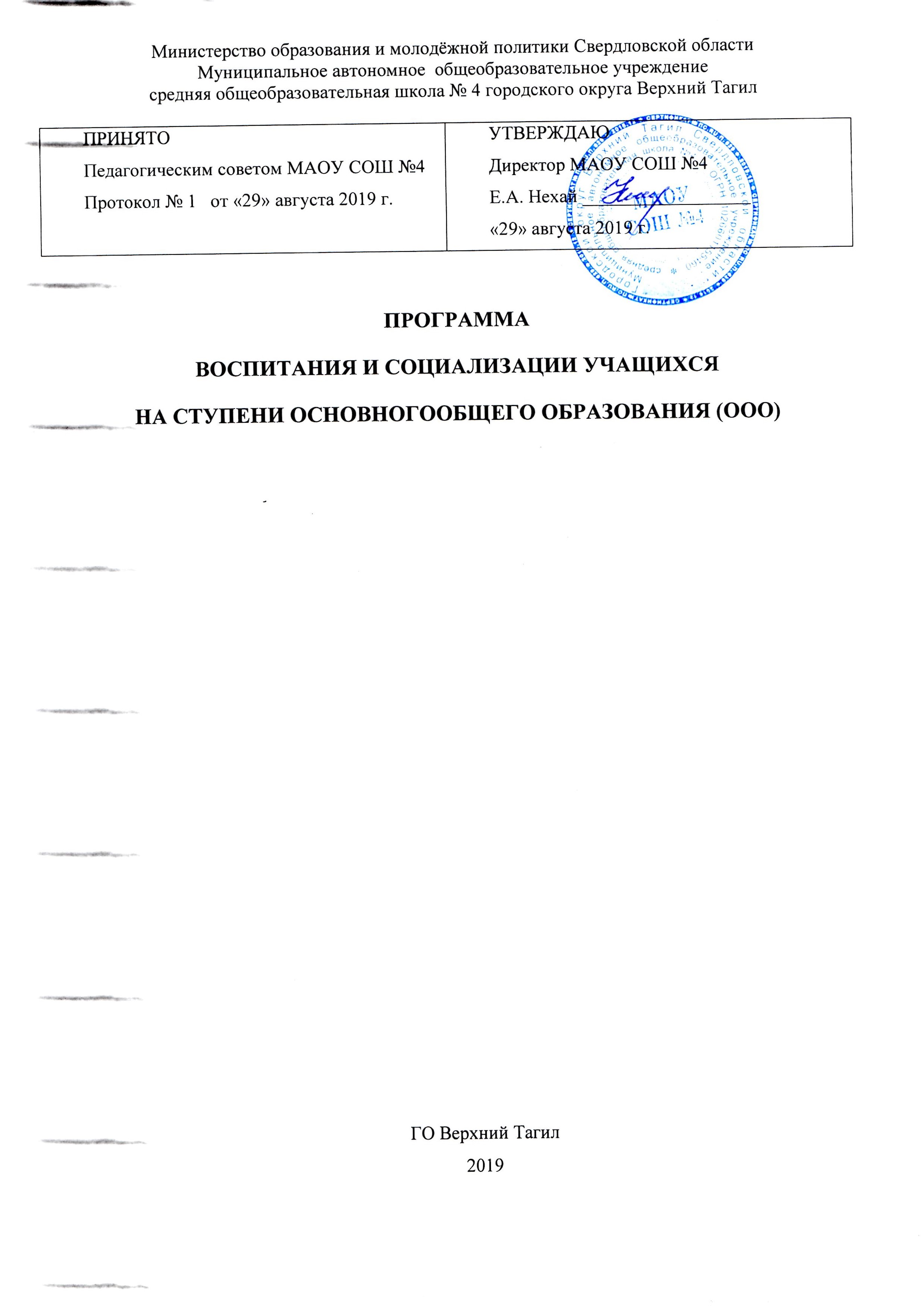 ПРОГРАММАВОСПИТАНИЯ И СОЦИАЛИЗАЦИИ УЧАЩИХСЯГО Верхний Тагил2019Содержание2.3. Пояснительная записка ………………………………………………………………………………………..3Цель и задачи духовно-нравственного развития, воспитания и социализации обучающихся………………………………………………………………………………………..10Ценностные ориентиры программы воспитания и социализации обучающихся на уровне основного общего образования……………………………………………………………………12Задачи формирования антикоррупционного мировоззрения обучающихся…………………...14Направления деятельности по духовно-нравственному развитию, воспитанию и социализации, профессиональной ориентации обучающихся, здоровьесберегающей деятельности и формированию экологической культуры обучающихся………………………………………….17Уклад школьной жизни …………………………………………………………………………….18Принципы и особенности организации содержания воспитания и социализации обучающихся………………………………………………………………………..25Содержание, виды деятельности и формы занятий с обучающимися (по направлениям духовно-нравственного развития, воспитания и социализации обучающихся ………………………….26Программа профессиональной ориентации. Формы индивидуальной и групповой организации профессиональной ориентации обучающихся…………………………………………………….54Этапы организации работы в системе социального воспитания в рамках образовательной организации, совместной деятельности образовательной организации с предприятиями, общественными организациями, в том числе с организациями дополнительного образования………………………………………………………………………………………….62 Основные формы организации педагогической поддержки социализации обучающихся по каждому из направлений с учетом урочной и внеурочной деятельности, а также формы участия специалистов и социальных партнеров по направлениям социального воспитания………….64Модели организации работы по формированию экологически целесообразного, здорового и безопасного образа жизни…………………………………………………………………………..74Описание деятельности организации, осуществляющей образовательную деятельность, в области непрерывного экологического здоровьесберегающего образования обучающихся…………………………………………………………………………………….….75Система поощрения социальной успешности и проявлений активной жизненной позиции обучающихся………………………………………………………………………………………..80Критерии, показатели эффективности деятельности образовательной организации в части духовно-нравственного развития, воспитания и социализации обучающихся………………...81Методика и инструментарий мониторинга духовно-нравственного развития, воспитания и социализации обучающихся………………………………………………………………………..85Планируемые результаты духовно-нравственного развития, воспитания и социализации обучающихся, формирования экологической культуры, культуры здорового и безопасного образа жизни обучающихся……………………………………………………………………….872.3 Программа воспитания и социализации обучающихсяПояснительная запискаПрограмма воспитания и социализации, обучающихся на ступени основного общего образования МАОУ СОШ№4  (далее Программа) разработана в соответствии с Конституцией РФ, ст. 28, ст. 29 (о свободе совести и о свободе информации), Федеральным законом «О свободе совести и религиозных объединениях» (ст. 3, п. 1, ст. 5, п. 4), Федеральным Законом «Об образовании РФ», Международной конвенцией «О правах ребенка» ., «Всеобщей декларацией прав человека», Гражданским кодексом РФ, «Основами законодательства РФ о культуре» и другими законодательными актами и нормативными документами, касающимися сфер образования и культуры.Все эти юридические документы утверждают гарантии прав ребенка получать знания и воспитываться в соответствии с теми культурно-историческими традициями, которые являются для него родными. Великий русский педагог К.Д. Ушинский писал, что, прежде чем перейти к твердой пище, ребенок вскармливается молоком матери, прежде чем учить ребенка любить другие страны и другие народы, надо его научить уважать свою страну и свой народ. Воспитание должно быть культуросообразным, тогда только можно сформировать гражданина своей страны, нравственно развитую личность. Программа воспитания и социализации, обучающихся на ступени основного общего образования учитывает цель Программы развития школы – создание целостной образовательной среды, стимулирующей саморазвитие  личности и обеспечивающей достижения обучающимися уровня развития ключевых компетентностей в интеллектуальной, духовной, нравственной, правовой, коммуникативной, информационной сферах, позволяющих им успешно адаптироваться в конкурентном и изменяющемся мире. В современном обществе в связи с экономическим, образовательным и духовным расслоением существует многообразие представлений о человеке и его предназначении в жизни. Различные партии, фракции, организации, религиозные концессии, национальные объединения формулируют свои, нередко противоположные друг другу цели воспитания. Вопрос о целях воспитания представляется особо значимым сейчас еще и потому, что идет процесс формирования нового поколения российских граждан. Также на процесс воспитания влияют особенности развития региона, города.Общая характеристика общеобразовательного учреждения.Муниципальное автономное общеобразовательное учреждение средняя общеобразовательная школа №4 является некоммерческой образовательной организацией и создана в соответствии с законодательством Российской Федерации для оказания муниципальной услуги в сфере образования с целью государственной гарантии реализации права каждого человека на общедоступное и бесплатное начальное общее, основное общее и среднее общее образование в соответствии с федеральными государственными образовательными стандартами.МАОУ СОШ №4 функционирует с 1957 года.    Школа осуществляет свою деятельность на основе Лицензии № 18674, Устава школы, свидетельства о государственной аккредитации образовательной деятельности по основным общеобразовательным программам № 9010 от 16.05.2016 года.Учредителем и собственником имущества Учреждения выступает городской округ Верхний Тагил. Функции и полномочия учредителя Учреждения осуществляет   администрация городского округа Верхний Тагил.    Муниципальное автономное общеобразовательное учреждение средняя общеобразовательная школа №4 расположена по адресу: 624160,Свердловская область, городской округ Верхний Тагил, ул. Чапаева,60, тел. (34357) 2-30-30,  Е-mail: tvscool4@yandex.ruСайт: http://4vt.uralschool.ruШкола расположена в центре города  и имеет достаточно благоприятное социальное окружение: дворец культуры, сквер, библиотека имени Павленкова (детское и взрослое отделение), отдел полиции МОиТД « Кировградское», городская администрация. Особые условия, влияющие на направление воспитания обучающихся в МАОУ СОШ №4.Удалённость от г. Екатеринбурга – 80 км. На градообразующем предприятии – Верхнетагильской ГРЭС в процессе реструктуризации производства произошли большие изменения в количественном составе сотрудников предприятия, что отразилось на развитии города. В последнее время наблюдается отток населения, в результате сокращение количества рабочих мест. Молодые кадры редко возвращаются в родной город после получения профессионального образования.         Основным видом деятельности учреждения является реализация основных образовательных программ начального общего, основного общего и среднего общего образования:Численность обучающихся – 579 человек. В начальной школе функционируют 9 классов, на уровне основного общего образования- 17 классов, из них 4 коррекционных класса, на уровне среднего общего образования – 2 класса. Школа реализует программы начального, основного общего и среднего (полного) общего образования.В  2019 - 2020 учебном году -  пятидневная рабочая неделя. Обучение ведется в одну смену.  В I - IV классах, учащиеся занимаются в своих классных комнатах, во 2 и 3 ступени - кабинетная система. Продолжительность урока во 2-11 классах - 40 минут. Перемены между уроками по 15 минут. Во второй половине дня организована работа внеурочной деятельности, элективных курсов, кружков и секций.Развитие школы в данный период направлена на обеспечение такого образования, ключевой характеристикой которого становиться не только передача знаний и технологий, но и формирование творческих компетентностей, готовности к переобучению, профессиональному определению.На данный момент мы определяем школу, как образовательное учреждение со смешанным контингентом учащихся, в которой организованно разноуровневое обучение с открытым информационным пространством, обладающее системой воспитания гуманистического типа, с сетью занятий по интересам.Модель в условиях стремительно меняющегося мира нуждается в постоянной корректировке.Миссия школы - обеспечение базового общего начального, основного и среднего образования, развитие ребенка а процессе обучения и воспитания. Создание модели современной школы, соответствующей целям развития информационного общества, где созданы условия для проявления и реализации способностей каждого ученика, поддержки талантливых детей, развития учительского потенциала, с современной инфраструктурой, отвечающей представлениям комфорта и безопасности, с эффективной системой медико-социально-психолого-педагогического сопровождения учащихся. Стратегические приоритеты образовательного процесса.В соответствии с требованиями определенными в законодательстве РФ, в реально действующих в настоящее время нормативных документах, а так же согласно требованиям дидактики и теории воспитания, с учетом имеющегося в учреждении опыта, с учётом особенностей развития города, определяются приоритеты современного образования и воспитания. Основными целями общеобразовательного учреждения являются:- формирование общей культуры личности обучающихся на основе усвоения обязательного минимума содержания общеобразовательных программ;- адаптация учащихся к жизни в обществе;-создание основы для осознанного выбора и последующего освоения профессиональных образовательных программ;- воспитание гражданственности, трудолюбия, уважения к правам и свободам человека, любви к окружающей природе, Родине, семье;- формирование здорового образа жизни.Школа осуществляет обучение и воспитание в интересах личности, общества, государства, обеспечивает охрану здоровья и создание благоприятных условий для разностороннего развития личности, в том числе возможности удовлетворения потребности обучающегося в самообразовании и получении дополнительного образования.Школа, кроме обучающей и воспитывающей, несет и социально - сберегающую функцию.Организована профилактическая работа по предупреждению асоциального поведения учащихся. Дети, склонные к асоциальному поведению, находятся под постоянным контролем администрации школы, классных руководителей, социального педагога, психолога.Количество обучающихся, состоящих на профилактическом учете: Социальный паспорт  школыВсего семей –  464                              Неполных семей- 98Детей, находящихся под опекой- 7 Многодетных семей- 16             Детей-инвалидов- 9 Малообеспеченные-  48 %, обеспеченные- 50  %. Есть семьи, находящиеся за чертой бедности и бедные-  2 % Как видно из вышесказанного, социальный состав учащихся школы далеко неоднородный. И поэтому перед педагогическим коллективом школы стоит сложная задача: обеспечение  современного качественного образования для каждого ребенка в зависимости от его индивидуальных особенностей.По состоянию здоровья  2 человека обучаются по индивидуальным программам  на дому.  С 2014 года в школе организованы коррекционные классы для детей с ОВЗ (2019-20 уч.году – 5,6,7,8 классы), классы инклюзивного образования.Таким образом, в школе реализуется право каждого ребёнка на получение бесплатного образования.Кадровый составШкола полностью укомплектована педагогическими кадрами.В школе работает 29 учителей.Имеют высшее образование – 22 учителя (88 %).Среднее специальное образование имеет - 2 учителя (8% ).Имеют высшую аттестационную категорию - 11 учителей (24% ).Имеют I аттестационную категорию - 18 учителей (72% ).Педагогический коллектив сильный, работоспособный. Средний возраст педагогов – 50 лет.Программа воспитания и социализации обучающихся на уровне основного общего образования (далее – Программа)  строится  на основе базовых национальных ценностей российского общества, таких как патриотизм, социальная солидарность, гражданственность, семья, здоровье, труд и творчество, наука, традиционные религии России, искусство, природа, человечество, и направлена на развитие и воспитание компетентного гражданина России, принимающего судьбу Отечества как свою личную, осознающего ответственность за настоящее и будущее своей страны, укорененного в духовных и культурных традициях многонационального народа России. Программа воспитания и социализации обучающихся предусматривает формирование нравственного уклада школьной жизни, обеспечивающего создание соответствующей социальной среды развития обучающихся и включающего воспитательную, учебную,  внеучебную, социально значимую деятельность обучающихся, основанного на системе духовных идеалов многонационального народа России, базовых национальных ценностей, традиционных моральных норм, реализуемого в совместной социально-педагогической деятельности школы, семьи и других субъектов общественной жизни.Программа направлена на: освоение обучающимися социального опыта, основных социальных ролей, соответствующих ведущей деятельности данного возраста, норм и правил общественного поведения; формирование готовности обучающихся к выбору направления своей профессиональной деятельности в соответствии с личными интересами, индивидуальными особенностями и способностями, с учетом потребностей рынка труда; формирование и развитие знаний, установок, личностных ориентиров и норм здорового и безопасного образа жизни с целью сохранения и укрепления физического, психологического и социального здоровья обучающихся как одной из ценностных составляющих личности обучающегося и ориентированной на достижение планируемых результатов освоения основной образовательной программы основного общего образования; формирование экологической культуры,формирование антикоррупционного сознания. Программа обеспечивает:формирование уклада школьной жизни, обеспечивающего создание социальной среды развития обучающихся, включающего урочную, внеурочную и общественно значимую деятельность, систему воспитательных мероприятий, культурных и социальных практик, основанного на системе социокультурных и духовно-нравственных ценностях и принятых в обществе правилах и нормах поведения в интересах человека, семьи, общества и государства, российского общества, учитывающего историко-культурную и этническую специфику региона, потребности обучающихся и их родителей (законных представителей); усвоение обучающимися нравственных ценностей, приобретение начального опыта нравственной, общественно значимой деятельности, конструктивного социального поведения, мотивации и способности к духовно-нравственному развитию; приобщение обучающихся к культурным ценностям своего народа, своей этнической или социокультурной группы, базовым национальным ценностям российского общества, общечеловеческим ценностям в контексте формирования у них российской гражданской идентичности; социальную самоидентификацию обучающихся посредством личностно значимой и общественно приемлемой деятельности; формирование у обучающихся личностных качеств, необходимых для конструктивного, успешного и ответственного поведения в обществе с учетом правовых норм, установленных российским законодательством; приобретение знаний о нормах и правилах поведения в обществе, социальных ролях человека; формирование позитивной самооценки, самоуважения, конструктивных способов самореализации; приобщение обучающихся к общественной деятельности и традициям организации, осуществляющей образовательную деятельность, участие в детско-юношеских организациях и движениях,  спортивных секциях, творческих клубах и объединениях по интересам, сетевых сообществах, библиотечной сети, краеведческой работе, в ученическом самоуправлении, военно-патриотических объединениях, в проведении акций и праздников (региональных, государственных, международных); участие обучающихся в деятельности производственных, творческих объединений, благотворительных организаций; в экологическом просвещении сверстников, родителей, населения; в благоустройстве школы, класса, сельского поселения, города; формирование способности противостоять негативным воздействиям социальной среды, факторам микросоциальной среды; развитие педагогической компетентности родителей (законных представителей) в целях содействия социализации обучающихся в семье; учет индивидуальных и возрастных особенностей обучающихся, культурных и социальных потребностей их семей; формирование у обучающихся мотивации к труду, потребности к приобретению профессии; овладение способами и приемами поиска информации, связанной с профессиональным образованием и профессиональной деятельностью, поиском вакансий на рынке труда и работой служб занятости населения; развитие собственных представлений о перспективах своего профессионального образования и будущей профессиональной деятельности; приобретение практического опыта, соответствующего интересам и способностям обучающихся; создание условий для профессиональной ориентации обучающихся через систему работы педагогических работников, психологов, социальных педагогов; сотрудничество с базовыми предприятиями, профессиональными  образовательными организациями, образовательными организациями высшего образования, центрами профориентационной работы, совместную деятельность с родителями, (законными представителями); информирование обучающихся об особенностях различных сфер профессиональной деятельности, социальных и финансовых составляющих различных профессий, особенностях местного, регионального, российского и международного спроса на различные виды трудовой деятельности; использование средств психолого-педагогической поддержки обучающихся и развитие консультационной помощи в их профессиональной ориентации, включающей диагностику профессиональных склонностей и профессионального потенциала обучающихся, их способностей и компетенций, необходимых для продолжения образования и выбора профессии (в том числе компьютерного профессионального тестирования и тренинга в специализированных центрах); осознание обучающимися ценности экологически целесообразного, здорового и безопасного образа жизни; формирование установки на систематические занятия физической культурой и спортом, готовности к выбору индивидуальных режимов двигательной активности на основе осознания собственных возможностей; осознанное отношение обучающихся к выбору индивидуального рациона здорового питания; формирование знаний о современных угрозах для жизни и здоровья людей, в том числе экологических и транспортных, готовности активно им противостоять; овладение современными оздоровительными технологиями, в том числе на основе навыков личной гигиены; формирование готовности обучающихся к социальному взаимодействию по вопросам улучшения экологического качества окружающей среды, устойчивого развития территории, экологического здоровьесберегающего просвещения населения, профилактики употребления наркотиков и других психоактивных веществ, профилактики инфекционных заболеваний; убежденности в выборе здорового образа жизни и вреде употребления алкоголя и табакокурения; осознание обучающимися взаимной связи здоровья человека и экологического состояния окружающей его среды, роли экологической культуры в обеспечении личного и общественного здоровья и безопасности; необходимости следования принципу предосторожности при выборе варианта поведения. В программе отражаются: 1) цель и задачи духовно-нравственного развития, воспитания и социализации обучающихся, описание ценностных ориентиров, лежащих в ее основе; 2) направления деятельности по духовно-нравственному развитию, воспитанию и социализации, профессиональной ориентации обучающихся, здоровьесберегающей деятельности и формированию экологической культуры обучающихся, отражающие специфику образовательной организации, запросы участников образовательного процесса; 3) содержание, виды деятельности и формы занятий с обучающимися по каждому из направлений духовно-нравственного развития, воспитания и социализации обучающихся; 4) формы индивидуальной и групповой организации профессиональной ориентации обучающихся по каждому из направлений («ярмарки профессий», дни открытых дверей, экскурсии, предметные недели, олимпиады, конкурсы); 5) этапы организации работы в системе социального воспитания в рамках образовательной организации, совместной деятельности образовательной организации с предприятиями, общественными организациями, в том числе с системой дополнительного образования; 6) основные формы организации педагогической поддержки социализации обучающихся по каждому из направлений с учетом урочной и внеурочной деятельности, а также формы участия специалистов и социальных партнеров по направлениям социального воспитания; 7) модели организации работы по формированию экологически целесообразного, здорового и безопасного образа жизни, включающие, в том числе, рациональную организацию учебно-воспитательного процесса и образовательной среды, физкультурно-спортивной и оздоровительной работы, профилактику употребления психоактивных веществ обучающимися, профилактику детского дорожно-транспортного травматизма, организацию системы просветительской и методической работы с участниками образовательного процесса; 8) описание деятельности образовательной организации в области непрерывного экологического здоровьесберегающего образования обучающихся; 9) систему поощрения социальной успешности и проявлений активной жизненной позиции обучающихся (рейтинг, формирование портфолио, установление стипендий, спонсорство и т. п.); 10) критерии, показатели эффективности деятельности образовательной организации в части духовно-нравственного развития, воспитания и социализации обучающихся, формирования здорового и безопасного образа жизни и экологической культуры обучающихся (поведение на дорогах, в чрезвычайных ситуациях); 11) методику и инструментарий мониторинга духовно-нравственного развития, воспитания и социализации обучающихся; 12) планируемые результаты духовно-нравственного развития, воспитания и социализации обучающихся, формирования экологической культуры, культуры здорового и безопасного образа жизни обучающихся. Анализ работы школы  прошлых лет показывает наличие позитивных возможностей для решения задач воспитания и социализации обучающихся и преодоления негативных тенденций:   повышение квалификации административного и педагогического состава в области психологии, педагогических инновационных технологий;ориентация педагогического коллектива на создание адекватных психолого-педагогических условий для саморазвития сложных групп учащихся; внедрение здоровьесберегающих технологий; наличие ресурсов (человеческих, материальных) для развития системы дополнительного образования;наличие информационной инфраструктуры, подкрепленной ресурсами; демократический характер системы управления образовательным учреждением; вовлечение социальных партнеров в образовательную и воспитательную деятельность школы.Программа является преемственной относительно программы духовно-нравственного воспитания и развития обучающихся на уровне начального общего образования; интегрирует урочную, внеурочную и общественно значимую деятельность обучающихся, включает систему воспитательных мероприятий, культурных и социальных практик, построенных с учетом историко-культурных, этнических, социально-экономических, демографических и иных особенностей Свердловской области, города Верхний Тагил, потребностей участников образовательных отношений.     Содержание Программы включает: принципы, особенности и направления воспитания и социализации обучающихся; их содержание и формы организации; организацию работы по формированию экологически целесообразного, здорового и безопасного образа жизни и деятельность в области непрерывного экологического здоровьесберегающего образования обучающихся; планируемые результаты; мониторинг и методологический инструментарий мониторинга эффективности реализации Программы.Программа воспитания и социализации обучающихся реализуется по следующим направлениям:1)Приобщение детей к культурному наследию «малой» и «большой» Родины. 2) Гражданско-патриотическое воспитание и формирование гражданской идентичности. 3) Духовно-нравственное воспитание детей на основе ценностей отечественной, мировой и региональной культуры. 4) Физическое развитие и формирование культуры здоровья. 5) Трудовое воспитание и профессиональное самоопределение. 6) Эстетическое воспитание на основе приобщения к классической и современной художественной культуре. 7) Организации родительского всеобуча и педагогическое сопровождение семейного воспитания. 8) Расширение информационных ресурсов субъектов и организаций, занимающихся реализации научно обоснованных программ воспитания подрастающего поколения. По каждому направлению разработан модуль, содержащий цель, задачи, соответствующую систему базовых ценностей, особенности организации содержания. В каждом модуле приведены виды деятельности и формы занятий с обучающимися, определены условия совместной деятельности школы с семьями обучающихся, с общественными учреждениями по духовно-нравственному развитию и воспитанию обучающихся, обозначены планируемые результаты, представлены схемы, отражающие пути реализации данного модуля.Данная программа содержит теоретические положения и методические рекомендации по организации целостного пространства воспитания и социализации, обучающихся и является документом, определяющим воспитательную деятельность школы.Этапы реализации ПрограммыI этап – подготовительный (2016/2017 гг.) Аналитико-диагностическая деятельность. Поиск и коррекция инновационных технологий, форм, методов и способов воспитания с учетом личностно значимой модели образования. Изучение современных технологий новаторов, обобщение их педагогического опыта. Определение стратегии и тактики деятельности. II этап – практический (2017/2020 гг.) Апробация и использование в учебно-воспитательном процессе личностно-ориентированных технологий, приемов, методов воспитания школьников, социальной и психолого-педагогической поддержки личности ребенка в процессе развития и раскрытия его индивидуальных особенностей. III этап – обобщающий (2020/2021 гг.) Обработка и интерпретация данных за 5 лет. Соотношение результатов реализации программы с поставленными целью и задачами. Определение перспектив и путей дальнейшего формирования воспитательной системы.2.3.1 Цель и задачи духовно-нравственного развития, воспитания и социализации обучающихсяВ тексте программы основные термины «воспитание», «социализация» и «духовно-нравственное развитие» человека используются в контексте образования: воспитание – составляющая процесса образования, духовно-нравственное развитие – один из целевых ориентиров образования; в основе и воспитания, и духовно-нравственного развития находятся духовно-нравственные ценности; Духовно-нравственное воспитание – педагогически организованный процесс усвоения и принятия обучающимся базовых национальных ценностей, освоение системы общечеловеческих ценностей и культурных, духовных и нравственных ценностей многонационального народа Российской Федерации.духовно-нравственное развитие – осуществляемое в процессе социализации последовательное расширение и укрепление ценностно-смысловой сферы личности, формирование способности человека оценивать и сознательно выстраивать на основе традиционных моральных норм и нравственных идеалов отношение к себе, другим людям, обществу, государству, Отечеству, миру в целом; воспитание создает условия для социализации (в широком значении) и сочетается с социализацией (в узком значении); в узком значении социализация характеризует процессы социального взаимодействия человека с другими людьми, с социальными общностями (в том числе с социальными организациями и общественными институтами) и предполагает приобретение обучающимися социального опыта, освоение основных социальных ролей, норм и правил общественного поведения; социализация разворачивается в пространстве образовательных организаций и в семье. Целью духовно-нравственного развития, воспитания и социализации обучающихся является развитие и воспитание компетентного гражданина России, принимающего судьбу Отечества как свою личную, осознающего ответственность за настоящее и будущее своей страны, укорененного в духовных и культурных традициях многонационального народа России. Задачи духовно-нравственного развития, воспитания и социализации обучающихся: освоение  обучающимися  ценностно-нормативного  и деятельностно-практического аспекта отношений человека с человеком, патриота с Родиной, гражданина с правовым государством и гражданским обществом, человека с природой, с искусством и т.д.;вовлечение обучающегося в процессы самопознания, само-понимания, содействие обучающимся в соотнесении представлений о собственных возможностях, интересах, ограничениях с запросами и требованиями окружающих людей, общества, государства, помощь в  личностном самоопределении, проектировании индивидуальных образовательных траекторий и образа будущей профессиональной деятельности, поддержка деятельности обучающегося по саморазвитию;овладение обучающимся социальными, регулятивными и коммуникативными компетенциями, обеспечивающими им индивидуальную успешность в общении с окружающими, результативность в социальных практиках, процессе в сотрудничества со сверстниками, старшими и младшими.  В области формирования личностной культуры:• формирование способности к духовному развитию, реализации творческого потенциала в учебно-игровой, предметно-продуктивной, социально ориентированной, общественно полезной деятельности на основе традиционных нравственных установок и моральных норм, непрерывного образования, самовоспитания и универсальной духовно-нравственной компетенции — «становиться лучше»;• укрепление нравственности, основанной на свободе воли и духовных отечественных традициях, внутренней установке личности школьника поступать согласно своей совести;• формирование основ нравственного самосознания личности (совести) — способности подростка формулировать собственные нравственные обязательства, осуществлять нравственный самоконтроль, требовать от себя выполнения моральных норм, давать нравственную оценку своим и чужим поступкам;• формирование нравственного смысла учения, социально ориентированной и общественно полезной деятельности;• формирование морали — осознанной обучающимся необходимости поведения, ориентированного на благо других людей и определяемого традиционными представлениями о добре и зле, справедливом и несправедливом, добродетели и пороке, должном и недопустимом;• усвоение обучающимся базовых национальных ценностей, духовных традиций народов России;• укрепление у подростка позитивной нравственной самооценки, самоуважения и жизненного оптимизма;• развитие эстетических потребностей, ценностей и чувств;• развитие способности открыто выражать и аргументированно отстаивать свою нравственно оправданную позицию, проявлять критичность к собственным намерениям, мыслям и поступкам;• развитие способности к самостоятельным поступкам и действиям, совершаемым на основе морального выбора, к принятию ответственности за их результаты;• развитие трудолюбия, способности к преодолению трудностей, целеустремлённости и настойчивости в достижении результата;• формирование творческого отношения к учёбе, труду, социальной деятельности на основе нравственных ценностей и моральных норм;• формирование у подростка первоначальных профессиональных намерений и интересов, осознание нравственного значения будущего профессионального выбора;• осознание подростком ценности человеческой жизни, формирование умения противостоять в пределах своих возможностей действиям и влияниям, представляющим угрозу для жизни, физического и нравственного здоровья, духовной безопасности личности;• формирование экологической культуры, культуры здорового и безопасного образа жизни.В области формирования социальной культуры:• формирование российской гражданской идентичности, включающей в себя идентичность члена семьи, школьного коллектива, территориально-культурной общности, этнического сообщества, российской гражданской нации;• укрепление веры в Россию, чувства личной ответственности за Отечество, заботы о процветании своей страны;• развитие патриотизма и гражданской солидарности;• развитие навыков и умений организации и осуществления сотрудничества с педагогами, сверстниками, родителями, старшими и младшими в решении личностно и социально значимых проблем на основе знаний, полученных в процессе образования;• формирование у подростков первичных навыков успешной социализации, представлений об общественных приоритетах и ценностях, ориентированных на эти ценности образцах поведения через практику общественных отношений с представителями различными социальных и профессиональных групп;• формирование у подростков социальных компетенций, необходимых для конструктивного, успешного и ответственного поведения в обществе;• укрепление доверия к другим людям, институтам гражданского общества, государству;• развитие доброжелательности и эмоциональной отзывчивости, понимания и сопереживания другим людям, приобретение опыта оказания помощи другим людям;• усвоение гуманистических и демократических ценностных ориентаций;• формирование осознанного и уважительного отношения к традиционным религиям и религиозным организациям России, к вере и религиозным убеждениям других людей, понимание значения религиозных идеалов в жизни человека, семьи и общества, роли традиционных религий в историческом и культурном развитии России;• формирование культуры межэтнического общения, уважения к культурным, религиозным традициям, образу жизни представителей народов России.В области формирования семейной культуры:• укрепление отношения к семье как основе российского общества;• формирование представлений о значении семьи для устойчивого и успешного развития человека;• укрепление у обучающегося уважительного отношения к родителям, осознанного, заботливого отношения к старшим и младшим;• усвоение таких нравственных ценностей семейной жизни как любовь, забота о любимом человеке, продолжение рода, духовная и эмоциональная близость членов семьи, взаимопомощь и др.;• формирование начального опыта заботы о социально-психологическом благополучии своей семьи;• знание традиций своей семьи, культурно-исторических и этнических традиций семей своего народа, других народов России.Образовательное учреждение может конкретизировать общие задачи духовно-нравственного развития, воспитания и социализации обучающихся для более полного достижения цели духовно-нравственного развития, воспитания и социализации обучающихся (национального воспитательного идеала) с учётом национальных и региональных условий и особенностей организации образовательного процесса, потребностей обучающихся и их родителей (законных представителей).Таким образом, цель программы воспитания и социализации обучающихся на ступени основного общего образования направлена на создание модели выпускника школы.Модель выпускника первой ступени обучения:ребенок, освоивший общеобразовательные программы по предметам учебного плана, то есть овладевший учебными умениями и навыками;ребенок, физически и духовно здоровый, добрый, уважительно относящийся к старшим и младшим, любящий природу, город, Родину;ребенок, имеющий чувство ответственности за порученное дело, за свои поступки;ребенок, умеющий жить в коллективе, бережливый, аккуратный, организованный, трудолюбивый, самостоятельный, коммуникабельный.Модель выпускника второй ступени обучения:подросток, освоивший общеобразовательные программы с углубленным изучением отдельных предметов;подросток, который приобрел необходимые знания и навыки жизни в обществе, профессиональной среде, владеющий навыками коммуникации;подросток с устойчивой потребностью в самореализации и самовоспитании;подросток, знающий свои гражданские права и умеющий их реализовывать;подросток, умеющий уважать свое и чужое достоинство;подросток, обладающий запасом духовных и нравственных качеств, таких как: великодушие, порядочность, честность, милосердие, сострадание, готовность прийти на помощь другим людям;подросток, любящий свою семью.2.3.2 Ценностные ориентиры программы воспитания и социализации обучающихся на уровне основного общего образования Ценностные ориентиры программы воспитания и социализации обучающихся на уровне основного общего образования – базовые национальные ценности российского общества сформулированы в Конституции Российской Федерации, в Федеральном законе «Об образовании в Российской Федерации» (№ 273-ФЗ от 29 декабря 2012 г.), в тексте ФГОС ООО.Базовые национальные ценности российского общества определяются положениями Конституции Российской Федерации:«Российская Федерация – Россия есть демократическое федеративное правовое государство с республиканской формой правления» (Гл.I, ст.1);«Человек, его права и свободы являются высшей ценностью» (Гл.I, ст.2);«Российская Федерация – социальное государство, политика которого направлена на создание условий, обеспечивающих достойную жизнь и свободное развитие человека» (Гл.I, ст.7);«В Российской Федерации признаются и защищаются равным образом частная, государственная, муниципальная и иные формы собственности» (Гл.I, ст.8);«В Российской Федерации признаются и гарантируются права и свободы человека и гражданина согласно общепризнанным принципам и нормам международного права и в соответствии с настоящей Конституцией. Основные права и свободы человека неотчуждаемы и принадлежат каждому от рождения. Осуществление прав и свобод человека и гражданина не должно нарушать права и свободы других лиц» (Гл.I, ст.17).Базовые национальные ценности производны от национальной жизни России во всей ее исторической и культурной полноте, этническом многообразии. В сфере национальной жизни можно источники нравственности и человечности, т.е. те области общественных отношений, деятельности и сознания, опора на которые позволяет человеку противостоять разрушительным влияниям и продуктивно развивать свое сознание, жизнь, систему общественных отношений. Традиционными источниками нравственности являются: Россия, многонациональный народ Российской Федерации, гражданское общество, семья, труд, искусство, наука, религия, природа, человечество. Соответственно с традиционными источниками нравственности определяются и базовые национальные ценности, каждая из которых раскрывается в системе нравственных ценностей (представлений):Базовые национальные ценности российского общества применительно к системе образования определены положениями Федерального закона «Об образовании в Российской Федерации» (№ 273-ФЗ от 29 декабря 2012 г.):«…гуманистический характер образования, приоритет жизни и здоровья человека, прав и свобод личности, свободного развития личности, воспитание взаимоуважения, трудолюбия, гражданственности, патриотизма, ответственности, правовой культуры, бережного отношения к природе и окружающей среде, рационального природопользования;….демократический характер управления образованием, обеспечение прав педагогических работников, обучающихся, родителей (законных представителей) несовершеннолетних обучающихся на участие в управлении образовательными организациями;…недопустимость ограничения или устранения конкуренции в сфере образования;…сочетание государственного и договорного регулирования отношений в сфере образования» (Ст. 3).Федеральный государственный образовательный стандарт основного общего образования перечисляет базовые национальные ценности российского общества: патриотизм, социальная солидарность, гражданственность, семья, здоровье, труд и творчество, наука, традиционные религии России, искусство, природа, человечество.Федеральный государственный образовательный стандарт основного общего образования «усвоение гуманистических, демократических и традиционных ценностей многонационального российского общества… формирование осознанного, уважительного и доброжелательного отношения к другому человеку, его мнению, мировоззрению, культуре, языку, вере, гражданской позиции, к истории, культуре, религии, традициям, языкам, ценностям народов России и народов мира; готовности и способности вести диалог с другими людьми и достигать в нем взаимопонимания» (ФГОС ООО: Раздел IV. Требования к результатам освоения образовательной программы основного общего образования, п. 24).Процесс перехода базовых ценностей в личностные ценностные смыслы и ориентиры требует включения ребенка в процесс открытия для себя смысла той или иной ценности, определения собственного отношения к ней, формирования опыта созидательной реализации этих ценностей на практике.2.3.3 Задачи формирования антикоррупционного мировоззрения обучающихсяОсновные задачи, направления и ценностные основы формирования антикоррупционного мировоззрения обучающихся в рамках образовательных программ основного общего и среднего (полного) общего образования формулируются в рамках программы воспитания и социализации обучающихся. На уровне основного общего образования цель формирования антикоррупционного мировоззрения предполагает решение следующих основных задач.В области формирования личностной культуры:В области формирования социальной культуры:При получении среднего общего образования цель формирования антикоррупционного мировоззрения предполагает решение следующих основных задач.В области формирования личностной культуры:В области формирования социальной культуры:Воспитание и социализация обучающихся на ступени основного общего и среднего (полного) образования осуществляется в рамках целого ряда направлений, обеспечивающих в своем единстве духовно-нравственное развитие личности активного и ответственного гражданина. Формирование нетерпимого отношения к коррупции, развитие антикоррупционного мировоззрения является самостоятельным комплексным направлением воспитательной работы, в отношении которого в программе воспитания и социализации обучающихся определяются: воспитательные задачи, ключевые мероприятия, планируемые результаты, формы совместной деятельности семьи и школы.Направление воспитательной работы по развитию антикоррупционного мировоззрения предполагает использование следующих видов деятельности и форм занятий с обучающимися:- изучение Конституции Российской Федерации (основы конституционного строя, основы правового статуса личности);- ознакомление с примерами противодействия коррупционному поведению (в процессе бесед, экскурсий, просмотра кинофильмов и видеоматериалов, путешествий по историческим и памятным местам, сюжетно-ролевых игр социального и исторического содержания, изучения учебных дисциплин);- участие во встречах с выпускниками школы;- организация и проведение ролевых творческих мероприятий (игр), направленных на развитие навыков правомерного поведения в типовых ситуациях);- проведение учебно-воспитательных мероприятий с участием представителей общественных организаций, органов государственной власти и местного самоуправления.Формирование антикоррупционного мировоззрения осуществляется на различных этапах социализации обучающихся.В рамках организационно-педагогического этапа осуществляется создание условий для практической социальной активности учащихся, направленной на формирование антикоррупционного мировоззрения. Обеспечивается возможность становления обучающихся в качестве субъектов различных видов общественных отношений, обеспечивающих взаимодействие со структурами гражданского общества (общественные объединения, общественные фонды, общественные движения), органами государственной власти, организациями профессионального и научного сообщества. В процессе социализации обучающихся осуществляется формирование активной позиции по конкретным вопросам и проблемам противодействия коррупции, формирование корректной модели поведения обучающегося при взаимодействии с гражданами, организациями и государственными структурами, умения решать основные задачи и достигать необходимых целей в рамках концепции правомерного поведения, осознание обучающимся мотивов правомерного поведения, овладение методикой корректировки собственного поведения (самокритика, самоанализ). 2.3.4 Направления деятельности по духовно-нравственному развитию, воспитанию и социализации, профессиональной ориентации обучающихся, здоровьесберегающей деятельности и формированию экологической культуры обучающихсяОпределяющим способом деятельности по духовно-нравственному развитию, воспитанию и социализации является формирование уклада школьной жизни: обеспечивающего создание социальной среды развития обучающихся; включающего урочную и внеурочную (общественно значимую деятельность, систему воспитательных мероприятий, культурных и социальных практик); основанного на системе базовых национальных ценностей российского общества; учитывающего историко-культурную и этническую специфику региона, потребности обучающихся и их родителей (законных представителей). В формировании уклада школьной жизни определяющую роль призвана играть общность участников образовательного процесса: обучающиеся, ученические коллективы, педагогический коллектив школы, администрация, учредитель образовательной организации, родительское сообщество, общественность. Важным элементом формирования уклада школьной жизни являются коллективные обсуждения, дискуссии, позволяющие наиболее точно определить специфику ценностных и целевых ориентиров школы, элементов коллективной жизнедеятельности, обеспечивающих реализацию ценностей и целей. 2.3.4.1 Уклад школьной жизниУклад школьной жизни нашей школы  организуется педагогическим коллективом при активном и согласованном участии учащихся, семьи, общественных организаций, учреждений дополнительного образования, культуры и спорта, религиозной организации.Наша школа - это открытая социально-педагогическая система, которая успешно действует при взаимодействии всех участников образовательного процесса как равноправных партнеров, которые стремятся к межличностному общению, широкому социальному сотрудничеству, создавая определенный уклад школьной жизни, способствующий формированию личности школьника – с набором компетентностей, определенных новыми образовательными стандартами. Приоритетным укладом в нашей школе является клубный уклад школьной жизни. Правила и нормы взаимодействия в клубе отличают низкая регламентированность общения и отношений, рамочные ограничения; структура социальных ролей взрослых и детей включает лидеров и ведомых, знатоков и любителей, партнеров по времяпрепровождению. «Благоприятный психологический климат школы, общность интересов детей и взрослых, атмосфера дружелюбия и доверия между ними проявляется во всем, начиная с кабинета директора. Дети смело идут к директору с любыми проблемами и в большинстве случаев находят им решение. Неоднородность социального положения обучающихся, наличие  в школе большого количества неблагополучных семей, детей с девиантным поведением  привело к тому, что для решения воспитательных задач школа (по согласованию с учениками, родителями, педагогами) параллельно ввели военный уклад жизни школы, который обеспечивает формирование у обучающихся опыта совместного служения, совместного преодоления трудностей, испытаний. Правила и этикет определяются военизированной игрой, а социальными ролями взрослых и детей являются роли командиров и курсантов. Специфика военного уклада жизни школы состоит в четкой регламентированности поведения воспитанников и воспитателей установленными правилами, распорядком.  В 2019 году, на базе 5 класса организован общевойсковой кадетский класс. Процесс воспитания в классе кадет имеет свои особенности:- использование символики: ряда понятий и специфических выражений (игровой и профессиональный сленг), песен (гимн кадет), флаг, форма, традиции, ритуалы (воинского приветствия, рапорта) и т.п. Формирование военного уклада в школе не ограничивает  обучающихся разносторонне развиваться  в социуме. Базовыми принципами формирования уклада школьной жизни являются: 1) личностная ориентация образования (обеспечивает формирование и развитие личностных особенностей субъектов образования); 2) субъектность ( обеспечивает возможность организации педагогического взаимодействия в формате «Человек созидает Человека»; 3) совместная деятельность ( сотрудничество и сотворчество обучающихся, педагогов и родителей); 4) целостность образовательного процесса (взаимосвязь локальных проявлений педагогического целеполагания); 5) вариативность (сочетание инвариантных требований к содержанию образования с индивидуальным подходом к каждому школьнику); 6) открытость содержания образования ( обеспечение гармоничного взаимодополнения воспитательных усилий различных социальных институтов общества). Уклад жизни нашей школы – это форма организации образовательной деятельности, которая обеспечивает соответствие результатов, содержания, технологий и условий образовательного процесса потребностям всех его субъектов в самореализации, в интеллектуальном, социальном, эмоциональном, духовно-нравственном развитии путем интеграции образовательных сред, на основе коллегиально формируемых и сознательно принимаемых всеми участниками образовательного процесса духовно-нравственных, гражданских ценностей и традиций, социально-культурных целей и приоритетов: - предметно-пространственной; - социально-культурной; - информационно- коммуникационной; - здоровьесберегающей. Предметно-пространственная среда нашей школы претерпевает изменения в соответствии с требованиями ФГОС, а также в связи с потребностями и интересами детей и родителей. Предметно – пространственная среда школы организуется так, что каждый ребенок может заниматься любимым делом – внеурочная деятельность детей реализует свои направления посредством организации работы детей в кружках с учетом их потребностей. Насыщенная развивающая предметно-пространственная и образовательная среды становятся основой для реализации основных образовательных программ школы, для организации увлекательной, содержательной жизни ребенка и являются основным средством формирования личности школьника, источником его интеллектуального развития и социального опыта, что подтверждает результативность участия школьников и педагогов в жизни города, области, в олимпиадах и конкурсах различных уровней.Информационно-коммуникационная среда нашей школы дает возможности обучающимся самореализации и самоутверждения, самостоятельной работы по изучению дисциплин, овладевать конкретными знаниями с целью формирования жизненного опыта, расширять виды совместной работы обучающихся, обеспечивающей получение коммуникативного опыта, повышать многообразие видов и форм организации деятельности школьников (проектная деятельность, рост удельного веса самостоятельной работы с различными источниками и базами данных, с реальным социальным опытом. Информационно-коммуникационная среда школы создавалась и развивается для того, чтобы ученик мог самостоятельно учиться, активно применять добытые знания, научился диалектически мыслить, раньше социализировался, легче адаптировался к быстро меняющейся жизни, мог использовать форму дистанционного обучения.Уклад жизни нашей школы определяет социально-культурная среда, может быть, в большей степени, чем другие среды. Общество, ситуация в нем всегда создают некий общий социальный фон жизнедеятельности школы, благоприятный или неблагоприятный, в том числе, что в отечественной психологии получило название «социальная ситуация развития ребенка». У ОУ есть свобода выбора линии поведения по отношению к социальной среде. Наша школа выступает как система адаптивная ( по отношению к среде) и адаптирующая ( приспосабливающая среду к своим потребностям и возможностям). Многие школьные традиции являются общими традициями социума.Понятие «Здоровьесберегающая среда» включает в себя понятия окружающая среда и социальная, которые способствуют полноценному формированию личности, содействуют ее физическому, духовному и социальному благополучию. Участники учебно-воспитательного процесса школы создают максимально благоприятные условия для развития личности ребенка, приобщая его к соблюдению правил здорового образа жизни. Сотрудничество школы с администрацией, органами социальной защиты населения, отделом культуры и спорта позволяют использовать ресурсы и возможности социальных партнеров в организации досуга школьников по интересам, что повышает уровень социализации школьников.Уклад школьной жизни моделирует пространство культуры с абсолютным приоритетом традиционных нравственных начал. Но принять ту или иную ценность ребенок должен сам, через собственную деятельность. Педагогическая поддержка нравственного самоопределения школьника есть одно из условий его духовно – нравственного развития. В процессе нравственного самоопределения пробуждается в человеке главное – совесть, его нравственное самосознание.Организация духовно-нравственного развития и воспитания обучающихся МАОУ СОШ №4 осуществляется по следующим направлениям:см. концепцию1) Приобщение детей к культурному наследию «малой» и «большой» Родины. уникальность российского культурного наследия, в том числе литературного, музыкального, художественного, театрального и кинематографического; равные возможности для всех детей приобщения к культурным ценностям; уважение к культуре, языкам, традициям и обычаям народов, проживающих в Российской Федерации, в том числе в Свердловской области; доступность детской литературы для семей, приобщение детей и подростков к классическим и современным высокохудожественным отечественным и мировым произведениям искусства и литературы; создание условий для доступности музейной и театральной культуры для детей; проведение культурных мероприятий, направленных на популяризацию российских культурных, нравственных и семейных ценностей; ценности: любовь к России, своему народу, своему краю, гражданское общество, поликультурный мир, свобода личная и национальная, доверие к людям, институтам государства и гражданского общества, социальная солидарность, мир во всём мире, многообразие и уважение культур и народов).Задачи воспитания: 1) формирование у детей и подростков чувства сопричастности, родному краю, культурному наследию своего народа на основе духовно-нравственных и социокультурных ценностей и принятых в обществе правил и норм поведения. 2) воспитание уважения и понимания своих национальных особенностей, чувства собственного достоинства, как представителя своего народа, и толерантного отношения к представителям других национальностей (сверстникам и их родителям, соседям и другим людям). 3) формирование бережного отношения к родной природе, стремление бережно относиться к ней, сохранять и умножать, по мере своих сил, богатство природы. 4) развитие интереса к родному краю как части России: культуре, истории зарождения и развития своего края; к людям, прославившим свой край в истории его становления; к людям разных национальностей, живущих в родном крае; 5)формирование патриотических и гражданских чувств: чувство гордости от осознания принадлежности к носителям традиций и культуры своего края; уважительное отношение к историческим личностям, памятникам истории; 6)развитие представлений детей и подростков об особенностях (внешний облик, национальные костюмы, жилища, традиционные занятия) и культурных традициях представителей разных национальностей жителей родного края - Среднего Урала; воспитание уважение к культурным традициям своего и других народов; развитие интереса детей к природным богатствам родного края, стремление сохранять их. 7)развитие интереса детей к народной культуре (устному народному творчеству, народной музыке, танцам, играм, игрушкам) своего этноса, других народов и национальностей; 8) развитие у детей общечеловеческих ценностей через познание ими общности нравственно-этических и эстетических ценностей разных народностей; 9)развитие способности к толерантному общению, к позитивному взаимодействию с людьми разных национальностей; 10)воспитание у детей миролюбия, принятия и понимания позиций других людей (детей и взрослых) независимо от их национальной принадлежности, языка и других особенностей культуры. Планируемые результаты:осознание своей этнической принадлежности, знание истории, языка, культуры своего народа, своего края, основ культурного наследия народов России и человечества (идентичность человека с российской многонациональной культурой, сопричастность с историей народов и государств, находившихся на территории современной России); - осознанное, уважительное и доброжелательное отношение к истории, культуре, религии, традициям, языкам, ценностям народов России и народов мира;- утверждение отношения к родному и русскому языкам (если последний не является родным) как к величайшей ценности, являющейся важнейшей частью духовно – нравственного наследия и достояния; осознание родного и русского языков как сокровищницы средств современной коммуникации; осознание в этом контексте значения владения иностранными языками; сознательное овладение ими как универсальным средством продуктивного взаимодействия с другими людьми в различных культурных пространствах; - ценностное отношение к родной культуре; понимание ее связей и взаимовлияний с другими культурами на протяжении прошлых эпох и в настоящее время2) Гражданско-патриотическое воспитание и формирование гражданской идентичности. формирование мотивов и ценностей обучающегося в сфере отношений к России как Отечеству (приобщение обучающихся к культурным ценностям своего народа, своей этнической или социокультурной группы, базовым национальным ценностям российского общества, общечеловеческим ценностям в контексте формирования у них российской гражданской идентичности); Гражданско-патриотическое направление воспитания детей и подростков на региональном уровне содержательно предполагает формирование системы следующих ценностных ориентаций и нравственных установок: единая российская идентичность и региональная принадлежность; восприятие личных интересов через призму общественных и государственных интересов; лояльность конституционному строю государства и его политической системе; развитое историко-культурное самосознание; жизненная приоритетность созидательного труда и творчества; приоритет семьи и преданность семейным традициям; восприятие национальных и религиозных традиций через принцип толерантности. гражданско-патриотическое воспитание реализуется в рамках следующих направлений: историческое; научно-техническое; этнокультурное; духовно-нравственное; политико-правовое; эстетическое. ценности: правовое государство, демократическое государство, социальное государство, закон и правопорядок, социальная компетентность, социальная ответственность, служение Отечеству, ответственность за настоящее и будущее своей страны).Задачи воспитания:формирование общероссийского и регионального исторического и культурного самосознания, противодействие попыткам фальсификации различных этапов отечественной и региональной истории; развитие научно-технической эрудиции и научного мировоззрения в лучших традициях отечественной науки и техники, ознакомление с достижениями уральской промышленности; приобщение к этническим и конфессиональным традициям России, гармонизацию межэтнических и межконфессиональных отношений;формирование у личности ориентаций и установок на освоение норм и правил культуры сотрудничества и заботы о людях на основе отечественных и региональных традиций; формирование развитого правосознания и правовой культуры, овладение системой политических знаний и навыков, соответствующих политическим традициям и интересам государства; формирование ориентаций и установок на освоение художественной культуры, утверждение возвышенного и прекрасного в повседневной жизни.Планируемые результаты:- способность к осознанию российской идентичности в поликультурном социуме (патриотизм, уважение к Отечеству, к прошлому и настоящему многонационального народа России, воспитанное чувство ответственности и долга перед Родиной, идентичность с территорией, с природой России, идентификация себя в качестве гражданина России, субъективная значимость использования русского языка и языков народов России, осознание и ощущение субъективной сопричастности с судьбой российского народа);- представления о политическом устройстве Российского государства, его институтах, их роли в жизни общества, о его важнейших законах;посильное введение представлений об участии России в системе международных политических и культурных организаций (ООН, ЮНЕСКО, Совет Европы и др.); - глубокое понимание (в том числе в семантикоисторическом контексте) символики государства – Флага, Герба и Гимна России, флага, герба и гимна субъекта Российской Федерации – Свердловской  области, в котором находится образовательное учреждение; - практико-ориентированные представления об институтах гражданского общества, о возможностях участия граждан в общественном управлении, знакомство с их деятельностью в родной школе, поселении, муниципалитете; посильное введение представлений о соответствующих нормах в Конституции России и федеральном законодательстве; - практико-ориентированные представления о правах и обязанностях гражданина России; непосредственное знакомство с реализацией этих прав на примере старших членов семьи и других взрослых, принадлежащих различным социальным и социокультурным стратам;- превращение интереса к общественным явлениям в значимую личностно – гражданскую потребность, понимание активной роли человека в обществе, в том числе через личное участие в доступных проектах и акциях; посильное введение в кругозор подростков таких документов, как Всеобщая декларация прав человека и Европейская конвенция о защите прав человека и основных свобод;3) Духовно-нравственное воспитание детей на основе ценностей отечественной, мировой и региональной культуры. Духовно-нравственное воспитание детей и подростков Направленность современной стратегии образования на обеспечение поддержки разнообразия детства, сохранение его уникальности и самоценности в общем развитии человека, освоение норм и ценностей, принятых в многонациональном обществе, обеспечивает личностно-развивающий и гуманистический характер взаимодействия взрослых и детей в процессе их социализации в условиях разнонаправленного развития современного мира. Развитие системы приобщение к нравственной культуре обеспечивается реализацией норм и правил сотрудничества, взаимопомощи и поддержки индивидов и социальных групп в процессе решения различных проблем, возникающих при изменении окружающего мира, улучшении жизни людей в уральском регионе. Духовно-нравственное развитие детей направлено на раскрытие тех ценности, на основе которых возможно вовлечения детей в социальные практики, связанной с заботой о семье, учебной и трудовой общности, жителей того района, города, где проживают дети. Духовно-нравственное воспитание вырабатывает ориентации и установки на приобщение к традициям народа, создание комфортного пространства жизнедеятельности человека, ориентированного на освоение смыслов своей жизни, введение личности в ценности родной культуры, истории, родного языка. Система духовных ценностей определяющих содержание и направленность нравственного развития детей в процессе социализации включает совокупность таких ценностей: ценности семьи (поддержка традиций семьи, обеспечение взаимопонимания между родителями и детьми, ощущения ими защищенности в различных жизненных ситуациях, сохранение устойчивых семейных отношений, освоение домашних обязанностей, умелое проявление любви к близким людям на основе чуткости, сочувствия, тактичности в отношениях с ними); ценности труда (качественное выполнение трудовых действий, уважение к женскому и мужскому труду, к профессиональной деятельности родственников и близких, освоение разнообразных видов труда, поддержка совместного труда, переживание удовлетворенности результатами совместного труда и т.п.); ценности бережного отношения к продуктам материальной и духовной культуры (к моральным нормам и образцам поведения, национальным традициям и обычаям, фольклору, художественным промыслам и ремеслам, произведениям культуры и искусства, зданиям, сооружениям, предметам, имеющим историко-культурную значимость и т.п.); ценности знания и понимания отечественной истории (сохранение традиций, обычаев народов, населяющих Россию, Средний Урал, гордость за достижение прошлых поколений, уважение и сопереживание подвигу героев Отчизны, стремление сохранить связь поколений, воспринять жизненный опыт выдающихся людей, как пример собственного развития и саморазвития, и т.п.); нравственные ценности культуры сотрудничества, заботы о людях (проявление честности, милосердия, правдивости, искренности, доброжелательности, отказ от причинения зла другим людям, совестливость, чувство долга, ответственности, справедливости, терпимости и т.п.). Ценностно-смысловой подход способствует обеспечению целостности и сохранению субкультуры мира детства, позволяет гармонично интегрироваться каждому ребенку в систему социальных отношений. Организация социально открытого пространства духовно-нравственного развития и воспитания личности гражданина России, нравственного уклада жизни детей осуществляется на основе следующих принципов: нравственного примера взрослых; социально-педагогического партнёрства; индивидуально-личностного развития; интегративности программ духовно-нравственного воспитания; социальной востребованности воспитания. ценности: нравственный выбор; жизнь и смысл жизни; справедливость; милосердие; честь; достоинство; уважение родителей; уважение достоинства другого человека, равноправие, ответственность, любовь и верность; забота о старших и младших; свобода совести и вероисповедания; толерантность, представление о светской этике, вере, духовности, религиозной жизни человека, ценностях религиозного мировоззрения, формируемое на основе межконфессионального диалога; духовно-нравственное развитие личности).Задачи воспитания:Духовно-нравственное воспитание детей на региональном уровне содержательно предполагает формирование системы следующих ценностных ориентаций и нравственных установок: выраженная в поведении нравственная позиция по отношению к тому месту жительства, где человек провел детство, отрочество, забота о родном крае, установка на реализацию знаний, умений, способностей для дальнейшего развития «малой родины »; сопереживание проблемам, которые решают земляки, стремящиеся облагородить родной край, сделать его более комфортным для повседневной жизни, трудовой, досуговой деятельности; гордость за прошлое и настоящее «опорного края державы», стремление своим трудом обеспечить дальнейшее социально-экономическое, социокультурное развитие Свердловской области, каждого горда, района, поселка, села. - Формирование мотивационноценностных отношений обучающегося в сфере самопознания, самоопределения, самореализации, самосовершенствования (развитие мотивации и способности к духовнонравственному самосовершенствованию; формирование позитивной самооценки, самоуважения, конструктивных способов самореализации); - развитие способности к рефлексии (критики) оснований деятельности – как своей, так и других людей, прежде всего сверстников; умение ставить себя на место другого, сопереживать и искать и находить способы человеческой поддержки даже при осознании его неправоты; - развитие способности различать позитивные и негативные явления в окружающем социуме, анализировать их причины, предлагать способы преодоления социально неприемлемых явлений и участвовать в направленной на это деятельности; способность критически оценить качество информации и развлечений, предлагаемых рекламой, кинопрокатом, компьютерными играми и различными СМИ; - развитие представлений о религиозной картине мира, роли традиционных религий в развитии народов нашей страны и их культуры, в становлении и развитии Российского государства; посильно расширение этих представлений на межрелигиозную ситуацию в современном миреПланируемые результаты:осознание детьми основных нравственных понятий, традиций, общечеловеческих и национальных ценностей, обеспечивающих сотрудничество между людьми, заботы о родном крае; получение детьми и подростками опыта переживания и позитивного отношения к базовым ценностям общества через проекцию понятий (человек, семья, Отечество, природа, мир, знания, труд, культура) и ценностного отношения к социальной реальности в целом; получение детьми и подростками опыта осознанного общественного действия с позиций понимания или принятия основных нравственных ориентиров российской культуры. приобщение детей к историческому и культурному потенциалу России и Свердловской области, а именно: воспитание российской гражданской идентичности, способствующей осознанию своей этнической и национальной принадлежности; воспитание веротерпимости, толерантности, уважительного отношения к религиозным чувствам, взглядам людей; знание основных норм морали, духовных идеалов, хранимых в культурных традициях народов России и Свердловской области; развитие нравственного самосовершенствования, способности к духовному росту.- Развитое моральное сознание и компетентность в решении моральных проблем на основе личностного выбора, формирование нравственных чувств и нравственного поведения, осознанного и ответственного отношения к собственным поступкам (способность к нравственному самосовершенствованию; - веротерпимость, уважительное отношение к религиозным чувствам, взглядам людей или их отсутствию; - знание основных норм морали, нравственных, духовных идеалов, хранимых в культурных традициях народов России, готовность на их основе к сознательному самоограничению в поступках, поведении, расточительном потребительстве; - сформированность представлений об основах светской этики, культуры традиционных религий, их роли в развитии культуры и истории России и человечества, в становлении гражданского общества и российской государственности; - понимание значения нравственности, веры и религии в жизни человека, семьи и общества); - сформированность ответственного отношения к учению; уважительного отношения к труду, наличие опыта участия в социально значимом труде; - утверждение в качестве личной нормы уважительного отношения ко всем людям – от своих родителей до любого встречного ребенка, сверстника, старшего независимо от его внешнего вида (лица, одежды, физических особенностей); - установка на поддержку деловых и дружеских взаимоотношений в коллективе; - сознательное принятие и утверждение в качестве личного императива установки на бережное, гуманное отношение ко всему живому; посильное участие в природоохранной и экологической деятельности; нетерпимое отношение к проявлениям жестокости к братьям нашим меньшим со стороны других людей; - нормы этически осмысленных взаимоотношений в коллективе класса (образовательного учреждения в целом), что предполагает овладение навыками вежливого, приветливого, внимательного отношения к сверстникам, старшим и младшим детям, взрослым, взаимной поддержке, - участие в коллективных играх, приобретение опыта совместной деятельности; - посильное участие в делах благотворительности, милосердия, в оказании помощи нуждающимся, заботе о животных, других живых существах, природе.4) Физическое развитие и формирование культуры здоровья. Сохранение и укрепление здоровья детей, формирование культуры здоровья являются приоритетными направлениями государственной политики и рассматриваются в качестве необходимой гарантии успеха всех социальных и экономических реформ, проводимых в стране. воспитание экологической культуры, культуры здорового и безопасного образа жизни формирование мотивационно-ценностных отношений обучающегося в сфере здорового образа жизни (осознание обучающимися ценности целесообразного, здорового и безопасного образа жизни, формирование установки на систематические занятия физической культурой и спортом, готовности к выбору индивидуальных режимов двигательной активности на основе осознания собственных возможностей; осознанное отношение обучающихся к выбору индивидуального рациона здорового питания; формирование знаний о современных угрозах для жизни и здоровья людей, в том числе экологических и транспортных, готовности активно им противостоять; овладение современными оздоровительными технологиями, в том числе на основе навыков личной гигиены; профилактики употребления наркотиков и других психоактивных веществ, профилактики инфекционных заболеваний; убежденности в выборе здорового образа жизни;формирование устойчивого отрицательного отношения к аддиктивным проявлениям различного рода – наркозависимость, алкоголизм, игромания, табакокурение, интернет-зависимость и др., как факторам ограничивающим свободу личности); формирование партнерских отношений с родителями (законными представителями) в целях содействия социализации обучающихся в семье, учета индивидуальных и возрастных особенностей обучающихся, культурных и социальных потребностей их семей;формирование мотивов и ценностей обучающегося в сфере отношений к природе(формирование готовности обучающихся к социальному взаимодействию по вопросам улучшения экологического качества окружающей среды, устойчивого развития территории, экологического здоровьесберегающего просвещения населения, осознание обучающимися взаимной связи здоровья человека и экологического состояния окружающей его среды, роли экологической культуры в обеспечении личного и общественного здоровья и безопасности; необходимости следования принципу предосторожности при выборе варианта поведения); ценности: жизнь во всех её проявлениях; экологическая безопасность; экологическая грамотность; физическое, физиологическое, репродуктивное, психическое, социально-психологическое, духовное здоровье; экологическая культура; экологически целесообразный здоровый и безопасный образ жизни; ресурсосбережение; экологическая этика; экологическая ответственность; социальное партнёрство для улучшения экологического качества окружающей среды; устойчивое развитие общества в гармонии с природой).Задачи воспитания:воспитании потребности в сохранении и укреплении здоровья как ценности и цели личности (формирование у подрастающего поколения ответственного отношения к своему здоровью и потребности в здоровом образе) распространение здоровьесберегающих и здоровьеформирующих технологий; формирование культуры безопасности в детской среде, в том числе, безопасности дорожного движения; профилактика наркотической и алкогольной зависимости, табакокурения и других вредных привычек; формирование среды для детей с ограниченными возможностями здоровья, для регулярных занятий физической культурой и спортом, развивающего отдыха и оздоровления, на основе развития спортивной инфраструктуры и повышения эффективности ее использования; разработка комплекса мер для развития инфраструктуры для занятий физической культурой, как профилактики девиантного поведения детей; разработка и внедрение вариативных программ отдыха; формирование системы общественного контроля в сфере организации отдыха и оздоровления детей; организация физкультурно-спортивных и оздоровительных мероприятий, а также мероприятий, направленных на популяризацию здорового образа жизни и создание положительного образа человека, ведущего здоровый образ жизни.- профилактика употребления наркотиков и других психоактивных веществ, профилактики инфекционных заболеваний; - формирование устойчивого отрицательного отношения к аддиктивным проявлениям различного рода – наркозависимость, алкоголизм, игромания, табакокурение, интернетзависимость и др., как факторам ограничивающим свободу личности)Планируемые результаты:- Сформированность ценности здорового и безопасного образа жизни; - интериоризация правил индивидуального и коллективного безопасного поведения в чрезвычайных ситуациях, угрожающих жизни и здоровью людей, правил поведения на транспорте и на дорогах; - осознанное отношение обучающихся к выбору индивидуального рациона здорового питания; - первоначальные представления о здоровье человека как абсолютной ценности, его значения для полноценной человеческой жизни, о физическом, духовном и нравственном здоровье; - формирование начальных представлений о культуре здорового образа жизни; - базовые навыки сохранения собственного здоровья, использования здоровьесберегающих технологий в процессе обучения и во внеурочное время; - первоначальные представления о ценности занятий физической культурой и спортом, понимание влияния этой деятельности на развитие личности человека, на процесс обучения и взрослой жизни; - элементарные знания по истории российского и мирового спорта, уважение к спортсменам; - отрицательное отношение к употреблению психоактивных веществ, к курению и алкоголю, избытку компьютерных игр и интернета; - понимание опасности, негативных последствий употребления психоактивных веществ, алкоголя, табака, наркотических веществ, бесконтрольного употребление лекарственных препаратов, возникновения суицидальных мыслей.ответственное отношение к своему здоровью и потребности в здоровом образе жизни; культура безопасной жизнедеятельности, профилактика наркотической и алкогольной зависимости, табакокурения и других вредных привычек; массовые общественно-спортивные мероприятия и привлечение к участию в них детей и подростков. 5) Трудовое воспитание и профессиональное самоопределение. воспитание трудолюбия, сознательного, творческого отношения к образованию, труду и жизни, подготовка к сознательному выбору профессии формирование мотивов и ценностей обучающегося в сфере трудовых отношений и выбора будущей профессии (развитие собственных представлений о перспективах своего профессионального образования и будущей профессиональной деятельности, приобретение практического опыта, соответствующего интересам и способностям обучающихся; формирование у обучающихся мотивации к труду, потребности к приобретению профессии; овладение способами и приемами поиска информации, связанной с профессиональным образованием и профессиональной деятельностью, поиском вакансий на рынке труда и работой служб занятости населения; создание условий для профессиональной ориентации обучающихся через систему работы педагогов, психологов, социальных педагогов; сотрудничество с базовыми предприятиями, учреждениями профессионального образования, центрами профориентационной работы; совместную деятельность обучающихся с родителями (законными представителями); информирование обучающихся об особенностях различных сфер профессиональной деятельности, социальных и финансовых составляющих различных профессий, особенностях местного, регионального, российского и международного спроса на различные виды трудовой деятельности; использование средств психолого-педагогической поддержки обучающихся и развитие консультационной помощи в их профессиональной ориентации, включающей диагностику профессиональных склонностей и профессионального потенциала обучающихся, их способностей и компетенций, необходимых для продолжения образования и выбора профессии (в том числе компьютерного профессионального тестирования и тренинга в специализированных центрах); ценности: научное знание, стремление к познанию и истине, научная картина мира, нравственный смысл учения и самообразования, интеллектуальное развитие личности; уважение к труду и людям труда; нравственный смысл труда, творчество и созидание; целеустремлённость и настойчивость, бережливость, выбор профессии).Задачи воспитания:- Формирование мотивов и ценностей обучающегося в сфере трудовых отношений и выбора будущей профессии (развитие собственных представлений о перспективах своего профессионального образования и будущей профессиональной деятельности, приобретение практического опыта, соответствующего интересам и способностям обучающихся; - постепенное текстуальное знакомство с действующими перечнями профессий и специальностей начального и среднего профессионального образования с целью соотнесения с ними собственных интересов, склонностей, возможностей и жизненных перспектив; осознание на этой основе универсальной ценности получаемого общего образования и «образованиячерез-всю-жизнь»; - формирование у обучающихся мотивации к труду, потребности к приобретению профессии; - овладение способами и приемами поиска информации, связанной с профессиональным образованием и профессиональной деятельностью, поиском вакансий на рынке труда и работой служб занятости населения; - создание условий для профессиональной ориентации обучающихся через систему работы педагогов, психологов, социальных педагогов; - сотрудничество с базовыми предприятиями, учреждениями профессионального образования, центрами профориентационной работы; совместную деятельность обучающихся с родителями (законными представителями); - информирование обучающихся об особенностях различных сфер профессиональной деятельности, социальных и финансовых составляющих различных профессий, особенностях местного, регионального, российского и международного спроса на различные виды трудовой деятельности; - использование средств психолого-педагогической поддержки обучающихся и развитие консультационной помощи в их профессиональной ориентации, включающей диагностику профессиональных склонностей и профессионального потенциала обучающихся, их способностей и компетенций, необходимых для продолжения образования и выбора профессии (в том числе компьютерного профессионального тестирования и тренинга в специализированных центрах) - поощрение и поддержка самообразования посредством Интернета, занятий в библиотеках, музеях, лекториях и т.п. - организация общения с профессионально успешными людьми с целью обсуждения роли полученного образования (общего, профессионального, пост профессионального, самообразования и т.д.) и универсальных компетентностей в этом успехе; особо ценно, если таким профессионально успешным человеком окажется кто-либо из старших родственников учащихся данного образовательного учреждения, а также выпускники, показавшие достойные примеры высокого профессионализма, творческого отношения к труду и жизни; - формирование у обучающихся мотивации к труду, потребности к приобретению профессии; - развитие собственных представлений о перспективах своего профессионального образования и будущей профессиональной деятельностиПланируемые результаты:- Сформированность мотивации к обучению и целенаправленной познавательной деятельности, готовность и способность обучающихся к саморазвитию и самообразованию; готовность и способность к осознанному выбору и построению дальнейшей индивидуальной траектории образования на базе ориентировки в мире профессий и профессиональных предпочтений с учетом устойчивых познавательных интересов; - усвоение ценностного отношения к результатам человеческого труда, составляющим всю среду обитания, все достижения науки и искусства, техники и технологии; все великие духовнонравственные прорывы в понимании сущности человека и человечества; - приобретение опыта собственного участия в различных коллективных работах, в том числе в разработке и реализации учебных и внеучебных проектов; развитие на этой основе проектных, экспертных и иных компетентностей, требующих личной дисциплинированности, последовательности, настойчивости, самообразования и др.; - личностное усвоение установки на нетерпимость к лени, небрежности, незавершенности дела, к небережливому отношению к результатам человеческого труда независимо от того, в какую историческую эпоху этот труд был совершен; - безусловное уважение к любому честно трудящемуся человеку; - способность к признательному восхищению теми, кто занимается творчеством – созданием прежде не бывшего: изобретательством, творчеством в сфере науки, архитектуры, литературы, музыки и других видов искусства и пр.; - приобретение практического опыта, соответствующего интересам и способностям обучающихся - овладение способами и приемами поиска информации, связанной с профессиональным образованием и профессиональной деятельностью, поиском вакансий на рынке труда и работой служб занятости населения.6) Эстетическое воспитание на основе приобщения к классической и современной художественной культуре. воспитание ценностного отношения к прекрасному, формирование основ эстетической культуры — эстетическое воспитание формирование мотивационно-ценностных отношений обучающегося в сфере самопознания, самоопределения, самореализации, самосовершенствования (развитие мотивации и способности к духовно-нравственному самосовершенствованию; формирование позитивной самооценки, самоуважения, конструктивных способов самореализации); формирование мотивационно-ценностных отношений обучающегося в сфере искусства (формирование основ художественной культуры обучающихся как части их общей духовной культуры, как особого способа познания жизни и средства организации общения; развитие эстетического, эмоционально-ценностного видения окружающего мира; развитие способности к эмоционально-ценностному освоению мира, самовыражению и ориентации в художественном и нравственном пространстве культуры; воспитание уважения к истории культуры своего Отечества, выраженной в том числе в понимании красоты человека; развитие потребности в общении с художественными произведениями, формирование активного отношения к традициям художественной культуры как смысловой, эстетической и личностно-значимой ценности).  ценности: красота, гармония, духовный мир человека, самовыражение личности в творчестве и искусстве, эстетическое развитие личности).Организации родительского всеобуча и педагогическое сопровождение семейного воспитания. Сопровождение семейного воспитания направлено на формирование системы семейных ценностных ориентаций и нравственных установок: приоритетность семьи как главной сферы жизнедеятельности и социализации ребенка; восприятие семьи через призму гражданской ответственности перед членами семьи и обществом; формирование семейной культуры на основе духовно-нравственных отечественных традиций; создание условий для постоянного повышения культуры трудового, нравственного, эстетического воспитания детей родителями на основе включения в родительский всеобуч в организациях дошкольного и школьного образования, использования возможностей СМИ, интернета; признание потенциала семьи как определяющего условия социализации личности. создание условий для постоянного повышения культуры трудового, нравственного, эстетического воспитания детей родителями на основе включения в родительский всеобуч в организациях дошкольного и школьного образования, использования возможностей СМИ, интернета;  признание потенциала семьи как определяющего условия социализации личности. Поддержка семейного воспитания реализуется в рамках следующих направлений: социально-правового направления; духовно-нравственного направления; этнокультурного направления; социально-педагогического направления. Каждое из этих направлений включает систему мероприятий межведомственного взаимодействия по из реализации: социально правовое: мероприятия, направленные на формирование устойчивых представлений о семье как главном социальном институте, формирующем гражданскую ответственность родителей перед детьми и обществом за воспитание и создание условий полноценной социализации личности в семье; духовно-нравственное: мероприятия, направленные на формирование у членов семьи системы нравственных ценностей, этического сознания, стремления строить свои отношения на принципах гуманизма и по законам совести, добра и справедливости, стремление осуществлять нравственный выбор действий и поступков, готовности нести за них ответственность; этнокультурное: мероприятия, направленные на принятие и восприятие национальных и региональных семейных традиций через принцип толерантности, на знание, уважение и стремление развивать лучшие отечественные традиции воспитания в семье; социально-педагогическое: мероприятия, направленные на осознанное принятие норм детско-родительских отношений, повышение позитивного имиджа семьи как главной сферы жизнедеятельности и социализации личности и развитие воспитательного потенциала семьи.Расширение информационных ресурсов субъектов и организаций, занимающихся реализации научно обоснованных программ воспитания подрастающего поколения.Современная цивилизация требует от человека совершенно новый уровень технологической компетентности, что оказывает существенное влияние интернета на воспитание и социализацию детей. Направления, включающие мероприятия, направленные на расширение воспитательных возможностей информационных ресурсов, в которых особенно актуальна роль межведомственного взаимодействия, следующие: использование информационных технологий в образовании, воспитании в целях приобщения детей и их родителей к сокровищнице мировой и отечественной культуры, в том числе виртуальных музеев, библиотек, филармоний; популяризация активного участия детей и молодежи в общественной жизни; развитие советов по самоуправлению обучающихся, поддержка детских и молодежных движений; активизация использования информационных ресурсов для обучения и воспитания для детей с ограниченными возможностями здоровья; эффективное взаимодействие детских и общественных объединений с образовательными организациями общего, профессионального, дополнительного образования, а также организаций, осуществляющих воспитательную деятельность детей в сферах физической культуры, спорта, культуры и других сферах с активным использований возможностей информационных технологий; создание телевизионных программ, радиопередач воспитательной направленности с непосредственным участием детей; разработка механизмов поддержки средств массовой информации, в том числе детских медиа-центров, служб, агентств по инициативе и непосредственном участии детей; разработка и поддержка информационно-аналитического портала «Урал многонациональный» и сайта «Наш адрес: Урал. Россия» по проблемам этнополитической ситуации, воспитания толерантного отношения к представителям других национальностей, вопросам региональной культуры и патриотического воспитания. Все направления воспитания и социализации важны, дополняют друг друга и обеспечивают развитие личности на основе отечественных духовных, нравственных и культурных традиций. В основе нравственного уклада школьной жизни лежат три подхода: аксиологический, системно-деятельностный, развивающий.Аксиологический подход.Аксиологический подход является определяющим для всего уклада школьной жизни. Сам этот уклад должен быть социальной, культурной, личностной ценностью для школьников, педагогов и родителей.Аксиологический подход в воспитании утверждает человека как носителя базовых национальных ценностей, как высшую ценность, способную к принятию и внесению в мир абсолютных ценностей. Он позволяет выстроить на прочных нравственных основах уклад жизни школьника.Системно-деятельностный подход.Этот подход является определяющим для основной образовательной программы начального общего образования.Системно-деятельностный подход выступает методологической основой организации уклада школьной жизни. Также он позволяет понять, что представляют собой воспитание и социализация в структурно-методологическом плане. Это не рядоположенный вид социально-педагогической деятельности. Это метадеятельность, педагогически интегрирующая различные виды деятельности, в которые объективно включен школьник посредством усвоения идеалов, ценностей, нравственных установок, моральных норм. Таким образом, достигается согласование аксиологического и системно-деятельностного подходов к организации пространства духовно-нравственного развития школьника.Развивающий подход.Он дает принципиальное понимание системно-деятельностной многоукладной технологии духовно-нравственного развития обучающегося.Процесс воспитания и социализации технологически начинается с определенной ценности (знания о ценности) и в ней же получает свое относительное завершение, но уже как в реально действующем и смыслообразующем мотиве поведения ребенка. В сознательном принятии определенной ценности, в движении от знания к личностной нравственной установке и готовности действовать в согласии с ней заключен развивающий характер воспитания и социализации. Для достижения развивающего эффекта ценности должны быть понимаемы (как минимум узнаваемы) и принимаемы (применимы ребенком как минимум в одной практической ситуации).Системообразующими звеньями направлений  воспитания и социализации  обучающихся образовательного учреждения являются программы : «Программа гражданско-патриотического воспитания»  (воспитание гражданственности, патриотизма, уважения к правам, свободам и обязанностям человека) «Программа волонтёрского движения» (воспитание социальной ответственности и компетентности)«Программа экологического воспитания» ( воспитание нравственных чувств, убеждений, воспитание экологической культуры, культуры здорового и безопасного образа жизни)Программа «Здоровье» ( воспитание экологической культуры, культуры здорового и безопасного образа жизни)«Программа профилактики СПИД, ВИЧ,  наркомании,  правонарушений» (воспитание экологической культуры, культуры здорового и безопасного образа жизни)«Профориентация» ( воспитание трудолюбия, сознательного, творческого отношения к образованию, труду и жизни, подготовка к сознательному выбору профессий)"Программа ученического самоуправления"(воспитание социальной ответственности и компетентности, воспитание   сознательного, творческого отношения к образованию, труду и жизни)Для решения воспитательных задач обучающиеся вместе с педагогами, родителями, иными субъектами культурной, гражданской жизни обращаются к содержанию:• общеобразовательных дисциплин;• произведений искусства;• периодической печати, публикаций, радио- и телепередач, отражающих современную жизнь;• духовной культуры и фольклора народов России;• истории, традиций и современной жизни своей Родины, своего края, своей семьи;• жизненного опыта своих родителей и прародителей;• общественно полезной, личностно значимой деятельности в рамках педагогически организованных социальных и культурных практик;• других источников информации и научного знания.Системно-деятельностная организация воспитания должна преодолевать изоляцию подростковых сообществ от мира старших и младших и обеспечивать их полноценную и своевременную социализацию. В социальном плане подростковый возраст представляет собой переход от зависимого детства к самостоятельной и ответственной взрослости.2.3.5  Принципы и особенности организации содержания воспитания и социализации, обучающихся на ступени основного общего образованияВ основе Программы воспитания и социализации, обучающихся на ступени основного общего и организуемого в соответствии с ней нравственного уклада школьной жизни лежат перечисленные ниже принципы.Принцип ориентации на идеал.Идеал – это высшая ценность, высшая норма нравственных отношений, превосходная степень нравственного представления о должном. В содержании программы духовно-нравственного развития и воспитания, обучающихся должны быть актуализованы определенные идеалы, хранящиеся в истории нашей страны, в культурах народов России, в культурных традициях народов мира. Воспитательные идеалы поддерживают единство уклада школьной жизни, придают ему нравственные измерения.Принцип следования нравственному примеру.Следование примеру – ведущий метод  нравственного воспитания. Пример – это модель выстраивания отношений ребенка с другими людьми и с самим собой, образец ценностного выбора, совершенного значимым другим. Содержание учебного процесса, внеучебной и внешкольной деятельности должно быть наполнено примерами нравственного поведения. Пример как метод воспитания позволяет расширить нравственный опыт ребенка, пробудить в нем нравственную рефлексию, обеспечивает возможность построения собственной системы ценностных отношений. Принцип диалогического общения.Диалогическое общение школьника со сверстниками, родителями, учителем и с другими взрослыми  играет большую роль в формировании ценностных отношений. Диалог исходит из признания и уважения права школьника свободно выбирать и присваивать ту ценность, которую он полагает как истинную. Выработка  собственной системы ценностей невозможны без диалогического общения ребенка с взрослым.Принцип идентификации (персонификации)Идентификация – устойчивое отождествление себя со значимым другим, стремление быть похожим на него. В школьном возрасте преобладает образно-эмоциональное восприятие действительности, развиты механизмы подражания, эмпатии, способность к идентификации. В этом возрасте выражена ориентация на персонифицированные идеалы - яркие, эмоционально-привлекательные образы людей. Персонифицированные идеалы являются действенными средствами нравственного воспитания ребенка.Принцип полисубъектности воспитанияШкольник включен в различные виды социальной, информационной, коммуникативной активности, в содержании которых присутствуют разные, нередко противоречивые ценности. Уклад школьной жизни предусматривает, что деятельность различных субъектов духовно-нравственного развития и воспитания при ведущей роли образовательного учреждения  должна быть по возможности согласована. Национальный воспитательный идеал, система базовых национальных ценностей должны быть приняты всеми субъектами развития и воспитания обучающимисяПринцип системно-деятельностной организации воспитанияОдин из основателей системно-деятельностного подхода – А.Н. Леонтьев, определял воспитание как преобразование знания о ценностях в реально действующие мотивы поведения.Принятие ребенком ценностей происходит через его собственную деятельность, педагогически организованное сотрудничество с учителями и воспитателями, родителями, сверстниками, другими значимыми для него субъектами. Применительно к организации пространства воспитания и социализации школьника, пространства его духовно-нравственного развития системно-деятельностный подход имеет свои особенности: воспитание как деятельность должно охватывать все  виды   образовательной деятельности: учебной, внеурочной, внешкольной.системно-деятельностный подход учитывает утрату семьей и школой монополии на воспитание и предусматривает, что деятельность различных субъектов воспитания и социализации, при ведущей роли общеобразовательной школы, должна быть по возможности согласована. Каждое из основных направлений  воспитания и социализации школьников оформляется в виде тематической программы. Основу такой программы составляют:- система морально-нравственных установок и ценностей;многоукладность  программы, которая охватывает различные виды образовательной и социально-педагогической деятельности: урочной, внеурочной, внешкольной, семейной, общественно полезной;содержание в  программе ряда технологий воспитания и социализации по числу и характеру своих базовых ценностей. 2.3.6 Содержание, виды деятельности и формы занятий с обучающимися(по направлениям духовно-нравственного развития, воспитания и социализации обучающихся) Содержание, виды деятельности и формы занятий с обучающимися по обеспечению принятия обучающимися ценности Человека и человечности, формированию осознанного, уважительного и доброжелательного отношения к другому человеку, формированию готовности и способности вести диалог с другими людьми и достигать в нем взаимопонимания предусматривает: - формирование во внеурочной деятельности «ситуаций образцов» проявления уважительного и доброжелательного отношения к другому человеку, диалога и достижения взаимопонимания с другими людьми; - информационное и коммуникативное обеспечение рефлексии обучающихся межличностных отношений с окружающими; - формирование у обучающихся позитивного опыта взаимодействия с окружающими, общения с представителями различных культур, достижения взаимопонимания в процессе диалога и ведения переговоров. В решении задач обеспечения принятия обучающимися ценности Человека и человечности целесообразно использование потенциала уроков предметных областей «Филология», «Общественно-научные предметы», совместных дел и мероприятий внеурочной деятельности, Интернет-ресурсов, роль организатора в этой работе призван сыграть классный руководитель. Формирование мотивов и ценностей обучающегося в сфере отношений к России как Отечеству предполагает получение обучающимся опыта переживания и позитивного отношения к Отечеству, который обеспечивается в ходе внеурочной деятельности (воспитательных мероприятий), в составе коллектива ученического класса, организатором здесь выступает классный руководитель и педагоги школы. Включение обучающихся в сферу общественной самоорганизации может быть осуществляться в школе (приобщение обучающихся к школьным традициям, участие в ученическом самоуправлении), в деятельности детско-юношеских организаций и движений, в школьных и внешкольных организациях (спортивные секции, творческие клубы и объединения по интересам, сетевые сообщества, библиотечная сеть, краеведческая работа), в военно-патриотических объединениях, участие обучающихся в деятельности производственных, творческих объединений, благотворительных организаций; в экологическом просвещении сверстников, родителей, населения; в благоустройстве школы, класса, сельского поселения, города, партнерства с общественными организациями и объединениями, в проведении акций и праздников (региональных, государственных, международных). Включение обучающихся в сферу общественной самоорганизации предусматривает следующие этапы: • авансирование положительного восприятия школьниками предстоящей социальной деятельности – обеспечение социальных ожиданий обучающихся, связанных с успешностью, признанием со стороны семьи и сверстников, состоятельностью и самостоятельностью в реализации собственных замыслов; • информирование обучающихся о пространстве предстоящей социальной деятельности, способах взаимодействия с различными социальными субъектами, возможностях самореализации в нем; статусных и функциональных характеристиках социальных ролей; • обучение школьников социальному взаимодействию, информирование обучающихся о способах решения задач социальной деятельности, пробное решение задач в рамках отдельных социальных проектов; • организация планирования обучающимися собственного участия в социальной деятельности, исходя из индивидуальных особенностей, опробование индивидуальной стратегии участия в социальной деятельности; • содействие обучающимся в осознания внутренних (собственных) ресурсов и внешних ресурсов (ресурсов среды), обеспечивающих успешное участие школьника в социальной деятельности; • демонстрация вариативности социальных ситуаций, ситуаций выбора и необходимости планирования собственной деятельности; • обеспечение проблематизации школьников по характеру их участия в социальной деятельности, содействие обучающимся в определении ими собственных целей участия в социальной деятельности; • содействие школьникам в проектировании и планировании собственного участия в социальной деятельности. Этапы включения обучающихся в сферу общественной самоорганизации могут выстраиваться в логике технологии коллективно-творческой деятельности: поиск объектов общей заботы, коллективное целеполагание, коллективное планирование, коллективная подготовка мероприятия, коллективное проведение, коллективный анализ. При формировании ответственного отношения к учебно-познавательной деятельности приоритет принадлежит культивированию в укладе жизни школы позитивного образа компетентного образованного человека, обладающего широким кругозором, способного эффективно решать познавательные задачи через пропаганду академических успехов обучающихся, поддержку школьников в ситуациях мобилизации индивидуальных ресурсов для достижения учебных результатов. Формирование мотивов и ценностей обучающегося в сфере трудовых отношений и выбора будущей профессии предполагается осуществлять через информирование обучающихся об особенностях различных сфер профессиональной деятельности, социальных и финансовых составляющих различных профессий, особенностях местного, регионального, российского и  международного спроса на различные виды трудовой деятельности; использование средств психолого-педагогической поддержки обучающихся и развитие консультационной помощи в их профессиональной ориентации, включающей диагностику профессиональных склонностей и профессионального потенциала обучающихся, их способностей и компетенций, необходимых для продолжения образования и выбора профессии (в том числе компьютерного профессионального тестирования и тренинга в специализированных центрах). Деятельность по этому направлению включает сотрудничество с предприятиями, организациями профессионального образования, центрами профориентационной работы; совместную деятельность обучающихся с родителями (законными представителями); различные интернет-активности обучающихся. Мотивы и ценности обучающегося в сфере отношений к природе поможет сформировать изучение предметных областей «Естественнонаучные предметы» и «Физическая культура и основы безопасности жизнедеятельности», а также на различные формы внеурочной деятельности. Реализация задач развития эстетического сознания обучающихся может быть возложена на уроки предметной областей «Филология», «Искусство», а также на различные формы внеурочной деятельности. Задача по формированию целостного мировоззрения, соответствующего современному уровню развития науки и общественной практики, может быть возложена на уроки предметных областей «Общественно-научные предметы», «Естественнонаучные предметы», различные формы внеурочной деятельности. Содержание, виды деятельности и формы занятий с обучающимися по обеспечению принятия обучающимися ценности Человека и человечности, формированию осознанного, уважительного и доброжелательного отношения к другому человеку, формированию готовности и способности вести диалог с другими людьми и достигать в нем взаимопонимания предусматривает:- формирование во внеурочной деятельности «ситуаций образцов» проявления  уважительного и доброжелательного отношения к другому человеку, диалога и достижения взаимопонимания с другими людьми;-  информационное и коммуникативное обеспечение рефлексии обучающихся межличностных отношений с окружающими;- формирование у обучающихся позитивного опыта взаимодействия с окружающими, общения с  представителями различных культур, достижения взаимопонимания в процессе диалога и ведения переговоров.В решении задач обеспечения принятия обучающимися ценности Человека и человечности целесообразно использование потенциала уроков предметных областей «Русский язык и литература», «Общественно-научные предметы», совместных дел и мероприятий внеурочной деятельности, Интернет-ресурсов, роль организатора в этой работе призван сыграть  классный руководитель.Формирование мотивов и ценностей обучающегося в сфере отношений к России как Отечеству предполагает  получение обучающимся опыта переживания и позитивного отношения к Отечеству,  который обеспечивается в ходе внеурочной деятельности (воспитательных мероприятий), в составе коллектива ученического класса, организатором здесь выступает классный руководитель и педагоги школы. Включение обучающихся в сферу общественной самоорганизации может быть осуществляться в школе (приобщение обучающихся к школьным традициям, участие в ученическом самоуправлении), в деятельности детско-юношеских организаций и движений, в школьных и внешкольных организациях (спортивные секции, творческие клубы и объединения по интересам, сетевые сообщества, библиотечная сеть, краеведческая работа),  в военно-патриотических объединениях, участие обучающихся в деятельности производственных, творческих объединений, благотворительных организаций; в экологическом просвещении сверстников, родителей, населения; в благоустройстве школы, класса, сельского поселения, города, партнерства с общественными организациями и объединениями, в проведении акций и праздников (региональных, государственных, международных). Включение обучающихся в сферу общественной самоорганизации предусматривает следующие этапы: авансирование положительного восприятия школьниками предстоящей социальной деятельности – обеспечение социальных ожиданий обучающихся, связанных с успешностью, признанием со стороны семьи и сверстников, состоятельностью и самостоятельностью в реализации собственных замыслов; информирование обучающихся о пространстве предстоящей социальной деятельности, способах взаимодействия с различными социальными субъектами, возможностях самореализации в нем; статусных и функциональных характеристиках социальных ролей; обучение школьников социальному взаимодействию, информирование обучающихся о способах решения задач социальной деятельности, пробное решение задач в рамках отдельных социальных проектов; организация планирования обучающимися собственного участия в социальной деятельности, исходя из индивидуальных особенностей, опробование индивидуальной стратегии участия в социальной деятельности; содействие обучающимся в осознания внутренних (собственных) ресурсов и внешних ресурсов (ресурсов среды), обеспечивающих успешное участие школьника в социальной деятельности; демонстрация вариативности социальных ситуаций, ситуаций выбора и необходимости планирования собственной деятельности; обеспечение проблематизации школьников по характеру их участия в социальной деятельности, содействие обучающимся в определении ими собственных целей участия в социальной деятельности; содействие школьникам в проектировании и планировании собственного участия в социальной деятельности. Этапы включения обучающихся в сферу общественной самоорганизации могут выстраиваться в логике технологии коллективно-творческой деятельности: поиск объектов общей заботы, коллективное целеполагание, коллективное планирование, коллективная подготовка мероприятия, коллективное проведение, коллективный анализ. При формировании ответственного отношения к учебно-познавательной деятельности приоритет принадлежит культивированию в укладе жизни школы позитивного образа компетентного образованного человека, обладающего широким кругозором, способного эффективно решать познавательные задачи через пропаганду академических успехов обучающихся, поддержку школьников в ситуациях мобилизации индивидуальных ресурсов для достижения учебных результатов.  Формирование мотивов и ценностей обучающегося в сфере трудовых отношений и выбора будущей профессии предполагается осуществлять через информирование обучающихся об особенностях различных сфер профессиональной деятельности, социальных и финансовых составляющих различных профессий, особенностях местного, регионального, российского и международного спроса на различные виды трудовой деятельности; использование средств психолого-педагогической поддержки обучающихся и развитие консультационной помощи в их профессиональной ориентации, включающей диагностику профессиональных склонностей и профессионального потенциала обучающихся, их способностей и компетенций, необходимых для продолжения образования и выбора профессии (в том числе компьютерного профессионального тестирования и тренинга в специализированных центрах). Деятельность по этому направлению включает  сотрудничество с предприятиями, организациями профессионального образования, центрами профориентационной работы; совместную деятельность обучающихся с родителями (законными представителями); различные Интернет-активности обучающихся.Мотивы и ценности обучающегося в сфере отношений к природе поможет сформировать изучение предметных областей «Естественнонаучные предметы» и «Физическая культура и основы безопасности жизнедеятельности», а также на различные формы внеурочной деятельности. Реализация задач развития эстетического сознания обучающихся может быть возложена на уроки предметной областей «Русский язык и литература», «Искусство», а также на различные формы внеурочной деятельности. Задача по формированию целостного мировоззрения, соответствующего современному уровню развития науки и общественной практики, может быть возложена на уроки предметных областей «Общественно-научные предметы», «Естественнонаучные предметы», различные формы внеурочной деятельности. 1) Приобщение детей к культурному наследию «малой» и «большой» Родины. Воспитание гражданственности, патриотизма, уважения к правам, свободам и обязанностям человека:• общее представление о политическом устройстве российского государства, его институтах, их роли в жизни общества, о символах государства, их историческом происхождении и социально-культурном значении, о ключевых ценностях современного общества России;• системные представления об институтах гражданского общества, их истории и современном состоянии в России и мире, о возможностях участия граждан в общественном управлении;• понимание и одобрение правил поведения в обществе, уважение органов и лиц, охраняющих общественный порядок;• осознание конституционного долга и обязанностей гражданина своей Родины;• системные представления о народах России, об их общей исторической судьбе, о единстве народов нашей страны, знание национальных героев и важнейших событий отечественной истории;• негативное отношение к нарушениям порядка в классе, школе, общественных местах, к невыполнению человеком своих общественных обязанностей, к антиобщественным действиям, поступкам.2) Гражданско-патриотическое воспитание и формирование гражданской идентичности. Воспитание социальной ответственности и компетентности:• осознанное принятие роли гражданина, знание гражданских прав и обязанностей, приобретение первоначального опыта ответственного гражданского поведения;• усвоение позитивного социального опыта, образцов поведения подростков и молодёжи в современном мире;• освоение норм и правил общественного поведения, психологических установок, знаний и навыков, позволяющих обучающимся успешно действовать в современном обществе;• приобретение опыта взаимодействия, совместной деятельности и общения со сверстниками, старшими и младшими, взрослыми, с реальным социальным окружением в процессе решения личностных и общественно значимых проблем;• осознанное принятие основных социальных ролей, соответствующих подростковому возрасту:социальные роли в семье: сына (дочери), брата (сестры), помощника, ответственного хозяина (хозяйки), наследника (наследницы);социальные роли в классе: лидер — ведомый, партнёр, инициатор, референтный в определённых вопросах, руководитель, организатор, помощник, собеседник, слушатель;социальные роли в обществе: гендерная, член определённой социальной группы, потребитель, покупатель, пассажир, зритель, спортсмен, читатель, сотрудник и др.;• формирование собственного конструктивного стиля общественного поведения.3) Духовно-нравственное воспитание детей на основе ценностей отечественной, мировой и региональной культуры. Воспитание нравственных чувств, убеждений, этического сознания:• сознательное принятие базовых национальных российских ценностей;• любовь к школе, своему селу, городу, народу, России, к героическому прошлому и настоящему нашего Отечества; желание продолжать героические традиции многонационального российского народа;• понимание смысла гуманных отношений; понимание высокой ценности человеческой жизни; стремление строить свои отношения с людьми и поступать по законам совести, добра и справедливости;• понимание значения религиозных идеалов в жизни человека и общества, нравственной сущности правил культуры поведения, общения и речи, умение выполнять их независимо от внешнего контроля;• понимание значения нравственно-волевого усилия в выполнении учебных, учебно-трудовых и общественных обязанностей; стремление преодолевать трудности и доводить начатое дело до конца;• умение осуществлять нравственный выбор намерений, действий и поступков; готовность к самоограничению для достижения собственных нравственных идеалов; стремление вырабатывать и осуществлять личную программу самовоспитания;• понимание и сознательное принятие нравственных норм взаимоотношений в семье; осознание значения семьи для жизни человека, его личностного и социального развития, продолжения рода;• отрицательное отношение к аморальным поступкам, проявлениям эгоизма и иждивенчества, равнодушия, лицемерия, грубости, оскорбительным словам и действиям, нарушениям общественного порядка.4) Физическое развитие и формирование культуры здоровья.  Воспитание экологической культуры,  культуры здорового и безопасного образа жизни:• присвоение эколого-культурных ценностей и ценностей здоровья своего народа, народов России как одно из направлений общероссийской гражданской идентичности;• умение придавать экологическую направленность любой деятельности, проекту, демонстрировать экологическое мышление и экологическую грамотность в разных формах деятельности; понимание взаимной связи здоровья, экологического качества окружающей среды и экологической культуры человека;осознание единства и взаимовлияния различных видов здоровья человека: физического (сила, ловкость, выносливость), физиологического (работоспособность, устойчивость к заболеваниям), психического (умственная работоспособность, эмоциональное благополучие), социально-психологического (способность справиться со стрессом, качество отношений с окружающими людьми); репродуктивное (забота о своём здоровье как будущего родителя); духовного (иерархия ценностей); их зависимости от экологической культуры, культуры здорового и безопасного образа жизни человека;• интерес к прогулкам на природе, подвижным играм, участию в спортивных соревнованиях, туристическим походам, занятиям в спортивных секциях, военизированным играм;• представления о факторах окружающей природно-социальной среды, негативно влияющих на здоровье человека; способах их компенсации, избегания, преодоления;• способность прогнозировать последствия деятельности человека в природе, оценивать влияние природных и антропогенных факторов риска на здоровье человека;• опыт самооценки личного вклада в ресурсосбережение, сохранение качества окружающей среды, биоразнообразия, экологическую безопасность;• осознание социальной значимости идей устойчивого развития; готовность участвовать в пропаганде идей образования для устойчивого развития;• знание основ законодательства в области защиты здоровья и экологического качества окружающей среды и выполнение его требований;• овладение способами социального взаимодействия по вопросам улучшения экологического качества окружающей среды, устойчивого развития территории, экологического здоровьесберегающего просвещения населения;• профессиональная ориентация с учётом представлений о вкладе разных профессий в решение проблем экологии, здоровья, устойчивого развития общества;• развитие экологической грамотности родителей, населения, привлечение их к организации общественно значимой экологически ориентированной деятельности;• устойчивая мотивация к выполнению правил личной и общественной гигиены и санитарии; рациональной организации режима дня, питания; занятиям физической культурой, спортом, туризмом; самообразованию; труду и творчеству для успешной социализации;• опыт участия в физкультурно-оздоровительных, санитарно-гигиенических мероприятиях, экологическом туризме;• резко негативное отношение к курению, употреблению алкогольных напитков, наркотиков и других психоактивных веществ (ПАВ); • отрицательное отношение к лицам и организациям, пропагандирующим курение и пьянство, распространяющим наркотики и другие ПАВ.5) Трудовое воспитание и профессиональное самоопределение. Воспитание трудолюбия, сознательного, творческого отношения к образованию, труду и жизни, подготовка к сознательному выбору профессии:• понимание необходимости научных знаний для развития личности и общества, их роли в жизни, труде, творчестве;• осознание нравственных основ образования;• осознание важности непрерывного образования и самообразования в течение всей жизни;• осознание нравственной природы труда, его роли в жизни человека и общества, в создании материальных, социальных и культурных благ; знание и уважение трудовых традиций своей семьи, трудовых подвигов старших поколений;• умение планировать трудовую деятельность, рационально использовать время, информацию и материальные ресурсы, соблюдать порядок на рабочем месте, осуществлять коллективную работу, в том числе при разработке и реализации учебных и учебно-трудовых проектов;• сформированность позитивного отношения к учебной и учебно-трудовой деятельности, общественно полезным делам, умение осознанно проявлять инициативу и дисциплинированность, выполнять работы по графику и в срок, следовать разработанному плану, отвечать за качество и осознавать возможные риски;• готовность к выбору профиля обучения на следующей ступени образования или профессиональному выбору в случае перехода в систему профессионального образования (умение ориентироваться на рынке труда, в мире профессий, в системе профессионального образования, соотносить свои интересы и возможности с профессиональной перспективой, получать дополнительные знания и умения, необходимые для профильного или профессионального образования);• бережное отношение к результатам своего труда, труда других людей, к школьному имуществу, учебникам, личным вещам; поддержание чистоты и порядка в классе и школе; готовность содействовать в благоустройстве школы и её ближайшего окружения;• общее знакомство с трудовым законодательством;нетерпимое отношение к лени, безответственности и пассивности в образовании и труде.6) Эстетическое воспитание на основе приобщения к классической и современной художественной культуре. Воспитание ценностного отношения к прекрасному, формирование основ эстетической культуры (эстетическое воспитание):• ценностное отношение к прекрасному, восприятие искусства как особой формы познания и преобразования мира;• эстетическое восприятие предметов и явлений действительности, развитие способности видеть и ценить прекрасное в природе, быту, труде, спорте и творчестве людей, общественной жизни;• представление об искусстве народов России.Воспитание антикоррупционного мировоззренияФормирование нетерпимого отношения к коррупции, развитие антикоррупционного мировоззрения осуществляется в рамках целого ряда  направлений, обеспечивающих в своем единстве духовно-нравственное развитие личности активного и ответственного гражданина и определяются воспитательными задачами, ключевыми мероприятиями, планируемыми результатами, формами совместной деятельности семьи и школы.Воспитательные задачи-формирование навыков совместного поддержания порядка в коллективе;-формирование навыков эффективного правомерного решения типовых ситуаций бытового характера;-усвоение знаний о вреде коррупционных проявлений для личности, общества и государства;-развитие общественной активности, направленной на предотвращение и пресечение коррупционного поведения;-усвоение основных знаний о правах и обязанностях человека и гражданина;-формирование развитого бытового правосознания, создание условий для повышения уровня правовой культуры;-развитие стремления к поиску правомерных форм взаимодействия с гражданами, структурами гражданского общества и органами государственной власти в рамках типовых ситуаций;-формирование духовно-нравственных ориентиров, исключающих возможность коррупционного поведения;- усвоение базовых знаний о мерах юридической ответственности, предусмотренных за совершение коррупционных правонарушений, и о неотвратимости наказания;-развитие чувства нравственной ответственности за совершение коррупционных действий, наносящих ущерб общественным отношениям;-усвоение знаний о безусловной общественной опасности коррупционных представлений, развенчание ложных стереотипов о "пользе" коррупции;-формирование позитивного образа сотрудника правоохранительных органов.Планируемый образовательный результат:нетерпимое отношение к проявлениям коррупционного поведения и их последствиям;-умение вести дискуссию об общественной опасности коррупционного поведения;-знания основных принципов антикоррупционной политики государства, формирование позитивного отношения к антикоррупционным мероприятиям;-знание типовых ситуаций взаимодействия с органами государственной власти, содержащих в себе предпосылки для коррупционных проявлений;-умение применять алгоритмы правомерного разрешения конфликтов интересов, возникающих в рамках взаимодействия с представителями органов государственной власти;-заинтересованность в участии в мероприятиях, направленных на борьбу с коррупцией.7) Организации родительского всеобуча и педагогическое сопровождение семейного воспитания. 8) Расширение информационных ресурсов субъектов и организаций, занимающихся реализации научно обоснованных программ воспитания подрастающего поколения. Виды деятельности и формы занятий с обучающимися МАОУ СОШ № 41) Приобщение детей к культурному наследию «малой» и «большой» Родины. Воспитание гражданственности, патриотизма, уважения к правам, свободам и обязанностям человекаСовместная педагогическая деятельность семьи и школы:организация встреч учащихся школы  с родителями-военнослужащими;посещение семей, в которых есть (или были) ветераны войны;привлечение родителей к подготовке и проведению праздников, мероприятий;изучение семейных традиций;организация и проведение семейных встреч, конкурсов и викторин;организация совместных экскурсий в музеи;совместные проекты.2) Гражданско-патриотическое воспитание и формирование гражданской идентичности. Воспитание социальной ответственности и компетентностиПланируемые результаты:В школе создана система гражданско-патриотического и правового воспитания, способствующая осознанию детьми их принадлежности к судьбе своего Отечества, ответственных за себя и окружающую действительность, готовых и способных строить жизнь, достойную современного человека.В школе формируется личность, осознающая себя частью общества и гражданином своего Отечества, овладевающая следующими компетенциями:ценностное отношение к России, своему народу, отечественному культурно-историческому наследию, государственной символике, законам Российской Федерации, родному языку, народным традициям, старшему поколению;знания об институтах гражданского общества, о государственном устройстве и социальной структуре российского общества, наиболее значимых страницах истории страны, о примерах исполнения гражданского и патриотического долга;опыт постижения ценностей гражданского общества, национальной истории и культуры;опыт ролевого взаимодействия и реализации гражданской, патриотической позиции;опыт социальной и межкультурной коммуникации;знания о правах и обязанностях человека, гражданина, семьянина, товарища.Воспитание нравственных чувств, убеждений, этического сознания	Совместная педагогическая деятельность семьи и школы:оформление информационных стендов;тематические общешкольные родительские собрания;участие родителей в работе управляющего совета школы, родительского комитета;организация субботников по благоустройству территории;организация и проведение совместных праздников, экскурсионных походов, посещение театров, музеев:- День Учителя;- День матери;- Выпускные вечера.участие родителей в конкурсах, акциях, проводимых в школе;индивидуальные консультации;изучение мотивов и потребностей родителей.Планируемые результаты:знания о моральных нормах и правилах нравственного поведения, в том числе об этических нормах взаимоотношений в семье, между поколениями, этносами, носителями разных убеждений, представителями различных социальных групп;нравственно-этический опыт взаимодействия со сверстниками, старшими и младшими детьми, взрослыми в соответствии с общепринятыми нравственными нормами;уважительное отношение к традиционным религиям;неравнодушие к жизненным проблемам других людей, сочувствие к человеку, находящемуся в трудной ситуации;способность эмоционально реагировать на негативные проявления в детском обществе и обществе в целом, анализировать нравственную сторону своих поступков и поступков других людей;уважительное отношение к родителям (законным представителям), к старшим, заботливое отношение к младшим;знание традиций своей семьи и школы, бережное отношение к ним.Воспитание экологической культуры, культуры здорового и безопасного образа жизниСовместная педагогическая деятельность семьи и школы:родительские собрания по профилактике табакокурения, наркомании, сквернословия, детского дорожно-транспортного травматизма;беседы на тему:- информационной безопасности и духовного здоровья детей;- укрепления детско-родительских отношений, профилактики внутрисемейных конфликтов, создание безопасной и благоприятной обстановки в семье;- безопасности детей в лесу, на водоемах и т.д.;консультации психолога, логопеда, учителя физической культуры по вопросам здоровьесбережения обучающихся;распространение буклетов для родителей по вопросам наркопрофилактики;совместный праздник для детей и родителей «Мама, папа, я – спортивная семья».Планируемые результаты:В школе  создана предметно-развивающая среда, способствующая повышению уровня физического, психического и социального здоровья обучающихся; соблюдается оптимальный режим учебного труда и активного отдыха детей. Дети, родители и педагоги осознанно относятся к своему здоровью как основному фактору успеха на последующих этапах жизни в современном гражданском обществе. Формируемые компетенции:ценностное отношение к своему здоровью, здоровью близких и окружающих людей;знания о взаимной обусловленности физического, нравственного, психологического, психического и социально-психологического здоровья человека, о важности морали и нравственности в сохранении здоровья человека;личный опыт здоровьесберегающей деятельности;знания о роли физической культуры и спорта для здоровья человека, его образования, труда и творчества;знания о возможном негативном влиянии компьютерных игр, телевидения, рекламы на здоровье человека.Воспитание трудолюбия, сознательного, творческого отношения к образованию, труду и жизни,  подготовка  к сознательному выбору профессииСовместная педагогическая деятельность семьи и школы:участие родителей в школьных ярмарках;участие родителей в субботниках по благоустройству территории школы;организация экскурсий на производственные предприятия с привлечением родителей;совместные проекты с родителями;организация встреч-бесед с родителями – людьми различных профессий, прославившихся своим трудом, его результатами;участие в коллективно-творческих делах по подготовке трудовых праздников.Планируемые результаты:ценностное отношение к труду и творчеству, человеку труда, трудовым достижениям России и человечества, трудолюбие;ценностное и творческое отношение к учебному труду;знания о различных профессиях;навыки трудового творческого сотрудничества со сверстниками, взрослыми;осознание приоритета нравственных основ труда, творчества, создания нового;опыт участия в различных видах общественно полезной и личностно значимой деятельности;потребности и умения выражать себя в различных доступных и наиболее привлекательных для ребенка видах творческой деятельности;мотивация к самореализации в социальном творчестве, познавательной и практической, общественно полезной деятельности.6. Воспитание ценностного отношения к прекрасному, формирование основ эстетической культуры (нравственно - эстетическое воспитание)Совместная педагогическая деятельность семьи и школы:участие в коллективно-творческих делах;совместные проекты;привлечение родителей к подготовке и проведению праздников, мероприятий;организация и проведение семейных встреч, конкурсов и викторин;организация экскурсий по историческим местам России;совместные посещения с родителями театров, музеев;участие родителей в конкурсах, акциях, проводимых в школе;участие в художественном оформлении классов, школы к праздникам, мероприятиям.Планируемые результаты:умения видеть красоту в окружающем мире;умения видеть красоту в поведении, поступках людей;знания об эстетических и художественных ценностях отечественной культуры;опыт эмоционального постижения народного творчества, этнокультурных традиций, фольклора народов России;опыт эстетических переживаний, наблюдений эстетических объектов в природе и социуме, эстетического отношения к окружающему миру и самому себе;опыт самореализации в различных видах творческой деятельности, формирование потребности и умения выражать себя в доступных видах творчества;мотивация к реализации эстетических ценностей в пространстве образовательного учреждения и семьи.7.Формирование антикоррупционного мировоззренияВсе направления дополняют друг друга и обеспечивают развитие личности на основе отечественных духовных, нравственных и культурных традиций.Введение элементов Программы духовно-нравственного развития и воспитания личности в содержание учебного предметаОсновные формы повышения педагогической культуры родителей (законных представителей) обучающихсяОдно из ключевых направлений реализации программы воспитания и социализации, обучающихся на ступени основного общего образования является повышение педагогической культуры родителей.Педагогическая культура родителей (законных представителей) обучающихся — один из самых действенных факторов их духовно-нравственного развития и воспитания, поскольку уклад семейной жизни представляет собой один из важнейших компонентов, формирующих нравственный уклад жизни обучающегося.Необходимо восстановление с учетом современных реалий накопленных в нашей стране позитивных традиций содержательного педагогического взаимодействия семьи и образовательного учреждения, систематического повышения педагогической культуры родителей (законных представителей).Права и обязанности родителей (законных представителей) в современных условиях определены в статьях 38, 43 Конституции Российской Федерации, главе 12 Семейного кодекса Российской Федерации, статьях 17, 18, 19, 52 Закона Российской Федерации «Об образовании».Система работы школы по повышению педагогической культуры родителей (законных представителей) в обеспечении духовно-нравственного развития и воспитания, обучающихся школьного возраста основана на следующих принципах:совместная педагогическая деятельность семьи и школы, в том числе в определении основных направлений, ценностей и приоритетов деятельности лицея по духовно-нравственному развитию и воспитанию обучающихся;сочетание педагогического просвещения с педагогическим самообразованием родителей (законных представителей);педагогическое внимание, уважение и требовательность к родителям (законным представителям);поддержка и индивидуальное сопровождение становления и развития педагогической культуры каждого из родителей (законных представителей);содействие родителям (законным представителям) в решении индивидуальных проблем воспитания детей;опора на положительный опыт семейного воспитания.В системе повышения педагогической культуры родителей (законных представителей) используются различные формы работы, в том числе: родительское собрание, родительская конференция, организационно-деятельностная и психологическая игра, собрание-диспут, родительский лекторий, семейная гостиная, встреча за круглым столом, вечер вопросов и ответов, семинар, педагогический практикум, тренинг для родителей и другие.Формы педагогического просвещения родителейЛекция: форма, подробно раскрывающая сущность той или иной проблемы воспитания. Главное в лекции – анализ явлений, ситуаций.Практикум: форма выработки у родителей педагогических умений по воспитанию детей, эффективному расширению возникающих педагогических ситуаций, тренировка педагогического мышления у родителей.Открытые уроки: цель – ознакомление родителей с новыми программами по предмету, методикой преподавания, требованиями учителя. Такие уроки позволяют избежать многих конфликтов, вызванных незнанием и непониманием родителями специфики учебной деятельности.Индивидуальные тематические консультации: обмен информацией, дающей реальное представление о школьных делах и поведении ребенка, его проблемах.Индивидуальные консультации – одна из важнейших форм взаимодействия классного руководителя с семьей. Особенно она необходима, когда педагог набирает класс. Для того чтобы преодолеть беспокойство родителей, боязнь разговора о своем ребенке, необходимо проводить индивидуальные консультации-собеседования с родителями. Готовясь к консультации, целесообразно определить ряд вопросов, ответы на которые помогут планированию воспитательной работы с классом. Индивидуальная консультация должна иметь ознакомительный характер и способствовать созданию хорошего контакта между родителями и учителем. Учитель должен дать родителям возможность рассказать ему все то, с чем они хотели бы познакомить учителя в неофициальной обстановке, и выяснить важные сведения для своей профессиональной работы с ребенком:- особенности здоровья ребенка;- его увлечения, интересы;- предпочтения в общении в семье;- поведенческие реакции;- особенности характера;- мотивации учения;- моральные ценности семьи.Посещение семьи: индивидуальная работа педагога с родителями, знакомство с условиями жизни.Родительское собрание: форма анализа, осмысления на основе данных педагогической науки опыта воспитания.общешкольные родительские собрания проводятся два раза в год. Цель: знакомство с нормативно-правовыми документами о школе, основными направлениями, задачами, итогами работы;классные родительские собрания проводятся четыре-пять раз в год. Цель: обсуждение задач учебно-воспитательной работы класса, планирование воспитательной работы, определение путей тесного сотрудничества семьи и школы, рассмотрение актуальных педагогических проблем.Родительские чтения: очень интересная форма работы с родителями, которая дает возможность родителям не только слушать лекции педагогов, но и изучать литературу по проблеме и участвовать в ее обсуждении. Родительские чтения можно организовать следующим образом: на первом собрании в начале учебного года родители определяют вопросы педагогики и психологии, которые их наиболее волнуют. Учитель собирает информацию и анализирует ее. С помощью школьного библиотекаря и других специалистов подбираются книги, в которых можно получить ответ на поставленный вопрос. Родители читают рекомендованные книги, а затем используют полученные в них сведения в родительских чтениях. Особенностью родительских чтений является то, что, анализируя книгу, родители должны изложить собственное понимание вопроса и изменение подходов к его решению после прочтения книги.2.3.7 Программа профессиональной ориентации. Формы индивидуальной и групповой организации профессиональной ориентации обучающихся Создана для реализации ранней предпрофильной и профильной деятельностиЦель: Формирование у учащихся готовности к осознанному социальному и профессиональному определениюЗадачи:помочь учащимся раскрыть психологические особенности своей личности;подготовить школьников к осознанному выбору профиля обучения в старшей школе и в перспективе – будущей профессиирасширить знания учащихся о мире профессий, познакомив их с классификацией, типами и подтипами профессий, возможностями подготовки к ним, дать представление о профпригодности и компенсации способностей;обучить учащихся выявлению соответствия требований выбранной профессии их способностям и возможностям;сформировать у школьников качества творческой, активной и легко адаптирующейся личности, способной реализовать себя в будущей профессии в современных социально-экономических условиях;Обучить планированию профессиональной карьеры. Идет целенаправленное формирование в курсе технологии представлений о рынке труда и требованиях, предъявляемых различными массовыми востребованными профессиями к подготовке и личным качествам будущего труженика;В ходе реализации программы по профориентации идет приобретение практического опыта пробного проектирования жизненной и профессиональной карьеры на основе соотнесения своих интересов, склонностей, личностных качеств, уровня подготовки с требованиями профессиональной деятельности. Результаты освоения  программы профориентацииСформированные у учащегося действия целеполагания, позволяющее на основе анализа ситуации неопределенности или недоопределенной ситуации предположить наиболее вероятные варианты исхода ситуации и наиболее эффективные способы действования.  Сформированная способность учащихся к анализу объектов нематериальной и материальной культуры, выделению существенных и несущественных признаков объекта, построению модели объекта, ее фиксации в знаковой форме.Сформированные рефлексивные действия: способность контролировать свои действия в соответствии с заданным алгоритмом или ориентируясь на ключевые индикаторы, характеризующие результативность производимых действий;способность оценивать ситуацию, выбирать эффективные стратегии поведения в ситуации – выбирать адекватно ситуации способы осуществления преобразующей деятельности для получения наилучших результатов;способность определять каких, инструментальных средств или способов деятельности не достает для решения поставленной перед собой задачи, и спроектировать собственную образовательную траекторию, позволяющую овладеть недостающими способами деятельности или инструментальными средствами.Выпускник основной школы сможет: проектировать с помощью психолога или подготовленного педагога собственную индивидуальную образовательную траекторию (маршрут);устанавливать образовательную коммуникацию со сверстниками и взрослыми носителями необходимой информации и эффективных способов осуществления познавательной деятельности с целью получения и освоения образовательным контентом;работать с открытыми источниками информации (находить информационные ресурсы, выбирать и анализировать необходимую информацию) о рынке труда, трендах его развития и перспективных потребностях экономики региона проживания учащегося и страны в целом в кадрах определенной квалификации для принятия решения о выборе индивидуального и профессионального маршрута.совместно с педагогами составить индивидуальную образовательную программу в соответствии с требованиями, определяемыми выбором будущей профессии; выбрать индивидуальный и профессиональный маршрут для реализации индивидуальной образовательной программы.Характеристика содержания  программы	Содержанием  программы профессиональной ориентации школьников на ступени основного общего образования является развитие деятельности учащихся, обеспечивающее формирование способности учащихся к адекватному и ответственному выбору будущей профессии.	Развитие деятельности учащихся предполагается осуществлять на учебном материале в рамках освоения учебных программ по различным областям знаний в урочное время и вне уроков, а также в процессе включения учащихся в различные виды деятельности в рамках клубных пространств, в процессе проектно-исследовательской деятельности. 	В рамках преподавания учебных дисциплин учителями создаются условия для обеспечения работы учащихся с содержанием образования программы профессиональной ориентации:методическое выстраивание учебных курсов в виде последовательности учебных задач, постановка и решение которых становится содержанием познавательной деятельности учащихся;организационное обеспечение возможности учащимся выстраивать образовательные коммуникации в рамках учебных занятий и вне их со своими сверстниками;организационное обеспечение возможности выстраивания учащимися образовательных коммуникаций в разновозрастных группах;системное выстраивание рефлексии учащимися собственной деятельности  учебного занятия и (или) цикла учебных занятий;выстраивание взаимосвязи академических знаний с технологиями их использования;организационное обеспечение реализации части учебных программ в процессе технологических практик (практикумов) в том числе на базе производственных, научных, образовательных и иных организаций и предприятий;интеграция ресурсов информационных сетей (в том числе сети Интернет), а также технологий работы с информацией в информационных сетях в структуру и содержание учебных занятий. 	 Во внеурочных пространствах школы основным реализуемым содержанием образования программы профессиональной ориентации школьников на ступени основного общего образования являются компетентности (универсальные и специальные), позволяющие учащимся научиться проектировать индивидуальные образовательные программы, делать осознанный выбор будущей программы профессиональной подготовки и образовательного пространства для ее реализации:коммуникативная компетентность;способность к адекватному самооцениванию; перспективное планирование;отслеживание собственных успехов и неудач, корректировка в связи с этим собственных индивидуальных образовательных программ;создание текстов для самопрезентации;анализ и отбор информации на открытых информационных ресурсах (в том числе в сети Интернет) в соответствии с задачами индивидуальной образовательной программы и др.Основные формы работы с содержанием образования:работа в рамках учебных занятий (программа учебного курса становится инструментарием, а учебная дисциплина -  материалом, на котором реализуется программа профессиональной ориентации школьников);работа с учебными материалами вне учебных занятий – исследовательские и социальные проекты, эксперименты, практики и практикумы, стажировки, экскурсии и др.;работа в метапредметной или надпредметной области – исследовательские и социальные проекты, кружки, занятия в студиях, занятия в клубных пространствах, производительный труд, летние практики;работа в разновозрастных группах в рамках детских объединений школы, муниципалитета, города;работа в пространстве расширенного социального действия – познавательные интернет-ресурсы, социальные познавательные сети, дистанционные образовательные программы и курсы;индивидуальная работа с психологом (другими подготовленными педагогами) по проектированию индивидуальных образовательных программ, отслеживанию успешности реализации индивидуальной образовательной программы, индивидуальных достижений учащихся, психологическое тестирование, участие в тренингах.Этапы реализации программы и механизм ее реализации	Программа реализуется в три этапа, которые частично пересекаются друг с другом и реализуются не строго последовательно, а по мере появления индивидуальных показаний в отношении каждого учащегося осуществляется плавный переход от доминирования видов и форм деятельности, специфичных одному этапу к постепенному доминированию видов и форм деятельности, специфичных следующему этапу.	1 этап – овладение универсальными компетентностями, способствующими успешной профориентация.2 этап – этап «безопасной» пробы различных профессиональных ориентаций;3 этап – проектирование и реализации индивидуальных образовательных программ в соответствии с выбранной профессиональной направленностью.	На первом этапе реализации программы необходимо обеспечить: единство технологии работы педагогического коллектива общеобразовательного учреждения по формированию у учащихся универсальных компетентностей на материале учебных дисциплин в соответствии с образовательной программой  общеобразовательного учреждения;разработку и функционирование открытой системы оценки освоения учащимися содержания образования программы профессиональной ориентации на первом этапе ее реализации;разнообразие  пространств, в рамках которых возможно формирование универсальных компетентностей учащихся.	На втором этапе реализации программы необходимо обеспечить формирование меняющихся образовательных пространств, в которых учащиеся смогут применить освоенные или осваиваемые компетентности вне учебных или преимущественно во внеучебных ситуациях и целях.	Это могут быть ситуации выстраивания отношений следующих типов: «человек-человек», «человек-природа», «человек-техника», «человек-технология» и др.	Важным результатом и одновременно механизмом достижения предпосылок к эффективной профориентации учащихся на втором этапе реализации программы должна стать сформированная позиция учащегося как субъекта собственной деятельности.  В этом случае роль педагогического сопровождения будет заключаться не только в организационном обустройстве пространства «безопасной» пробы учащимися своей субъектной позиции в деятельности, но и в продуцировании большого количества содержательных рамок, которые будут помещаться в эти пространства и задавать сюжеты, на которых будет происходить становление субъектной позиции учащихся. Предполагается, что эти сюжеты должны быть взяты из различных профессиональных сфер деятельности человека. Синтетической формой, удерживающей задаваемый сюжет, могут быть различные школьные и внешкольные проекты социальной направленности (например, школьное издательство, школьный сайт, школьное научное общество и др.) Такого рода синтетические формы организации внеурочных пространств учащихся многоаспектны и многопозиционны и могут выводить учащихся на осознание особенностей тех или иных профессий, взаимосвязанных друг с другом (например, школьное издательство: копирайтер, верстальщик, дизайнер, редактор, корректор и др.).Организация внеурочных пространств «безопасной» пробы (оцениваемой индивидуально и содержательно в процессе рефлексии) различных профессионально ориентированных видов деятельности должна быть выстроена так, чтобы учащийся мог достаточное количество раз занимать субъектную позицию при осуществлении различных видов (в том числе и предпрофессиональной – деятельность общего характера, осуществляемая людьми целого кластера профессий) деятельности для понимания круга своих интересов и индивидуальных возможностей.На третьем этапе реализации программы необходимо обеспечить образовательные пространства, в которых учащиеся основной школы могут в соответствии с собственными замыслами проектировать индивидуально или совместно со сверстниками при сопровождении психологов (или специально подготовленных педагогов) индивидуальные образовательные программы, а затем реализовывать их, отслеживать собственные результаты освоения программы, при необходимости корректировать программы.Проектирование индивидуальных образовательных программ должно стать самостоятельным видом деятельности, в процессе которого учащиеся, с одной стороны, осваивают способ построения индивидуальных познавательных траекторий и способы отслеживания эффективности реализации индивидуальной образовательной программы, а с другой стороны, реализуют собственные образовательные предпочтения в связи с выбранным  профессиональным (или предпрофессиональным) ориентиром.Организация деятельности учащихся в рамках программы профессиональной ориентации школьников на ступени основного общего образования осуществляется в рамках часов, отведенных на учебные занятия (преимущественно первый этап реализации программы профессиональной ориентации школьников), а также в рамках часов внеурочной деятельности (преимущественно второй и третий этапы реализации программы профессиональной ориентации школьников), которые определены федеральным государственным образовательным стандартом основного общего образования.Переход от этапа к этапу реализации программы профессиональной ориентации школьников на ступени основного общего образования не фиксируется единой датой для всех школьников, а происходит индивидуально. Необходимость и своевременность перехода школьника от одного этапа к другому  этапу программы профессиональной ориентации определяется рекомендациями  учителей-предметников и психологической службы школы. В качестве среднестатистического ориентиров продолжительности каждого этапа реализации программы профессиональной ориентации предлагаются следующие:1 этап – 1-3 года;2 этап - 3-4 года;3 этап – 2-3 года.План мероприятий.Условия реализации профессиональной ориентации: Формами индивидуальной и групповой организации профессиональной ориентации обучающихся являются: «ярмарки профессий», дни открытых дверей, экскурсии, предметные недели, олимпиады, конкурсы.«Ярмарка профессий» как форма организации профессиональной ориентации обучающихся предполагает публичную презентацию различных профессиональных занятий с целью актуализировать, расширить, уточнить, закрепить у школьников представления о профессиях в игровой форме, имитирующей ярмарочное гуляние. Общая методическая схема предусматривает оборудование на некоторой территории площадок («торговых палаток»), на которых разворачиваются презентации, участники имеют возможность свободного передвижения по территории ярмарки от площадки к площадке в произвольном порядке. В «Ярмарке профессий» могут принимать участие не только обучающиеся, но и их родители, специально приглашенные квалифицированные широко известные признанные специалисты. Дни открытых дверей в качестве формы организации профессиональной ориентации обучающихся наиболее часто проводятся на базе профессиональных образовательных организациях и образовательных организациях высшего образования и призваны презентовать спектр образовательных программ, реализуемых образовательной организацией, в ходе такого рода мероприятий пропагандируется обучение в отдельных организациях, реализующих основные профессиональные образовательные программы, а также различные варианты профессионального образования, которые осуществляются в этом образовательной организации. Экскурсия как форма организации профессиональной ориентации обучающихся представляет собой путешествие с познавательной целью, в ходе которого экскурсанту предъявляются (в том числе специально подготовленным профессионалом – экскурсоводом) объекты и материалы, освещающие те или иные виды профессиональной деятельности. Профориентационные экскурсии организуются на предприятия (посещение производства, музея), в музеи или на тематические экспозиции, в организации профессионального образования. Опираясь на возможности современных электронных устройств, следует использовать такую форму как виртуальная экскурсия по производствам, образовательным организациямПредметная неделя в качестве формы организации профессиональной ориентации обучающихся включает набор разнообразных мероприятий, организуемых в течение календарной недели, содержательно предметная неделя связана с каким-либо предметом или предметной областью («Неделя математики», «Неделя биологии», «Неделя истории»). Предметная неделя может состоять из презентаций проектов и публичных отчетов об их реализации, конкурсов знатоков по предмету/предметам, встреч с интересными людьми, избравшими профессию, близкую к этой предметной сфере. Олимпиады по предметам (предметным областям) в качестве формы организации профессиональной ориентации обучающихся предусматривают участие наиболее подготовленных или способных в данной сфере, олимпиады по предмету (предметным областям) стимулируют познавательный интерес. Конкурсы профессионального мастерства как форма организации профессиональной ориентации обучающихся строятся как соревнование лиц, работающих по одной специальности, с целью определить наиболее высоко квалифицированного работника. Обучающиеся, созерцая представление, имеют возможность увидеть ту или иную профессию в позитивном свете, в процессе сопереживания конкурсанту у школьников возникает интерес к какой-либо профессии. Профессиональная ориентация обучающихся на уровне основного общего образования является одной из основных общеобразовательных задач ОО и одним из ключевых результатов освоения ООП ООО, обеспечивающим сформированность у обучающихся:  представлений о себе как субъекте собственной деятельности, понимание собственных индивидуальных и личностных особенностей, возможных потребностей;  ключевых компетентностей, позволяющих школьнику проектировать (самостоятельно или в процессе образовательной коммуникации со значимыми для него сверстниками или взрослыми) и реализовывать индивидуальные образовательные программы в соответствии с актуальными познавательными потребностями;  общих способов работы с информацией о профессиях, профессиональной деятельности, рынке труда, развитии экономики и социальной сферы города, области и страны в целом, прогнозными оценками востребованности специалистов в экономике города, области, страны;  способности осуществить осознанный выбор обучающимися, оканчивающим 9 класс, профиля обучения на уровне среднего общего образования и (или) будущей профессии и профессиональной образовательной программы.Задачами индивидуально – групповой профессиональной ориентации являются:  предоставление информации о мире профессий и профессиональной ориентации;ознакомление обучающихся с природными задатками человека и условиями для  развития их в способности; способствовать личностному развитию обучающихся;выявление природных задатков и их трансформации в способности;ознакомление с наиболее востребованными профессиями на муниципальном и региональном рынках труда;совместно с обучающимися выявить последствия ошибки в выборе профессии.  Содержанием индивидуально-групповой профессиональной ориентации на уровне основного общего образования является развитие деятельности обучающихся, обеспечивающее формирование способности обучающихся к адекватному и ответственному выбору будущей профессии. Развитие деятельности обучающихся осуществляется в контексте освоения учебных программ по различным предметным областям в урочной деятельности, а также в процессе включения обучающихся в различные виды деятельности в рамках клубных пространств, в проектно-исследовательскую деятельность и др. во внеурочной деятельности.Формами индивидуальной и групповой организации профессиональной ориентации обучающихся являются:2.3.8 Этапы организации работы в системе социального воспитания в рамках образовательной организации, совместной деятельности образовательной организации с предприятиями, общественными организациями, в том числе с организациями дополнительного образования Достижение результатов социализации обучающихся в совместной деятельности образовательной организации с различными социальными субъектами, с одной стороны, обеспечивается организацией взаимодействия школы с предприятиями, общественными организациями, организациями дополнительного образования и т. д., а с другой – вовлечением школьника в социальную деятельность. Организация взаимодействия общеобразовательной школы с предприятиями, общественными объединениями, организациями дополнительного образования, иными социальными субъектами может быть представлена как последовательная реализация следующих этапов: • моделирование администрацией школы с привлечением школьников, родителей, общественности взаимодействия общеобразовательной организации с различными социальными субъектами (на основе анализа педагогами школы социально-педагогических потенциалов социальной среды); • проектирование партнерства школы с различными социальными субъектами (в результате переговоров администрации формирование договорных отношений с предприятиями, общественными объединениями, организациями дополнительного образования и другими субъектами); • осуществление социальной деятельности в процессе реализации договоров школы с социальными партнерами; • формирование в школе и в окружающей социальной среде атмосферы, поддерживающей созидательный социальный опыт обучающихся, формирующей конструктивные ожидания и позитивные образцы поведения;• организация рефлексии социальных взаимодействий и взаимоотношений с различными субъектами в системе общественных отношений, в том числе с использованием дневников самонаблюдения и электронных дневников в сети Интернет; • обеспечение разнообразия социальной деятельности по содержанию (общение, познание, игра, спорт, труд), формам организации, возможному  характеру участия (увлечение (хобби), общественная активность, социальное лидерство); • стимулирование общественной самоорганизации обучающихся общеобразовательной школы, поддержка общественных инициатив школьников. Социальное партнёрство в системе духовно-нравственного развития, воспитания и социализации обучающихся МАОУ СОШ № 4Организация социальной деятельности обучающихся исходит из того, что социальные ожидания подростков связаны с успешностью, признанием со стороны семьи и сверстников, состоятельностью и самостоятельностью в реализации собственных замыслов. Целенаправленная социальная деятельность обучающихся должна быть обеспечена сформированной социальной средой школы и укладом школьной жизни. Организация социального воспитания обучающихся осуществляется в последовательности следующих этапов.Организационно-административный этап (ведущий субъект — администрация школы) включает:• создание среды школы, поддерживающей созидательный социальный опыт обучающихся, формирующей конструктивные ожидания и позитивные образцы поведения;• формирование уклада и традиций школы, ориентированных на создание системы общественных отношений обучающихся, учителей и родителей в духе гражданско-патриотических ценностей, партнёрства и сотрудничества, приоритетов развития общества и государства;• развитие форм социального партнёрства с общественными институтами и организациями для расширения поля социального взаимодействия обучающихся;• адаптацию процессов стихийной социальной деятельности обучающихся средствами целенаправленной деятельности по программе социализации;• координацию деятельности агентов социализации обучающихся — сверстников, учителей, родителей, сотрудников школы, представителей общественных и иных организаций для решения задач социализации;• создание условий для организованной деятельности школьных социальных групп;• создание возможности для влияния обучающихся на изменения школьной среды, форм, целей и стиля социального взаимодействия школьного социума;• поддержание субъектного характера социализации обучающегося, развития его самостоятельности и инициативности в социальной деятельности.Организационно-педагогический этап (ведущий субъект — педагогический коллектив школы) включает:• обеспечение целенаправленности, системности и непрерывности процесса социализации обучающихся;• обеспечение разнообразия форм педагогической поддержки социальной деятельности, создающей условия для личностного роста обучающихся, продуктивного изменения поведения;• создание в процессе взаимодействия с обучающимися условий для социальной деятельности личности с использованием знаний возрастной физиологии и социологии, социальной и педагогической психологии;• создание условий для социальной деятельности обучающихся в процессе обучения и воспитания;• обеспечение возможности социализации обучающихся в направлениях адаптации к новым социальным условиям, интеграции в новые виды социальных отношений, самоактуализации социальной деятельности;• определение динамики выполняемых обучающимися социальных ролей для оценивания эффективности их вхождения в систему общественных отношений;• использование социальной деятельности как ведущего фактора формирования личности обучающегося;• использование роли коллектива в формировании идейно-нравственной ориентации личности обучающегося, его социальной и гражданской позиции;• стимулирование сознательных социальных инициатив и деятельности обучающихся с опорой на мотив деятельности (желание, осознание необходимости, интерес и др.).Этап социализации обучающихся включает:• формирование активной гражданской позиции и ответственного поведения в процессе учебной, внеучебной, внешкольной, общественно значимой деятельности обучающихся;• усвоение социального опыта, основных социальных ролей, соответствующих возрасту обучающихся в части освоения норм и правил общественного поведения;• формирование у обучающегося собственного конструктивного стиля общественного поведения в ходе педагогически организованного взаимодействия с социальным окружением;• достижение уровня физического, социального и духовного развития, адекватного своему возрасту;• умение решать социально-культурные задачи (познавательные, морально-нравственные, ценностно-смысловые), специфичные для возраста обучающегося;• поддержание разнообразных видов и типов отношений в основных сферах своей жизнедеятельности: общение, учёба, игра, спорт, творчество, увлечения (хобби);• активное участие в изменении школьной среды и в изменении доступных сфер жизни окружающего социума;• регулярное переосмысление внешних взаимодействий и взаимоотношений с различными людьми в системе общественных отношений, в том числе с использованием дневников самонаблюдения и электронных дневников в Интернет;• осознание мотивов своей социальной деятельности;• развитие способности к добровольному выполнению обязательств, как личных, так и основанных на требованиях коллектива; формирование моральных чувств, необходимых привычек поведения, волевых качеств;• владение формами и методами самовоспитания: самокритика, самовнушение, самообязательство, самопереключение, эмоционально-мысленный перенос в положение другого человека.Миссия школы в контексте социальной деятельности — дать обучающемуся представление об общественных ценностях и ориентированных на эти ценности образцах поведения через практику общественных отношений с различными социальными группами и людьми с разными социальными статусами.2.3.9 Основные формы организации педагогической поддержки социализации обучающихся по каждому из направлений с учетом урочной и внеурочной деятельности, а также формы участия специалистов и социальных партнеров по направлениям социального воспитанияОсновными формами организации педагогической поддержки обучающихся являются: психолого-педагогическое консультирование, метод организации развивающих ситуаций, ситуационно-ролевые игры и другие. Психолого-педагогическая консультация в качестве основной формы организации педагогической поддержки обучающихся предполагает идентификацию проблемной ситуации обучающегося, а также определение, какие ресурсы и каким способом он может задействовать для самостоятельного разрешения проблемы. Целью консультации является создание у школьника представлений об альтернативных вариантах действий в конкретной проблемной ситуации. В процессе консультирования могут решаться три группы задач: 1) эмоционально-волевой поддержки обучающегося (повышение уверенности школьника в себе, своих силах, убежденности в возможности преодолеть трудности); 2) информационной поддержки обучающегося (обеспечение школьника сведениями, необходимыми для разрешения проблемной ситуации); 3) интеллектуальной поддержки социализации (осознание школьником собственной проблемной ситуации, в том числе и в самоопределении относительно вариантов получения образования). Организация развивающих ситуаций предполагает, что педагог осуществляет поддержку в решении школьником значимой для него проблемной ситуации, может управлять как отдельными элементами существующих ситуаций, так и организовывать их специально. Воспитанник, участвуя в таких ситуациях, наращивает свои личностные ресурсы, совершенствуется в способах управления имеющимися ресурсами для решения собственных возрастных задач. При организации развивающих ситуаций педагог может использовать и комбинировать самые разнообразные педагогические средства, вовлекать воспитанника в разнообразные виды деятельности. Основными формами организации педагогической поддержки обучающихся являются ситуационно-ролевые игры, позволяющие совершенствовать способы межличностного взаимодействия; аутотренинги, способствующие развитию навыков саморегуляции, приемы творческого мышления как средство развития способов мысленного решения школьником задач своей жизнедеятельности. В рамках ролевой игры воспитанник действует, познавая себя, осознавая собственные проблемы, ситуации выбора, принимая решение, проектируя и планируя собственную деятельность, взаимодействуя с другими игроками. В ситуационно-ролевой игре воспитанник, участвуя в разных ролях в различных моделях социального взаимодействия, не только становится более компетентным в сфере социальных отношений, но и относительно безболезненно приобретает опыт соревнования и сотрудничества, победы и проигрыша. Формы участия специалистов и социальных партнеров по направлениям социального воспитания. Важнейшим партнером образовательной организации в реализации цели и задач воспитания и социализации являются родители обучающегося (законные представители), которые одновременно выступают в многообразии позиций и социальных ролей: • как источник родительского запроса к школе на физическое, социально-психологическое, академическое (в сфере обучения) благополучие ребенка, эксперт результатов деятельности образовательной организации; • как обладатель и распорядитель ресурсов для воспитания и социализации; • непосредственный воспитатель (в рамках школьного и семейного воспитания). Условиями результативности работы с родителями обучающихся (законными представителями) является понимание педагогическими работниками и учет ими при проектировании и конструировании взаимодействия следующих аспектов: • ориентация на «партисипативность» (вовлечение родителей в управление образовательным процессом, решение проблем, участие в решении и анализе проблем, принятии решений и даже их реализации в той или иной форме, возникающих в жизни образовательной организации); • недопустимость директивного навязывания родителям обучающихся взглядов, оценок, помощи в воспитании их детей (без вербализированного запроса со стороны родителей), использование педагогами по отношению к родителям методов требования и убеждения как исключительно крайняя мера; • наличие границ сотрудничества педагогов с родителями и вероятность конфликта интересов семьи и школы, умеренность ожиданий активности и заинтересованности родителей обучающегося в разрешении тех или иных противоречий, возникающих в процессе образования их ребенка, неэффективность тактики просто информирования педагогом родителей о недостатках в обучении или поведении их ребенка, • безальтернативность переговоров как метода взаимодействия педагогов с родителями, восприятие переговоров как необходимой и регулярной ситуации взаимодействия. Развитие педагогической компетентности родителей (законных представителей) в целях содействия социализации обучающихся в семье  предусматривает содействие в формулировке родительского запроса образовательной организации, в определении родителями объема собственных ресурсов, которые они готовы передавать и использовать в реализации цели и задач воспитания и социализации. Родительский всеобучВ качестве социальных партнеров по направлениям социального воспитания могут привлекаться педагогические работники иных образовательных организаций, выпускники, представители общественности, органов управления, бизнес сообщества. Педагогическая поддержка социализации осуществляется в процессе обучения, создания дополнительных пространств самореализации обучающихся с учётом урочной и внеурочной деятельности, а также форм участия специалистов и социальных партнёров по направлениям социального воспитания, методического обеспечения социальной деятельности и формирования социальной среды школы.Педагогическая поддержка социализации обучающихся средствами общественной деятельности. Социальные инициативы в сфере общественного самоуправления позволяют формировать у обучающихся социальные навыки и компетентности, помогающие им лучше осваивать сферу общественных отношений. Социально значимая общественная деятельность связана с развитием гражданского сознания человека, патриотических чувств и понимания своего общественного долга. Направленность таких социальных инициатив определяет самосознание подростка как гражданина и участника общественных процессов.Основными формами организации педагогической поддержки обучающихся являются: психолого-педагогическое консультирование, метод организации развивающих ситуаций, ситуационно-ролевые игры, социализация обучающихся в ходе познавательной деятельности, социализация обучающихся средствами общественной  и трудовой деятельности.Психолого-педагогическая консультация в качестве основной формы организации педагогической поддержки обучающихся предполагает идентификацию проблемной ситуации обучающегося, а также определение, какие ресурсы и каким способом он может задействовать для самостоятельного разрешения проблемы. Целью консультации является создание у школьника представлений об альтернативных вариантах действий в конкретной проблемной ситуации. В процессе консультирования могут решаться три группы задач: 1) эмоционально-волевой поддержки обучающегося (повышение уверенности школьника в себе, своих силах, убежденности в возможности преодолеть трудности);2) информационной поддержки обучающегося (обеспечение школьника сведениями, необходимыми для разрешения проблемной ситуации);3) интеллектуальной поддержки социализации (осознание школьником собственной проблемной ситуации, в том числе и в самоопределении относительно вариантов получения образования). Организация развивающих ситуаций предполагает, что педагог осуществляет поддержку в решении школьником значимой для него проблемной ситуации, может управлять как отдельными элементами существующих ситуаций, так и организовывать их специально. Воспитанник, участвуя в таких ситуациях, наращивает свои личностные ресурсы, совершенствуется в способах управления имеющимися ресурсами для решения собственных возрастных задач. При организации развивающих ситуаций педагог может использовать и комбинировать самые разнообразные педагогические средства, вовлекать воспитанника в разнообразные виды деятельности. Основными формами организации педагогической поддержки обучающихся являются ситуационно-ролевые игры, позволяющие совершенствовать способы межличностного взаимодействия; аутотренинги, способствующие развитию навыков саморегуляции, приемы творческого мышления как средство развития способов мысленного решения школьником задач своей жизнедеятельности. В рамках ролевой игры воспитанник действует, познавая себя, осознавая собственные проблемы, ситуации выбора, принимая решение, проектируя и планируя собственную деятельность, взаимодействуя с другими игроками. В ситуационно-ролевой игре воспитанник, участвуя в разных ролях в различных моделях социального взаимодействия, не только становится более компетентным в сфере социальных отношений, но и относительно безболезненно приобретает опыт соревнования и сотрудничества, победы и проигрыша. Педагогическая поддержка социализации обучающихся средствами общественной деятельности. Социальные инициативы в сфере общественного самоуправления позволяют формировать у обучающихся социальные навыки и компетентности, помогающие им лучше осваивать сферу общественных отношений. Социально значимая общественная деятельность связана с развитием гражданского сознания человека, патриотических чувств и понимания своего общественного долга. Направленность таких социальных инициатив определяет самосознание подростка как гражданина и участника общественных процессов.Спектр социальных функций обучающихся в рамках системы школьного самоуправления очень широк. В рамках этого вида деятельности обучающиеся должны иметь возможность:решать вопросы, связанные с самообслуживанием, поддержанием порядка, дисциплины, дежурства и работы в школе;участвовать в принятии решений Совета старшеклассников Школы;контролировать выполнение обучающимися основных прав и обязанностей;защищать права обучающихся на всех уровнях управления школой.В рамках работы волонтерских отрядов обучающиеся приобретают навыки социальной и личностной компетентности, позволяющие им противостоять приобщению к употреблению психоактивных веществ, алкоголизму, курению в условиях давления социального окружения: умения общаться, понимать других людей, а также собственного достоинства и уважения к другим, умения отстаивать свое мнение, считаться с мнением окружающих, противостоять внешнему давлению.Волонтеры организуют акции, викторины, беседы и др. с обучающимися школы. Таким образом, идет работа по принципу «равный обучает равного». Деятельность общественных организаций и органов ученического самоуправления в школе создаёт условия для реализации обучающимися собственных социальных инициатив, а также:• придания общественного характера системе управления образовательным процессом;• создания общешкольного уклада, комфортного для учеников и педагогов, способствующего активной общественной жизни школы.Важным условием педагогической поддержки социализации обучающихся является их включение в общественно значимые дела, социальные и культурные практики. Организация и проведение таких практик могут осуществляться педагогами совместно с родителями обучающихся, квалифицированными представителями общественных и традиционных религиозных организаций, учреждений культуры.С целью воспитания и социализации обучающихся в школе организовано школьное ученическое самоуправление. Ученическое самоуправление является формой организации жизнедеятельности ученического коллектива, характеризующейся активным участием школьников в решении задач, стоящих перед школой. Самоуправление способствует формированию в школе демократических отношений между педагогами и учащимися, защите прав школьников, приобретению учениками знаний, умений и опыта организационной и управленческой деятельности, воспитывает лидерские качества, умение общаться, взаимодействовать друг с другом, знакомству подростков с деятельностью исполнительной и законодательной власти  РФ.Спектр социальных функций обучающихся в рамках системы школьного самоуправления очень широк. Развивают систему ученического самоуправления, создают нормативную базу деятельности ученического самоуправления.По мере необходимости представляют ученический коллектив на педагогических советах школы, на административном совете школы, на управляющем совете школы, на встречах с общественными организациями.Участвуют в определение режима работы школы и разработке правил внутреннего распорядка школы;Организуют занятия по освоению лидерских навыков, технологий коллективно-творческой деятельности;Планируют, проводят и анализируют  КТД;Оценивают деятельность классов;Осуществляют постоянную связь с классными коллективами для выяснения актуальных для них проблем и потребностей. Обсуждают предложения, поступающие от учащихся.Содействие соблюдению учащимися режима и правил поведения в школе;Сотрудничество с общественными организациями, школами, клубами и другими учреждениями, чья деятельность может благотворно повлиять на жизнь учащихся;Организация работы информационных ресурсов школы;Организация соревнований между классами;Организация дежурстваКонтроль за внешним видом учащихся (рейды проверки школьной формы – 1 раз в месяц или чаще по необходимости);Благоустройство школьной территории. Озеленение и поддержание чистоты закрепленных за классом участках;Контроль за сохранностью школьного имущества и учебников (совместное участие в рейдах с работниками школы).Участие в решении проблемных вопросов, возникающих между участниками образовательного процесса.Деятельность органов ученического самоуправления в школе создаёт условия для реализации обучающимися собственных социальных инициатив:Защита прав и законных интересов детей и подростков, учеников школы. Привлечение внимания ученической общественности к проблемам детей и подростков;Представление интересов учащихся в процессе управления школой;Стимулирование  и поддержка и развитие инициатив учащихся в школьной жизни;Осуществление взаимодействия с администрацией школы, педагогическим составом школы, различными молодёжными организациями в выработке решений,Повышение престижности активной школьной позиции, деятельного участия детей в жизни школы.Создание условий для самовыражения, самоутверждения и реализации каждой личности через предоставление различных направлений и видов деятельности..     Права органов ученического самоуправления.Знакомиться с нормативными документами школы и вносить к ним свои предложения;Представлять интересы учащихся перед администрацией школы, на педагогических советах, собраниях, посвященных решению вопросов жизни школы;Получать от администрации школы информацию по вопросам, касающимся интересов ученического коллектива;Направлять в администрацию школы письменные запросы, предложения и получать на них официальные ответы;Вносить предложения в план воспитательной работы;Проводить на территории школы собрания, акции  и иные мероприятия;Размещать на территории школы информацию о своей деятельности в отведенных для этого местах и в школьных средствах информации;Проводить среди учащихся опросы и референдумы;Участвовать в формировании составов школьных делегаций на мероприятия городского уровня и выше;Осуществлять иные полномочия в соответствии с законодательством и Уставом школы.Основные направления деятельности ученического самоуправления:учебно-познавательное;самообслуживание;спортивное;оздоровительное;экологическое;художественно-эстетическое;правовое;информационно-аналитическое.Важным условием педагогической поддержки социализации обучающихся является их включение в общественно значимые дела, социальные и культурные практики. Организация и проведение таких практик могут осуществляться педагогами совместно с родителями обучающихся, квалифицированными представителями общественных и традиционных религиозных организаций, учреждений культуры.Педагогическая поддержка социализации обучающихся средствами трудовой деятельности. Трудовая деятельность как социальный фактор первоначально развивает у обучающихся способности преодолевать трудности в реализации своих потребностей. Но её главная цель — превратить саму трудовую деятельность в осознанную потребность. По мере социокультурного развития обучающихся труд всё шире используется для самореализации, созидания, творческого и профессионального роста.При этом сам характер труда обучающегося должен отражать тенденции индивидуализации форм трудовой деятельности, использование коммуникаций, ориентацию на общественную значимость труда и востребованность его результатов. Уникальность, авторский характер, деятельность для других должны стать основными признаками различных форм трудовой деятельности как формы социализации личности. Добровольность и безвозмездность труда, элементы волонтёрства  и доброхотничества позволяют соблюсти баланс между конкурентно-ориентированной моделью социализации будущего выпускника и его социальными императивами гражданина.Социализация обучающихся средствами трудовой деятельности должна быть направлена на формирование у них отношения к труду как важнейшему жизненному приоритету. В рамках такой социализации организация различных видов трудовой деятельности обучающихся (трудовая деятельность, связанная с учебными занятиями, ручной труд, занятия в учебных мастерских, общественно-полезная работа, профессионально ориентированная производственная деятельность и др.) может предусматривать привлечение для проведения отдельных мероприятий представителей различных профессий, прежде всего из числа родителей обучающихся.Формы участия специалистов и социальных партнеров по направлениям социального воспитания.Важнейшим партнером образовательной организации в реализации цели и задач воспитания и социализации являются родители обучающегося (законные представители), которые одновременно выступают в многообразии позиций и социальных ролей: как источник родительского запроса к школе на физическое, социально-психологическое, академическое (в сфере обучения) благополучие ребенка, эксперт результатов деятельности образовательной организации;как обладатель и распорядитель ресурсов для воспитания и социализации;непосредственный воспитатель (в рамках школьного и семейного воспитания).Условиями результативности работы с родителями обучающихся (законными представителями) является понимание педагогическими работниками и учет ими при проектировании и конструировании взаимодействия следующих аспектов:ориентация на «партисипативность» (вовлечение родителей в управление образовательным процессом, решение проблем, участие в решении и анализе проблем, принятии решений и даже их реализации в той или иной форме, возникающих в жизни образовательной организации);недопустимость директивного навязывания родителям обучающихся взглядов, оценок, помощи в воспитании их детей (без вербализированного запроса со стороны родителей), использование педагогами по отношению к родителям методов требования и убеждения как исключительно крайняя мера;наличие границ сотрудничества педагогов с родителями и вероятность конфликта интересов семьи и школы, умеренность ожиданий активности и заинтересованности родителей обучающегося в разрешении тех или иных противоречий, возникающих в процессе образования их ребенка, неэффективность тактики просто информирования педагогом родителей о недостатках в обучении или поведении их ребенка,безальтернативность переговоров как метода взаимодействия педагогов с родителями, восприятие переговоров как необходимой и регулярной ситуации взаимодействия.Развитие педагогической компетентности родителей (законных представителей) в целях содействия социализации обучающихся в семье предусматривает содействие в формулировке родительского запроса образовательной организации, в определении родителями объема собственных ресурсов, которые они готовы передавать и использовать в реализации цели и задач воспитания и социализации.В качестве социальных партнеров по направлениям социального воспитания могут привлекаться педагогические работники иных образовательных организаций, выпускники, представители общественности, органов управления, бизнес сообщества. Важнейшим партнером образовательной организации в реализации цели и задач воспитания и социализации являются родители обучающегося (законные представители), которые одновременно выступают в многообразии позиций и социальных ролей: как источник родительского запроса к школе на физическое, социально-психологическое, академическое (в сфере обучения) благополучие ребенка, эксперт результатов деятельности образовательной организации;как обладатель и распорядитель ресурсов для воспитания и социализации;непосредственный воспитатель (в рамках школьного и семейного воспитания).Условиями результативности работы с родителями обучающихся (законными представителями) является понимание педагогическими работниками и учет ими при проектировании и конструировании взаимодействия следующих аспектов:ориентация на «партисипативность» (вовлечение родителей в управление образовательным процессом, решение проблем, участие в решении и анализе проблем, принятии решений и даже их реализации в той или иной форме, возникающих в жизни образовательной организации);недопустимость директивного навязывания родителям обучающихся взглядов, оценок, помощи в воспитании их детей (без вербализированного запроса со стороны родителей), использование педагогами по отношению к родителям методов требования и убеждения как исключительно крайняя мера;наличие границ сотрудничества педагогов с родителями и вероятность конфликта интересов семьи и школы, умеренность ожиданий активности и заинтересованности родителей обучающегося в разрешении тех или иных противоречий, возникающих в процессе образования их ребенка, неэффективность тактики просто информирования педагогом родителей о недостатках в обучении или поведении их ребенка,безальтернативность переговоров как метода взаимодействия педагогов с родителями, восприятие переговоров как необходимой и регулярной ситуации взаимодействия.Развитие педагогической компетентности родителей (законных представителей) в целях содействия социализации обучающихся в семье предусматривает содействие в формулировке родительского запроса образовательной организации, в определении родителями объема собственных ресурсов, которые они готовы передавать и использовать в реализации цели и задач воспитания и социализации.В качестве социальных партнеров по направлениям социального воспитания могут привлекаться педагогические работники иных образовательных организаций, выпускники, представители общественности, органов управления, бизнес сообщества. Циклограмма проведения родительского всеобуча 2.3.10 Модели организации работы по формированию экологически целесообразного, здорового и безопасного образа жизниМодель обеспечения рациональной организации учебновоспитательного процесса и образовательной среды предусматривает объединение педагогического коллектива в вопросе рациональной организации учебно-воспитательного процесса и образовательной среды, освоение педагогами образовательной организации совокупности соответствующих представлений, экспертизу и взаимную экспертизу рациональности организации учебно-воспитательного процесса и образовательной среды, проведение исследований состояния учебновоспитательного процесса и образовательной среды. В обеспечении рациональной организации учебно-воспитательного процесса и образовательной среды отдельного ученического класса организаторскую роль призван сыграть классный руководитель. Сферами рационализации учебно-воспитательного процесса являются: • организация занятий (уроков); • обеспечение использования различных каналов восприятия информации; • учет зоны работоспособности обучающихся; • распределение интенсивности умственной деятельности; • использование здоровьесберегающих технологий. Модель организации физкультурно-спортивной и оздоровительной работы предполагает формирование групп школьников на основе их интересов в сфере физической культуры и спорта (спортивные клубы и секции), организацию тренировок в клубах и секциях, проведение регулярных оздоровительных процедур и периодических акций, подготовку и проведение спортивных соревнований. Массовые физкультурно-спортивные мероприятия оказывают влияние не только на непосредственных участников, но и на зрителей и болельщиков за счет зрелища, вследствие возникновения чувства соучастия и сопричастности, гордости за высокие достижения, смелые и решительные действия спортсменов. Формами физкультурно-спортивной и оздоровительной работы являются: спартакиада, спортивная эстафета, спортивный праздник. Модель профилактической работы предусматривает определение «зон риска» (выявление обучающихся, вызывающих наибольшее опасение; выявление источников опасений – групп и лиц, объектов и т. д.), разработку и реализацию комплекса адресных мер, используются возможности профильных организаций – медицинских, правоохранительных, социальных и т. д. Профилактика чаще всего связана с употреблением психоактивных веществ обучающимися, а также с проблемами детского дорожно-транспортного травматизма. В ученическом классе профилактическую работу организует классный руководитель. Модель просветительской и методической работы с участниками образовательного процесса рассчитана на большие, нерасчлененные на устойчивые, учебные группы, и неоформленные (официально не зарегистрированные) аудитории, может быть: • внешней (предполагает привлечение возможностей других учреждений и организаций – спортивные клубы, лечебные учреждения, стадионы, библиотеки и т. д.); • внутренней (получение информации организуется в общеобразовательной школе, в том числе одна группа обучающихся выступает источником информации для другого коллектива, других групп – коллективов); • программной (системной, органически вписанной в образовательный процесс, служит раскрытию ценностных аспектов здорового и безопасного образа жизни, обеспечивает межпредметные связи); • стихийной (осуществляется ситуативно, как ответ на возникающие в жизни школы, ученического сообщества проблемные ситуации, вопросы, затруднения, несовпадение мнений и т. д.; может быть оформлена как некоторое событие, выходящее из ряда традиционных занятий и совместных дел, или организована как естественное разрешение проблемной ситуации). Просвещение осуществляется через лекции, беседы, диспуты, выступления в средствах массовой информации, экскурсионные программы, библиотечные и концертные абонементы, передвижные выставки. В просветительской работе целесообразно использовать информационные ресурсы сети Интернет. 2.3.11 Описание деятельности организации, осуществляющей образовательную деятельность, в области непрерывного экологического здоровьесберегающего образования обучающихсяФормирование осознанного отношения к собственному здоровью, устойчивых представлений о здоровье и здоровом образе жизни; факторах, оказывающих позитивное и негативное влияние на здоровье; формирование личных убеждений, качеств и привычек, способствующих снижению риска здоровью в повседневной жизни, включает несколько комплексов мероприятий. Первый комплекс мероприятий формирует у обучающихся: способность составлять рациональный режим дня и отдыха; следовать рациональному режиму дня и отдыха на основе знаний о динамике работоспособности, утомляемости, напряженности разных видов деятельности; выбирать оптимальный режим дня с учетом учебных и внеучебных нагрузок; умение планировать и рационально распределять учебные нагрузки и отдых в период подготовки к экзаменам; знание и умение эффективно использовать индивидуальные особенности работоспособности; знание основ профилактики переутомления и перенапряжения. Второй комплекс мероприятий формирует у обучающихся: представление о необходимой и достаточной двигательной активности, элементах и правилах закаливания, выбор соответствующих возрасту физических нагрузок и их видов; представление о рисках для здоровья неадекватных нагрузок и использования биостимуляторов; потребность в двигательной активности и ежедневных занятиях физической культурой; умение осознанно выбирать индивидуальные программы двигательной активности, включающие малые виды физкультуры (зарядка) и регулярные занятия спортом. Для реализации этого комплекса необходима интеграция с курсом физической культуры. Третий комплекс мероприятий формирует у обучающихся: навыки оценки собственного функционального состояния (напряжения, утомления, переутомления) по субъективным показателям (пульс, дыхание, состояние кожных покровов) с учетом собственных индивидуальных особенностей; навыки работы в условиях стрессовых ситуаций; владение элементами саморегуляции для снятия эмоционального и физического напряжения; навыки самоконтроля за собственным состоянием, чувствами в стрессовых ситуациях; представления о влиянии позитивных и негативных эмоций на здоровье, факторах, их вызывающих, и условиях снижения риска негативных влияний; навыки эмоциональной разгрузки и их использование в повседневной жизни; навыки управления своим эмоциональным состоянием и поведением. В результате реализации данного комплекса обучающиеся получают представления о возможностях управления своим физическим и  психологическим состоянием без использования медикаментозных и тонизирующих средств. Четвертый комплекс мероприятий формирует у обучающихся: представление о рациональном питании как важной составляющей части здорового образа жизни; знания о правилах питания, направленных на сохранение и укрепление здоровья; готовность соблюдать правила рационального питания; знание правил этикета, связанных с питанием, осознание того, что навыки этикета являются неотъемлемой частью общей культуры личности; представление о социокультурных аспектах питания, его связи с культурой и историей народа; интерес к народным традициям, связанным с питанием и здоровьем, расширение знаний об истории и традициях своего народа; чувство уважения к культуре своего народа, культуре и традициям других народов. В результате реализации данного модуля обучающиеся должны быть способны самостоятельно оценивать и контролировать свой рацион питания с точки зрения его адекватности и соответствия образу жизни (учебной и внеучебной нагрузке). Пятый комплекс мероприятий обеспечивает профилактику разного рода зависимостей: развитие представлений подростков о ценности здоровья, важности и необходимости бережного отношения к нему; расширение знаний обучающихся о правилах здорового образа жизни, воспитание готовности соблюдать эти правила; формирование адекватной самооценки, развитие навыков регуляции своего поведения, эмоционального состояния; формирование умений оценивать ситуацию и противостоять негативному давлению со стороны окружающих; формирование представлений о наркотизации как поведении, опасном для здоровья, о неизбежных негативных последствиях наркотизации для творческих, интеллектуальных способностей человека, возможности самореализации, достижения социального успеха; вовлечение подростков в социально значимую деятельность, позволяющую им реализовать потребность в признании окружающих, проявить свои лучшие качества и способности; ознакомление подростков с разнообразными формами  проведения досуга; формирование умений рационально проводить свободное время (время отдыха) на основе анализа своего режима; развитие способности контролировать время, проведенное за компьютером. Экологическая здоровье сберегающая деятельность образовательного учреждения на ступени основного общего образования представлена следующими направлениями:по созданию экологически безопасной здоровьесберагающей инфраструктуры; рациональной организации учебной и внеучебной деятельности обучающихся; эффективной организации физкультурно-оздоровительной работы; просветительской работы с родителями (законными представителями).Это способствует формированию у обучающихся  экологической культуры, ценностного отношения к жизни во всех её проявлениях, здоровью, качеству окружающей среды, умений вести здоровый и безопасный образ жизни.Модель обеспечения рациональной организации учебно-воспитательного процесса и образовательной среды предусматривает объединение педагогического коллектива в вопросе рациональной организации учебно-воспитательного процесса и образовательной среды, освоение педагогами образовательной организации совокупности соответствующих представлений, экспертизу и взаимную экспертизу рациональности организации учебно-воспитательного процесса и образовательной среды, проведение исследований состояния учебно-воспитательного процесса и образовательной среды. В обеспечении рациональной организации учебно-воспитательного процесса и образовательной среды отдельного ученического класса организаторскую роль призван сыграть классный руководитель. Сферами рационализации учебно-воспитательного процесса являются: организация занятий (уроков); обеспечение использования различных каналов восприятия информации; учет зоны работоспособности обучающихся; распределение интенсивности умственной деятельности; использование здоровьесберегающих технологий. Модель организации физкультурно-спортивной и оздоровительной работы предполагает формирование групп школьников на основе их интересов в сфере физической культуры и спорта (спортивные клубы и секции), организацию тренировок в клубах и секциях, проведение регулярных оздоровительных процедур и периодических акций, подготовку и проведение спортивных соревнований. Массовые физкультурно-спортивные мероприятия оказывают влияние не только на непосредственных участников, но и на зрителей и болельщиков за счет зрелища, вследствие возникновения чувства соучастия и сопричастности, гордости за высокие достижения, смелые и решительные действия спортсменов. Формами физкультурно-спортивной и оздоровительной работы являются: спартакиада, спортивная эстафета, спортивный праздник. Модель профилактической работы предусматривает определение «зон риска» (выявление обучающихся, вызывающих наибольшее опасение; выявление источников опасений – групп и лиц, объектов и т. д.), разработку и реализацию комплекса адресных мер, используются возможности профильных организаций – медицинских, правоохранительных, социальных и т. д. Профилактика чаще всего связана с употреблением психоактивных веществ обучающимися, а также с проблемами детского дорожно-транспортного травматизма.. В ученическом классе профилактическую работу организует классный руководитель.Модель просветительской и методической работы с участниками образовательного процесса рассчитана на большие, нерасчлененные на устойчивые, учебные группы, и неоформленные (официально не зарегистрированные) аудитории, может быть: внешней (предполагает привлечение возможностей других учреждений и организаций – спортивные клубы, лечебные учреждения, стадионы, библиотеки и т. д.); внутренней (получение информации организуется в общеобразовательной школе, в том числе одна группа обучающихся выступает источником информации для другого коллектива, других групп – коллективов); программной (системной, органически вписанной в образовательный процесс, служит раскрытию ценностных аспектов здорового и безопасного образа жизни, обеспечивает межпредметные связи); стихийной (осуществляется ситуативно, как ответ на возникающие в жизни школы, ученического сообщества проблемные ситуации, вопросы, затруднения, несовпадение мнений и т. д.; может быть оформлена как некоторое событие, выходящее из ряда традиционных занятий и совместных дел, или организована как естественное разрешение проблемной ситуации). Просвещение осуществляется через лекции, беседы, диспуты, выступления в средствах массовой информации, экскурсионные программы, библиотечные и концертные абонементы, передвижные выставки. В просветительской работе целесообразно использовать информационные ресурсы сети Интернет.Модель организации работы по формированию ЗОЖ предполагает в действии реализацию комплекса коррекционно-профилактических и общеоздоровительных мероприятий, направленных на:  снижение уровня заболеваемости обучающихся;работу с семьей по повышению уровня компетентности родителей (законных представителей) в вопросах сохранности здоровья и ЗОЖ; организацию системы мероприятий по формированию культуры здоровья и ЗОЖ всех участников образовательных отношений;  оптимизацию уровня учебной нагрузки;расширение диапазона физкультурно-массовых мероприятий, режима двигательной  активности;  оптимизацию системы психолого-педагогического сопровождения развития обучающихся, профилактической и психологической помощи родителям (законным представителям);  совершенствование материально-технических условий образовательных отношений;расширение и углубление знаний обучающихся о себе, своем здоровье, основах  безопасной жизнедеятельности, ориентированных на формирование общественно значимой системы личностных и социальных ценностей;Экологически безопасная здоровьесберегающая инфраструктура образовательного учреждения включает:• соответствие состояния и содержания здания и помещений школы санитарным и гигиеническим нормам, нормам пожарной безопасности, требованиям охраны здоровья и охраны труда обучающихся и работников образования;• наличие и необходимое оснащение помещений для питания обучающихся, а также для хранения и приготовления пищи;• организация качественного горячего питания обучающихся, в том числе горячих завтраков;• оснащённость кабинетов, спортивных залов, спортплощадок необходимым игровым и спортивным оборудованием и инвентарём;• наличие помещений для медицинского персонала;• наличие необходимого (в расчёте на количество обучающихся) и квалифицированного состава специалистов, обеспечивающих работу с обучающимися.Рациональная организация учебной и внеучебной деятельности обучающихся направлена на повышение эффективности учебного процесса, предупреждение чрезмерного функционального напряжения и утомления, создание условий для снятия перегрузки, чередования труда и отдыха обучающихся и включает:• соблюдение гигиенических норм и требований к организации и объёму учебной и внеучебной нагрузки (выполнение домашних заданий, занятия в кружках и спортивных секциях) обучающихся на всех этапах обучения;• использование методов и методик обучения, адекватных возрастным возможностям и особенностям обучающихся (использование методик, прошедших апробацию);• обучение обучающихся вариантам рациональных способов и приёмов работы с учебной информацией и организации учебного труда;• введение любых инноваций в учебный процесс только под контролем специалистов;• строгое соблюдение всех требований к использованию технических средств обучения, в том числе компьютеров и аудиовизуальных средств;• индивидуализацию обучения (учёт индивидуальных особенностей развития: темпа развития и темпа деятельности), работу по индивидуальным программам основного общего образования;• рациональную и соответствующую требованиям организацию уроков физической культуры и занятий активно-двигательного характера в основной школе.Эффективная организация физкультурно-оздоровительной работы, направленная на обеспечение рациональной организации двигательного режима, нормального физического развития и двигательной подготовленности обучающихся всех возрастов, повышение адаптивных возможностей организма, сохранение и укрепление здоровья обучающихся и формирование культуры здоровья, включает:• полноценную и эффективную работу с обучающимися с ограниченными возможностями здоровья, инвалидами, а также с обучающимися всех групп здоровья (на уроках физкультуры, в секциях и т. п.);• рациональную и соответствующую возрастным и индивидуальным особенностям развития обучающихся организацию уроков физической культуры и занятий активно-двигательного характера;• организацию динамических пауз, физкультминуток на уроках, способствующих эмоциональной разгрузке и повышению двигательной активности;• организацию работы спортивных секций;• регулярное проведение спортивно-оздоровительных мероприятий ( соревнований, олимпиад, походов и т. п.).Просветительская работа с родителями (законными представителями) включает:• лекции, семинары, консультации, курсы  по различным вопросам роста и развития ребёнка, его здоровья, факторов, положительно и отрицательно влияющих на здоровье детей, о предупреждении несчастных случаев с детьми (в том числе суицида), о сохранении жизни и здоровья детей и т. п., экологическое просвещение родителей;• содействие в приобретении для родителей (законных представителей) необходимой научно-методической литературы;• организацию совместной работы педагогов и родителей (законных представителей) по проведению спортивных соревнований, дней экологической культуры и здоровья, занятий по профилактике вредных привычек и т. п.2.3.13. Описание деятельности организации, осуществляющей образовательную деятельность, в области непрерывного экологического здоровьесберегающего образования обучающихсяФормирование осознанного отношения к собственному здоровью, устойчивых представлений о здоровье и здоровом образе жизни; факторах, оказывающих позитивное и негативное влияние на здоровье; формирование личных убеждений, качеств и привычек, способствующих снижению риска здоровью в повседневной жизни, включает несколько комплексов мероприятий. 2.3.12 Система поощрения социальной успешности и проявлений активной жизненной позиции обучающихсяСистема поощрения социальной успешности и проявлений активной жизненной позиции обучающихся призвана реализовывать стратегическую задачу (формирование у школьников активной жизненной позиции) и тактическую задачу (обеспечить вовлечение и активное участие обучающегося в совместной деятельности, организуемой в воспитательных целях). Система поощрения социальной успешности и проявлений активной жизненной позиции обучающихся в общеобразовательной школе строится на следующих принципах: • публичность поощрения (информирование всех обучающихся о награждении, проведение процедуры награждения в присутствии значительного числа школьников); • соответствие артефактов и процедур награждения укладу жизни школы, специфической символике, выработанной и существующей в сообществе в виде традиции; • прозрачность правил поощрения (наличие положения о награждениях, неукоснительное следование порядку, зафиксированному в этом документе, соблюдение справедливости при выдвижении кандидатур); • регулирование частоты награждений (недопущение избыточности в поощрениях – недостаточно длительные периоды ожидания и чрезмерно большие группы поощряемых); • сочетание индивидуального и коллективного поощрения (использование и индивидуальных наград, и коллективных дает возможность стимулировать активность групп обучающихся, преодолевать межличностные  противоречия между школьниками, получившими награду и не получившими ее); • дифференцированность поощрений (наличие уровней и типов наград позволяет продлить стимулирующее действие системы поощрения). Формами поощрения социальной успешности и проявлений активной жизненной позиции обучающихся являются рейтинг, формирование портфолио, установление стипендий, спонсорство и т. п. Рейтинг как способ организации поощрения социальной успешности и проявлений активной жизненной позиции обучающихся представляет собой размещение обучающихся или групп в последовательности, определяемой их успешностью в чем-либо (достижениями). Рейтинги оказывают ощутимое стимулирующее воздействие на поведение ученических коллективов и отдельных школьников. Формирование портфолио в качестве способа организации поощрения социальной успешности и проявлений активной жизненной позиции обучающихся – деятельность по собиранию (накоплению) артефактов, символизирующих достижения «хозяина» портфолио. Портфолио может включать исключительно артефакты признания (грамоты, поощрительные письма, фотографии призов и т. д.), может – исключительно артефакты деятельности (рефераты, доклады, статьи, чертежи или фото изделий и т. д.), портфолио может иметь смешанный характер. Установление стипендий – современный способ поощрения социальной успешности и проявлений активной жизненной позиции обучающихся, когда за те или иные успехи устанавливается регулярная денежная выплата (с оговоренными или неоговоренными условиями расходования). Спонсорство как способ организации поощрения социальной успешности и проявлений активной жизненной позиции обучающихся предусматривает оказание материальной помощи обучающемуся или учебной группе за достижение в чем-либо. Спонсорство предполагает публичную презентацию спонсора и его деятельности. 2.3.13 Критерии, показатели эффективности деятельности образовательной организации в части духовно-нравственного развития, воспитания и социализации обучающихсяПервый критерий – степень обеспечения в образовательной организации жизни и здоровья обучающихся, формирования здорового и безопасного образа жизни (поведение на дорогах, в чрезвычайных ситуациях), выражается в следующих показателях: • уровень информированности педагогов о состоянии здоровья обучающихся (заболевания, ограничения по здоровью), в том числе фиксация динамики здоровья обучающихся, уровень информированности о посещении спортивных секций, регулярности занятий физической культурой; • степень конкретности и измеримости задач по обеспечению жизни и здоровья обучающихся, уровень обусловленности задач анализом ситуации в образовательной организации, ученическом классе, учебной группе, уровень дифференциации работы исходя из состояния здоровья отдельных категорий обучающихся; • реалистичность количества и достаточность мероприятий по обеспечению рациональной организации учебно-воспитательного процесса и образовательной среды, организации физкультурно-спортивной и оздоровительной работы, профилактической работы, формированию осознанного отношения к собственному здоровью, устойчивых представлений о здоровье и здоровом образе жизни, формированию у обучающихся навыков оценки собственного функционального состояния, формирование у обучающихся компетенций в составлении и реализации рационального режима дня и отдыха (тематика, форма и содержание которых адекватны задачам обеспечения жизни и здоровья обучающихся, здорового и безопасного образа жизни); • уровень безопасности для обучающихся среды образовательной организации, реалистичность количества и достаточность мероприятий; • согласованность мероприятий, обеспечивающих жизнь и здоровье обучающихся, формирование здорового и безопасного образа жизни, с медиками и родителями обучающихся, привлечение к организации мероприятий профильных организаций, родителей, общественности и др. Второй критерий – степень обеспечения в образовательной организации позитивных межличностных отношений обучающихся, выражается в следующих показателях: • уровень информированности педагогов (прежде всего классных руководителей) о состоянии межличностных отношений в сообществах обучающихся (специфические проблемы межличностных отношений школьников, обусловленные особенностями учебных групп, спецификой формирования коллектива, стилями педагогического руководства, составом обучающихся и т. д.), периодичность фиксации динамики о состоянии межличностных отношений в ученических классах; • степень конкретности и измеримости задач по обеспечению в образовательной организации позитивных межличностных отношений обучающихся, уровень обусловленности задач анализом ситуации в образовательной организации, ученическом классе, учебной группе, уровень дифференциации работы исходя из социально-психологического статуса отдельных категорий обучающихся; • состояние межличностных отношений обучающихся в ученических классах (позитивные, индифферентные, враждебные); • реалистичность количества и достаточность мероприятий обеспечивающих работу с лидерами ученических сообществ, недопущение притеснение одними детьми других, оптимизацию взаимоотношений между микро-группами, между обучающимися и учителями, обеспечение в группах учащихся атмосферы снисходительности, терпимости друг к другу (тематика, форма и содержание которых адекватны задачам обеспечения позитивных межличностных отношений обучающихся); • согласованность мероприятий, обеспечивающих позитивные межличностные отношения обучающихся, с психологом. Третий критерий – степень содействия обучающимся в освоении программ общего и дополнительного образования выражается в следующих показателях: • уровень информированности педагогов об особенностях содержания образования в реализуемой образовательной программе, степень информированности педагогов о возможностях и проблемах освоения обучающимися данного содержания образования, уровень информированности о динамике академических достижений обучающихся, о типичных и персональных трудностях в освоении образовательной программы; • степень конкретности и измеримости задач содействия обучающимся в освоении программ общего и дополнительного образования, уровень обусловленности задач анализом ситуации в образовательной организации, ученическом классе, учебной группе, уровень дифференциации работы исходя из успешности обучения отдельных категорий обучающихся; • реалистичность количества и достаточность мероприятий направленных на обеспечение мотивации учебной деятельности, обеспечении академических достижений одаренных обучающихся, преодолении трудностей в освоении содержания образования, обеспечение образовательной среды (тематика, форма и содержание которых адекватны задачам содействия обучающимся в освоении программ общего и дополнительного образования); • согласованность мероприятий содействия обучающимся в освоении программ общего и дополнительного образования с учителями предметниками и родителями обучающихся; вовлечение родителей в деятельность по обеспечению успеха обучающихся в освоении образовательной программы основного общего образования. Четвертый критерий – степень реализации задач воспитания компетентного гражданина России, принимающего судьбу Отечества как свою  личную, осознающего ответственность за настоящее и будущее своей страны, укорененного в духовных и культурных традициях многонационального народа России, выражается в следующих показателях: • уровень информированности педагогов о предпосылках и проблемах воспитания у обучающихся патриотизма, гражданственности, формирования экологической культуры, уровень информированности об общественной самоорганизации класса; • степень конкретности и измеримости задач патриотического, гражданского, экологического воспитания, уровень обусловленности формулировок задач анализом ситуации в образовательной организации, ученическом классе, учебной группе; при формулировке задач учтены возрастные особенности, традиции образовательной организации, специфика класса; • степень корректности и конкретности принципов и методических правил по реализации задач патриотического, гражданского, экологического воспитания обучающихся; • реалистичность количества и достаточность мероприятий (тематика, форма и содержание которых адекватны задачам патриотического, гражданского, трудового, экологического воспитания обучающихся); • согласованность мероприятий патриотического, гражданского, трудового, экологического воспитания с родителями обучающихся, привлечение к организации мероприятий профильных организаций родителей, общественности и др. Критериями эффективности реализации учебным учреждением воспитательной и развивающей программы является динамика основных показателей воспитания и социализации обучающихся:Критерии, по которым изучается динамика процесса воспитания и социализации обучающихся.1. Положительная динамика (тенденция повышения уровня нравственного развития обучающихся) – увеличение значений выделенных показателей воспитания и социализации обучающихся на интерпретационном этапе по сравнению с результатами контрольного этапа исследования (диагностический).2. Инертность положительной динамики подразумевает отсутствие характеристик положительной динамики и возможное увеличение отрицательных значений показателей воспитания и социализации обучающихся на интерпретационном этапе по сравнению с результатами контрольного этапа исследования (диагностический);3. Устойчивость (стабильность) исследуемых показателей духовно-нравственного развития, воспитания и социализации обучающихся на интерпретационном и контрольным этапах исследования. При условии соответствия содержания сформировавшихся смысловых систем у подростков, в педагогическом коллективе и детско-родительских отношениях общепринятым моральным нормам устойчивость исследуемых показателей может являться одной из характеристик положительной динамики процесса воспитания и социализации обучающихся.Критерии оценки эффективности воспитательного процесса школы2.3.14 Методика и инструментарий мониторинга духовно нравственного развития, воспитания и социализации обучающихсяМетодика мониторинга духовно-нравственного развития, воспитания и социализации обучающихся включает совокупность следующих методических правил: • мониторинг вследствие отсроченности результатов духовнонравственного развития, воспитания и социализации обучающихся целесообразно строить, с одной стороны, на отслеживании процессуальной стороны жизнедеятельности школьных сообществ (деятельность, общение, деятельности) и воспитательной деятельности педагогических работников, а с другой, на изучении индивидуальной успешности выпускников школы; • при разработке и осуществлении программы мониторинга следует сочетать общие цели и задачи духовно-нравственного развития, воспитания и социализации обучающихся, задаваемые ФГОС, и специфические, определяемые социальным окружением школы, традициями, укладом образовательной организации и другими обстоятельствами; • комплекс мер по мониторингу предлагается ориентировать, в первую очередь, не на контроль за деятельностью педагогов, а на совершенствование их деятельности, направленной на обеспечение процессов духовнонравственного развития, воспитания и социализации обучающихся; • мониторингу предлагается придать общественно-административный характер, включив и объединив в этой работе администрацию школы, родительскую общественность, представителей различных служб (медика, психолога, социального педагога и т. п.); • мониторинг должен предлагать чрезвычайно простые, прозрачные, формализованные процедуры диагностики; • предлагаемый мониторинг не должен существенно увеличить объем работы, привнести дополнительные сложности, отчетность, ухудшить ситуацию в повседневной практике педагогов, своей деятельностью обеспечивающих реализацию задач духовно-нравственного развития, воспитания и социализации обучающихся, поэтому целесообразно проводить его в рамках традиционных процедур, модернизировав их в контексте ФГОС; • не целесообразно возлагать на педагогических работников школы исключительную ответственность за духовно-нравственное развитие, воспитание и социализацию обучающихся, так как успехи и серьезные упущения лишь отчасти обусловлены их деятельностью; • в ходе мониторинга важно исходить из фактической несравнимости результатов духовно-нравственного развития, воспитания и социализации в различных школах, ученических сообществах и по отношению к разным обучающимся (школа, коллектив, обучающийся могут сравниваться только сами с собой); • работа предусматривает постепенное совершенствование методики мониторинга (предполагается поэтапное внедрение данного средства в практику деятельности общеобразовательных организаций). Инструментарий мониторинга духовно-нравственного развития, воспитания и социализации обучающихся включает следующие элементы: • профессиональная и общественная экспертиза планов и программ духовно-нравственного развития, воспитания и социализации обучающихся на предмет следования требованиям ФГОС и учета специфики общеобразовательной организации (социокультурное окружение, уклад школьной жизни, запрос родителей и общественности, наличные ресурсы); • периодический контроль за исполнением планов деятельности, обеспечивающей духовно-нравственное развитие, воспитание и социализацию обучающихся; • профессиональная и общественная экспертиза отчетов об обеспечении духовно-нравственного развития, воспитания и социализации обучающихся на предмет анализа и рефлексии изменений, произошедших благодаря деятельности педагогов в жизни школы, ученических групп (коллективов), отдельных обучающихся. Методика мониторинга духовно-нравственного развития, воспитания и социализации обучающихся включает совокупность следующих методических правил: мониторинг вследствие отсроченности результатов духовно-нравственного развития, воспитания и социализации обучающихся целесообразно строить, с одной стороны, на отслеживании процессуальной стороны жизнедеятельности школьных сообществ (деятельность, общение, деятельности) и воспитательной деятельности педагогических работников, а – с другой на изучении индивидуальной успешности выпускников школы;при разработке и осуществлении программы мониторинга следует сочетать общие цели и задачи духовно-нравственного развития, воспитания и социализации обучающихся, задаваемые ФГОС, и специфические, определяемые социальным окружением школы, традициями, укладом образовательной организации и другими обстоятельствами; комплекс мер по мониторингу предлагается ориентировать, в первую очередь, не на контроль за деятельностью педагогов, а на совершенствование их деятельности,  направленной на обеспечение процессов духовно-нравственного развития, воспитания и социализации обучающихся; мониторингу предлагается придать общественно-административный характер, включив и объединив в этой работе администрацию школы, родительскую общественность, представителей различных служб (медика, психолога, социального педагога и т. п.); мониторинг должен предлагать чрезвычайно простые, прозрачные, формализованные процедуры диагностики; предлагаемый мониторинг не должен существенно увеличить объем работы, привнести дополнительные сложности, отчетность, ухудшить ситуацию в повседневной практике педагогов, своей деятельностью обеспечивающих реализацию задач духовно-нравственного развития, воспитания и социализации обучающихся, поэтому целесообразно проводить его в рамках традиционных процедур, модернизировав их в контексте ФГОС; не целесообразно возлагать на педагогических работников школы исключительную ответственность за  духовно-нравственное развитие, воспитание и социализацию обучающихся, так как успехи и серьезные упущения лишь отчасти обусловлены их деятельностью;в ходе мониторинга важно исходить из фактической несравнимости результатов духовно-нравственного развития, воспитания и социализации в различных школах, ученических сообществах и по отношению к разным обучающимся (школа, коллектив, обучающийся могут сравниваться только сами с собой); работа предусматривает постепенное совершенствование методики мониторинга (предполагается поэтапное внедрение данного средства в практику деятельности общеобразовательных организаций). Инструментарий мониторинга духовно-нравственного развития, воспитания и социализации обучающихся включает следующие элементы: профессиональная и общественная экспертиза планов и программ духовно-нравственного развития, воспитания и социализации обучающихся на предмет следования требованиям ФГОС и учета специфики общеобразовательной организации (социокультурное окружение, уклад школьной жизни, запрос родителей и общественности, наличные ресурсы); периодический контроль за исполнением планов деятельности, обеспечивающей духовно-нравственное развитие, воспитание и социализацию обучающихся; профессиональная и общественная экспертиза отчетов об обеспечении духовно-нравственного развития, воспитания и социализации обучающихся на предмет анализа и рефлексии изменений, произошедших благодаря деятельности педагогов в жизни школы, ученических групп (коллективов), отдельных обучающихся. Методологический инструментарий мониторинга воспитания и социализации обучающихся предусматривает использование следующих методов:Тестирование (метод тестов) — исследовательский метод, позволяющий выявить степень соответствия планируемых и реально достигаемых результатов воспитания и социализации обучающихся путём анализа результатов и способов выполнения обучающимися ряда специально разработанных заданий. Опрос – получение информации, заключённой в словесных сообщениях обучающихся. Для оценки эффективности деятельности образовательного учреждения по воспитанию и социализации обучающихся используются следующие виды опроса:• анкетирование – эмпирический социально-психологический метод получения информации на основании ответов обучающихся на специально подготовленные вопросы анкеты (данный метод находит свое применение в нашей школе);• интервью – вербально-коммуникативный метод, предполагающий проведение разговора между исследователем и обучающимися по заранее разработанному плану, составленному в соответствии с задачами исследования процесса воспитания и социализации обучающихся. В ходе интервью исследователь не высказывает своего мнения и открыто не демонстрирует своей личной оценки ответов обучающихся или задаваемых вопросов, что создаёт благоприятную атмосферу общения и условия для получения более достоверных результатов (данный метод практически не используется);• беседа – специфический метод исследования, заключающийся в проведении тематически направленного диалога между исследователем и учащимися с целью получения сведений об особенностях процесса воспитания и социализации обучающихся (данный метод находит свое применение в нашей школе).Психолого-педагогическое наблюдение – описательный психолого-педагогический метод исследования, заключающийся в целенаправленном восприятии и фиксации особенностей, закономерностей развития и воспитания обучающихся. В рамках мониторинга предусматривается использование следующих видов наблюдения:• включённое наблюдение – наблюдатель находится в реальных деловых или неформальных отношениях с обучающимися, за которыми он наблюдает и которых он оценивает;• узкоспециальное наблюдение – направлено на фиксирование строго определённых параметров (психолого-педагогических явлений) воспитания и социализации обучающихся.Психолого-педагогический эксперимент как основной метод исследования воспитания и социализации обучающихся. В рамках мониторинга психолого-педагогическое исследование предусматривает внедрение в педагогическую практику комплекса различных самостоятельных эмпирических методов исследования, направленных на оценку эффективности работы образовательного учреждения по воспитанию и социализации обучающихся.Основной целью исследования является изучение динамики процесса воспитания и социализации обучающихся в условиях специально-организованной воспитательной деятельности. Психолого-педагогическое сопровождение обучающихся в МАОУ СОШ №4 организовано, главным образом, за счёт аутсорсинга - системы взаимодействия с внешними партнёрами:1) Центр социального обслуживания населения ГБУ КЦ СОН "Изумруд"    г. Кировград2) Психолого-медико-психологическая комиссия (ТО "ПМПК") 2.3.15  Планируемые результаты духовно-нравственного развития,воспитания и социализации обучающихся, формирования экологической культуры, культуры здорового и безопасного образа жизни обучающихся1. Интериоризация гуманистических, демократических и традиционных ценностей, осознанное, уважительное и доброжелательное отношение к другому человеку, его мнению, мировоззрению, культуре, языку, вере, гражданской позиции. Готовность и способность вести диалог с другими людьми и достигать в нем взаимопонимания (идентификация себя как полноправного субъекта общения, готовность к конструированию образа партнера по диалогу, готовность к конструированию образа допустимых способов диалога, готовность к конструированию процесса диалога как конвенционирования интересов, процедур, готовность и способность к ведению переговоров). 2. Способность к осознанию российской идентичности в поликультурном социуме (патриотизм, уважение к Отечеству, к прошлому и настоящему многонационального народа России, воспитанное чувство ответственности и долга перед Родиной, идентичность с территорией, с природой России, идентификация себя в качестве гражданина России, субъективная значимость использования русского языка и языков народов России, осознание и ощущение субъективной сопричастности с судьбой российского народа). Осознание своей этнической принадлежности, знание истории, языка, культуры своего народа, своего края, основ культурного наследия народов России и человечества (идентичность человека с российской многонациональной культурой, сопричастность с историей народов и государств, находившихся на территории современной России). Осознанное, уважительное и доброжелательное отношение к истории, культуре, религии, традициям, языкам, ценностям народов России и народов мира.3. Сформированность мотивации к обучению и целенаправленной познавательной деятельности, готовность и способность обучающихся к саморазвитию и самообразованию; готовность и способность к осознанному выбору и построению дальнейшей индивидуальной траектории образования на базе ориентировки в мире профессий и профессиональных предпочтений с учетом устойчивых познавательных интересов. 4. Развитое моральное сознание и компетентность в решении моральных проблем на основе личностного выбора, формирование нравственных чувств и нравственного поведения, осознанного и ответственного отношения к собственным поступкам (способность к нравственному самосовершенствованию; веротерпимость, уважительное отношение к религиозным чувствам, взглядам людей или их отсутствию; знание основных норм морали, нравственных, духовных идеалов, хранимых в культурных традициях народов России, готовность на их основе к сознательному самоограничению в поступках, поведении, расточительном потребительстве; сформированность представлений об основах светской этики, культуры традиционных религий, их роли в развитии культуры и истории России и человечества, в становлении гражданского общества и российской государственности; понимание значения нравственности, веры и религии в жизни человека, семьи и общества). Сформированность ответственного отношения к учению; уважительного отношения к труду, наличие опыта участия в социально значимом труде. Осознание значения семьи в жизни человека и общества, принятие ценности семейной жизни, уважительное и заботливое отношение к членам своей семьи. 5. Сформированность целостного мировоззрения, соответствующего современному уровню развития науки и общественной практики, учитывающего социальное, культурное, языковое, духовное многообразие современного мира. Готовность к личностному самоопределению, способность ставить цели и строить жизненные планы. Сформированность ценностно-смысловых установок, отражающих личностные и гражданские позиции в деятельности, правосознание. 6. Сформированность коммуникативной компетентности в общении и сотрудничестве со сверстниками, детьми старшего и младшего возраста, взрослыми в процессе образовательной, общественно полезной, учебноисследовательской, творческой и других видов деятельности. 7. Освоенность социальных норм, правил поведения, ролей и форм социальной жизни в группах и сообществах, включая социальные сообщества (взрослых и сверстников). Участие в школьном самоуправлении и общественной жизни в пределах возрастных компетенций с учетом региональных, этнокультурных, социальных и экономических особенностей (формирование готовности к участию в процессе упорядочения социальных связей и отношений, в которые вовлечены и которые формируют сами обучающиеся; вовлеченность в непосредственное гражданское участие, готовность к участию в жизнедеятельности подросткового общественного объединения, включенного в продуктивное взаимодействие с социальной средой и социальными институтами, идентификация себя в качестве субъекта социальных преобразований, освоение компетентностей в сфере организаторской деятельности; интериоризация ценностей созидательного отношения к окружающей социальной действительности, ценностей социального творчества, ценности продуктивной организации совместной деятельности, самореализации в группе и организации, ценности «другого» как равноправного партнера, формирование компетенций анализа, проектирования, организации деятельности, рефлексии изменений, способов взаимовыгодного сотрудничества, способов реализации собственного лидерского потенциала). 8. Сформированность ценности здорового и безопасного образа жизни; интериоризация правил индивидуального и коллективного безопасного поведения в чрезвычайных ситуациях, угрожающих жизни и здоровью людей, правил поведения на транспорте и на дорогах. 9. Развитость эстетического сознания через освоение художественного наследия народов России и мира, творческой деятельности эстетического характера (способность понимать художественные произведения, отражающие разные этнокультурные традиции; сформированность основ художественной культуры обучающихся как части их общей духовной культуры, как особого способа познания жизни и средства организации общения; развитость  эстетического, эмоционально-ценностного видения окружающего мира; способность к эмоционально-ценностному освоению мира, самовыражению и ориентации в художественном и нравственном пространстве культуры; уважение к истории культуры своего Отечества, выраженной в том числе в понимании красоты человека; развитая потребность в общении с художественными произведениями, сформированность активного отношения к традициям художественной культуры как смысловой, эстетической и личностно-значимой ценности. 10. Сформированность основ экологической культуры, соответствующей современному уровню экологического мышления, наличие опыта экологически ориентированной рефлексивно-оценочной и практической деятельности в жизненных ситуациях (готовность к исследованию природы, к занятиям сельскохозяйственным трудом, к художественно-эстетическому отражению природы, к занятиям туризмом, в том числе экотуризмом, к осуществлению природоохранной деятельности).Результат  Программы воспитания и социализации: обучающиеся должны соответствовать модели выпускника основной школы:любящий свой край и своё Отечество, знающий русский язык, уважающий свой народ, его культуру и духовные традиции;  осознающий и принимающий ценности человеческой жизни, семьи, гражданского общества, многонационального российского народа, человечества; активно и заинтересованно познающий мир, осознающий ценность труда, науки и творчества; умеющий учиться, осознающий важность образования и самообразования для жизни и деятельности, способный применять полученные знания на практике;  социально активный, уважающий закон и правопорядок, соизмеряющий свои поступки с нравственными ценностями, осознающий свои обязанности перед семьёй, обществом, Отечеством; уважающий других людей, умеющий вести конструктивный диалог, достигать взаимопонимания, сотрудничать для достижения общих результатов; осознанно выполняющий правила здорового и экологически целесообразного образа жизни, безопасного для человека и окружающей его среды; ориентирующийся в мире профессий, понимающий значение профессиональной деятельности для человека в интересах устойчивого развития общества и природы.Приложение 1План воспитательной работы МАОУ СОШ №4 на 2019-2020 уч.год..1) воспитание - деятельность, направленная на развитие личности, создание условий для самоопределение и социализации обучающегося на основе социокультурных, духовно-нравственных ценностей и принятых в обществе правил и норм поведения в интересах человека, семьи, общества и государства;2) процесс воспитания - совокупность действий различных социальных институтов по формированию и развитию личности;Государственными приоритетами в сфере воспитания являются:1) создание условий для формирования и реализации комплекса мер, учитывающих особенности современных детей, социальный и психологический контекст их развития, формирование предпосылок для консолидации усилий семьи, общества и государства, направленных на воспитание детей и молодежи;2) опора на систему духовно-нравственных ценностей, сложившихся в процессе культурного развития России, таких как справедливость, честь, совесть, воля, личное достоинство, вера в добро и стремление к исполнению нравственного долга перед самим собой, своей семьей и своим Отечеством;3) развитие социальных институтов воспитания, обновление воспитательного процесса в системе общего и дополнительного образования, в сферах физической культуры и спорта, культуры на основе оптимального сочетания отечественных традиций, современного опыта, достижений научных школ, культурно-исторического, системно-деятельностного подхода к социальной ситуации, влияющей на развитие ребенка.
Цель воспитательной работы: создание условий для достижения учащимися необходимого для жизни в обществе социального опыта и формирования принимаемой обществом системы ценностей, создание условий для многогранного развития и социализации каждого учащегося и воспитанника.	Основные задачи:Развитие общей культуры школьников через традиционные мероприятия школы, выявление и работа с одаренными детьми.Выявление и развитие творческих способностей, обучающихся путем создания творческой атмосферы через организацию кружков, спортивных секций; совместной творческой деятельности учителей, учеников и родителей.Создание условий, направленных на формирование нравственной культуры, их гражданской позиции, расширение кругозора, интеллектуальное развитие, на улучшение усвоения учебного материала.Повышение социальной активности учащихся, их самостоятельности и ответственности в организации жизни детского коллектива и социума.Пропаганда здорового образа жизни, профилактика безнадзорности и правонарушений, социально-опасных явлений.Создавать условия для активного и полезного взаимодействия школы и семьи по вопросам воспитания учащихся.Практические задачи: Выстраивание системы воспитательной работы согласно основным положениям Стратегии развития воспитания в       Российской Федерации до 2025 года;Формировать у детей уважение к своей семье, обществу, государству, к духовно-нравственным ценностям, к национальному, культурному и историческому наследию; Организовать работу, направленную на популяризацию традиционных российских нравственных и семейных ценностей; создать условия для сохранения и поддержки этнических культурных традиций, народного творчества;Формировать у учащихся ответственное отношение к своему здоровью и потребность в здоровом образе жизни; прививать культуру безопасной жизнедеятельности, организовать работу по профилактике вредных привычек;Способствовать развитию у ребенка экологической культуры, бережного отношения к природе; развивать у детей стремление беречь и охранять природу;Вести работу, направленную на профилактику правонарушений и безнадзорности, социально-опасных явлений на основе развития сотрудничества с социальными партнерами, обеспечения межведомственного взаимодействия, совершенствования форм и методов сопровождения несовершеннолетних;Воспитывать у детей уважение к труду, людям труда, трудовым достижениям; содействовать профессиональному самоопределению учащихся; Продолжить работу по приобщению детей к социально-значимой деятельности, создать условия для воспитания у учащихся активной жизненной позиции и ответственности;Методологическую базу воспитательной системы составляют следующие подходы:Системный подход. Сущность подхода заключается в системном видении педагогических явлений и процессов, в различении отдельных компонентов системы и установлении между ними связей, в оценке результатов их взаимодействия и построении связей с другими внешними системами.Личностно ориентированный подход. Сущность подхода заключается в методологической ориентации педагогической деятельности, которая позволяет посредством опоры на систему взаимосвязанных понятий, идей и способов действий обеспечивать и поддерживать процессы самопознания и самореализации личности ребенка, развитие его неповторимой индивидуальности. Этот подход связан с устремлением педагога содействовать развитию индивидуальности учащегося, проявлению его субъективных качеств.Средовой подход предполагает использование окружающей социальной сред, ее культурных и социальных объектов для гармоничного развития личности ребенка и воспитания гражданственности.Рефлексивный подход позволяет использовать приемы рефлексии для формирования у ребенка потребности осуществлять самооценку своих отношений, результатов деятельности путем сравнения этих оценок с оценками окружающих людей, а также для дальнейшего корректирования собственной позиции.Основные принципы организации воспитанияПринцип гуманизма предполагает отношение к личности ученика как к самоценности и гуманистическую систему воспитания, направленную на формирование целостной личности, способной к саморазвитию и успешной реализации своих интересов и целей в жизни. Принцип духовности проявляется в формировании у школьника смысложизненных духовных ориентаций, интеллигентности и образа мысли российского гражданина, потребностей к освоению и производству ценностей культуры, соблюдению общечеловеческих норм гуманистической морали. Принцип субъектности заключается в том, что педагог активизирует, стимулирует стремление обучаемого к саморазвитию, самосовершенствованию, содействует развитию его способности осознавать свое «Я» в связях с другими людьми и миром в его разнообразии, осмысливать свои действия, предвидеть их последствия как для других, так и для собственной судьбы. Принцип патриотизма предполагает формирование национального сознания у молодежи как одного из основных условий жизнеспособности молодого поколения, обеспечивающего целостность России, связь между поколениями, освоение и приумножение национальной культуры во всех ее проявлениях. Принцип демократизма основан на взаимодействии, на педагогике сотрудничества педагога и ученика, общей заботы друг о друге. Принцип конкурентоспособности выступает как специфическая особенность в условиях демократического общества, предполагающая формирование соответствующего типа личности, способного к динамичному развитию, смене деятельности, нахождению эффективных решений в сложных условиях конкурентной борьбы во всех сферах жизнедеятельности. Принцип толерантности предполагает наличие плюрализма мнений, терпимости к мнению других людей, учет их интересов, мыслей, культуры, образа жизни, поведения, не укладывающихся в рамки повседневного опыта, но не выходящих за нормативные требования законов. Принцип вариативности включает различные варианты технологий и содержания воспитания, нацеленность системы воспитания на формирование вариативности мышления, умение анализировать и предполагать желаемый результат своей деятельности.Приоритетные направления воспитательной работы в 2019 – 2020 учебном годуРеализация данных направлений предполагает:• Создание благоприятных условий и возможностей для полноценного развития личности, для охраны здоровья и жизни детей;• Создание условий проявления и мотивации творческой активности воспитанников в различных сферах социально значимой деятельности;• Развитие системы непрерывного образования; преемственность уровней и ступеней образования; поддержка исследовательской и проектной деятельности;• Освоение и использование в практической деятельности новых педагогических технологий и методик воспитательной работы;• Развитие различных форм ученического самоуправления; • Дальнейшее развитие и совершенствование системы дополнительного образования в школе;• Координация деятельности и взаимодействие всех звеньев воспитательной системы: базового идополнительного образования; школы и социума; школы и семьи.		Планируемые результаты:У учащихся сформированы представления о базовых национальных ценностях российского общества;Учащиеся активно включены в коллективную творческую деятельность ученического самоуправления, ориентированную на общечеловеческие и национальные ценности;Система воспитательной работы стала более прозрачной, логичной благодаря организации через погружение в «тематические периоды»; такая система ориентирована на реализацию каждого направления воспитательной работы; Максимальное количество учащихся включено в систему дополнительного образования. Организация занятий в кружках направлена на развитие мотивации личности к познанию и творчеству;Повышено профессиональное мастерство классных руководителей и мотивация к самообразованию, благодаря чему увеличилась эффективность воспитательной работы в классах.Система мониторинга эффективности воспитательного процесса позволяет своевременное выявление и анализ изменений, происходящих в воспитательном процессе, и факторов, вызывающих их.Повышена педагогическая культура родителей, система работы способствует раскрытию творческого потенциала родителей, совершенствованию семейного воспитания на примерах традиций семьи, усилению роли семьи в воспитании детей.Образ выпускника начальной школы: любящий свой народ, свой край и свою Родину; уважающий и принимающий ценности семьи и общества;любознательный, активно и заинтересованно познающий мир;владеющий основами умения учиться, способный к организации собственной деятельности; готовый самостоятельно действовать и отвечать за свои поступки перед семьей и обществом; доброжелательный, умеющий слушать и слышать собеседника, обосновывать свою позицию, высказывать свое мнение; выполняющий правила здорового и безопасного для себя и окружающих образа жизни. Образ выпускника основной школы: любящий свой край и своё Отечество, знающий русский и родной язык, уважающий свой народ, его культуру и духовные традиции; осознающий и принимающий ценности человеческой жизни, семьи, гражданского общества, многонационального российского народа, человечества;активно и заинтересованно познающий мир, осознающий ценность труда, науки и творчества;умеющий учиться, осознающий важность образования и самообразования для жизни и деятельности, способный применять полученные знания на практике; социально активный, уважающий закон и правопорядок, соизмеряющий свои поступки с нравственными ценностями, осознающий свои обязанности перед семьёй, обществом, Отечеством;уважающий других людей, умеющий вести конструктивный диалог, достигать взаимопонимания, сотрудничать для достижения общих результатов;осознанно выполняющий правила здорового и экологически целесообразного образа жизни, безопасного для человека и окружающей его среды; ориентирующийся в мире профессий, понимающий значение профессиональной деятельности для человека в интересах устойчивого развития общества и природы.Портрет выпускника полной средней школы:осознающий себя личностью, живущей в обществе, социально активный, осознающий глобальные проблемы современности, свою роль в их решении;носитель ценностей гражданского общества, осознающий свою сопричастность к судьбам Родины, уважающий ценности иных культур, конфессий и мировоззрений;креативный и критически мыслящий, мотивированный к познанию и творчеству, самообразованию на протяжении всей жизни;готовый к выбору профессии и построению личной профессиональной перспективы и планов;способный к личностному выбору и поступкам, готовый нести ответственность перед обществом и государством за самостоятельно принятые решения; разделяющий ценности безопасного и здорового образа жизни и следующий им в своем поведении; уважающий других людей и умеющий сотрудничать с ними для достижения общего результата.План мероприятий, посвященных празднованию 75-й годовщины Победы в Великой Отечественной войне  1941-1945 годовКалендарный план воспитательной работы на 2019-2020 учебный годСемья Несовершеннолетний ТКДН43ПДН25ВШУ103РодинаОтождествление себя с Россией как собственной родиной и своим Отечеством (страной, многонациональным культурным наследием, историей, природой, российским государством), интериоризация идеи общей исторической судьбы народов России, идентификация себя с русским языком и языками народов России, субъективная значимость благополучия страны, служения, защиты и преобразования (улучшения) Российской ФедерацииГражданское общество и правовое государствоСубъектная значимость принципов правового государства и гражданского общества (демократия, верховенство закона, правовой культуры, приоритеты поликультурного мира, гарантий свободы совести и вероисповедания, защитыЧеловек и человечествоПриоритеты поиска человеком смысла собственной жизни, значения нравственного выбора, главенство прав человека, суверенитета личности над государственным суверенитетомСоциальная солидарностьПриоритет личной свободы, чести, индивидуального достоинства в сочетании с доверием к людям, институтам государства и гражданского общества, ценность социальной справедливости и милосердия, обеспечение многообразия культур и народов, прогресса человечества, ориентация на международное сотрудничествоСемья Субъективная значимость любви и верности, уважения к родителям, заботы о старших и младших, заботы о продолжении родаТруд и творчествоУважение к труду, субъективная значимость творчества и созидания, целеустремленности и настойчивостиРыночная экономика и частная собственностьСубъективное значение свободной предпринимательской инициативы, приоритет рыночного механизма координации действий участников экономических отношений, признание важности человеческого стремления обеспечить экономическое благополучие и достаток семьиЗдоровье и природаПервостепенное значение в человеческой жизни здоровья, личной ответственности за сохранение планеты Земля и родной земли, способность к самоограничению в вопросах природопользованияНаукаНепреходящее значение познания, стремления к истине, приоритет научной картины мираТрадиционные религии РоссииЗначение представлений о вере и духовности, религиозной жизни человека, ценности религиозного мировоззрения, толерантности, формируемые на основе межконфессионального диалога Искусство ИскусствоСубъективная значимость красоты и гармонии, приоритет духовного мира человекаЗадача программыЗначение для формирования антикоррупционного мировоззренияУсвоение общечеловеческих и национальных ценностей- формирование аксиологической базы правовой культуры и правосознания;- изучение цивилизационных основ правомерного поведения.Развитие целеустремлённости и настойчивости в достижении результата- формирование способности постановки и достижения социальных целей;- формирование способности выявлять и использовать наиболее эффективные правомерные способы решения задач во всех сферах жизни.Задача программыЗначение для формирования антикоррупционного мировоззренияФормирование гражданского самосознания- создание основы для идентификации личности как участника социальных объединений: семьи, трудового коллектива, местного сообщества, государства ;- появление убежденности в необходимости активного участия в делах общества и государства.Усвоение ценностей правового демократического  государства- позитивная оценка принципов законности, равенства прав и свобод человека и гражданина, верховенства права;- уважение прав и свобод других лиц, негативная оценка правонарушений, посягающих на интересы общества.Задача программыЗначение для формирования антикоррупционного мировоззренияФормирование основ нравственного самосознания личности- закрепление внутренних этических критериев выбора модели правомерного поведения;- развитие механизмов нравственного самоконтроля;- закрепление привычки активного реагирования в отношении опасных для общества коррупционных проявлений.Формирование представлений о соотношении личного и общественного блага- использование традиционных представлений о категориях морали и нравственности для закрепления убежденности в необходимости следования интересам общества при удовлетворении личных потребностей.Развитие способности к самостоятельным поступкам и действиям- формирование представлений о неизбежности наступления ответственности за нарушение моральных и правовых норм;- признание персональной ответственности за совершение противоправного деяния.Задача программыЗначение для формирования антикоррупционного мировоззренияРазвитие патриотизма и гражданской солидарности- осознание личного вклада в развитие общества и государства;- идентификация личности в качестве гражданина – субъекта прав и обязанностей;- признание значимых общественных ценностей (жизнь, свободное развитие человека, защищенность интересов граждан, общественная безопасность и правопорядок) в качестве личных жизненных ориентиров.Усвоение гуманистических и демократических ценностей- развитие нетерпимого отношения к противоправному поведению, несущему вред общественным отношениям;- понимание значимости защиты общественных интересов, недопустимости разрушения институтов государства и гражданского общества;- идентификация в качестве части многонационального народа Российской Федерации.Воспитательные задачи- формирование навыков совместного поддержания порядка в коллективе;- формирование навыков эффективного правомерного решения типовых ситуаций бытового характера;- усвоение знаний о вреде коррупционных проявлений для личности, общества и государства;- развитие общественной активности, направленной на предотвращение и пресечение коррупционного поведения;- усвоение основных знаний о правах и обязанностях человека и гражданина;- формирование развитого бытового правосознания, создание условий для повышения уровня правовой культуры;- развитие стремления к поиску правомерных форм взаимодействия с гражданами, структурами гражданского общества и органами государственной власти в рамках типовых ситуаций;- формирование духовно-нравственных ориентиров, исключающих возможность коррупционного поведения;- усвоение базовых знаний о мерах юридической ответственности, предусмотренных за совершение коррупционных правонарушений, и о неотвратимости наказания;- развитие чувства нравственной ответственности за совершение коррупционных действий, наносящих ущерб общественным отношениям;- усвоение знаний о безусловной общественной опасности коррупционных представлений, развенчание ложных стереотипов о «пользе» коррупции;- формирование позитивного образа сотрудника правоохранительных органов.Ключевые мероприятия- выполнение творческих заданий по дисциплинам;- проведение тематического классного часа;- посещение с экскурсией органов государственной власти и местного самоуправления;- сюжетно-ролевые творческие мероприятия;- оформление наглядных пособий, презентаций, плакатов, стендов и т.п.;- проведение бесед с представителями правохранительных органов, юридического сообщества, депутатами представительных органов государственной власти и местного самоуправления;- проведение тематических конкурсов;- проведение тематических бесед с обучающимися («что такое коррупция?», «какой вред наносит коррупция?» и т.п.;- обсуждение публикаций в средствах массовой информации, связанных с противодействием коррупции;- организация мероприятий, приуроченных к памятным датам России (День российского парламентаризма, День конституции), праздничным дням (День России) и иным соответствующим датам (День сотрудника органов внутренних дел Российской Федерации, День юриста и пр.).Планируемый образовательный результат- нетерпимое отношение к проявлениям коррупционного поведения и их последствиям;- умение вести дискуссию об общественной опасности коррупционного поведения;- знания основных принципов антикоррупционной политики государства, формирование позитивного отношения к антикоррупционным мероприятиям;- знание типовых ситуаций взаимодействия с органами государственной власти, содержащих в себе предпосылки для коррупционных проявлений;- умение применять алгоритмы правомерного разрешения конфликтов интересов, возникающих в рамках взаимодействия с представителями органов государственной власти;- заинтересованность в участии в мероприятиях, направленных на борьбу с коррупцией.Совместная деятельность семьи и школы- тематические родительские собрания;- оформление информационных стендов;- индивидуальные консультации и беседы;- проведение опросов, иных форм социологических исследований.Виды деятельностиФормы занятий с обучающимися.    Мероприятия• Изучение Конституции Российской Федерации, получение знаний об основных правах и обязанностях граждан России, о политическом устройстве Российского государства, его институтах, их роли в жизни общества, о символах государства — Флаге, Гербе России, о флаге и гербе Свердловской области.• Знакомство с героическими страницами истории России, жизнью замечательных людей, явивших примеры гражданского служения, исполнения патриотического долга, с обязанностями гражданина • Знакомство с историей и культурой родного края, народным творчеством, этнокультурными традициями, фольклором, особенностями быта народов России.• Знакомство с важнейшими событиями в истории нашей страны, содержанием и значением государственных праздников • Знакомство с деятельностью общественных организаций патриотической и гражданской направленности, детско-юношеских движений, организаций, сообществ, с правами граждан.• Участие в беседах о подвигах Российской армии, защитниках Отечества, в проведении игр военно-патриотического содержания, конкурсов и спортивных соревнований, сюжетно-ролевых игр на местности, встреч с ветеранами и военнослужащими.• Получение опыта межкультурной коммуникации с детьми и взрослыми — представителями разных народов России, знакомство с особенностями их культур и образа жизни.• Участие во встречах и беседах с выпускниками своей школы, знакомство с биографиями выпускников, явивших собой достойные примеры гражданственности и патриотизма.• Участие в социальных акциях.изучение учебных дисциплин,организация деятельности кружков дополнительного образования; сюжетно-ролевые игры гражданского и историко-патриотического содержания, просмотр и обсуждение кинофильмов, творческих конкурсов, фестивалей, праздников, политинформациимероприятия в связи с общегосударственными праздниками (Российского Герба и Флага, День Победы, Днивоинской славы России, День Конституции и др.),диспуты, круглые столы по теме,встречи с ветеранами, участниками боевых действий, сотрудничество с городским Советом ветеранов, общешкольные линейки,  посвящённые Дням воинской славы, уроки мужества, выпуск тематических стенгазет, акции "Помоги ветерану", "Подарок ветерану" уборка памятника участникам Гражданской войны, мемориала на площади Победы,вахта Памяти,Общешкольный проект "Книга Памяти",участие в общероссийской акции "Бессмертный полк",литературно-музыкальные композиции в честь Дня Победы концерты в городском  доме культуры; тематические экскурсии в   городской историко-краеведческий  музей, музеи Свердловской области, "Ночь музеев",тематические экскурсии по городам  - героям, городам воинской славы России;участия в социальных проектах и мероприятиях, проводимых детско-юношескими организациями,участие в  программах музеев, библиотек города, участие обучающих в муниципальных и региональных мероприятиях патриотической направленности;военно -спортивная игра «Зарница";ежегодный Смотр строя и песни,мероприятия по плану "Месячника патриотизма"Виды деятельностиФормы занятий с обучающимися. Мероприятия• Активное участие в улучшении школьной среды, доступных сфер жизни окружающего социума.• Овладение формами и методами самовоспитания: самокритика, самовнушение, самообязательство, эмоционально-мысленный перенос в положение другого человека.• Активное и осознанное участие в разнообразных видах и типах отношений в основных сферах своей жизнедеятельности: общение, учёба, игра, спорт, творчество, увлечения (хобби).• Приобретение опыта и осваивание основных форм учебного сотрудничества: сотрудничество со сверстниками и с учителями.• Участие в организации, осуществлении и развитии школьного самоуправления: участие в принятии решений руководящих органов образовательного учреждения; решение вопросов, связанных с самообслуживанием, поддержанием порядка, дисциплины, дежурства и работы в школе; контролирование выполнения обучающимися основных прав и обязанностей; защита прав обучающихся на всех уровнях управления школой и т. д.• Участие в разработке (на основе полученных знаний) и  реализации посильных социальных проектов.• Реконструирование (в форме описаний, презентаций, фото- и видеоматериалов и др.) определённых ситуаций, имитирующих социальные отношения в ходе выполнения ролевых проектов. изучение учебных дисциплин,организация деятельности кружков дополнительного образования;тематические классные часы, беседы, тренинги, лекции  «Твои права и обязанности», "Закон и мы" и др.,День правовой помощи - 20 ноября,День самоуправления (октябрь), День прав человека - 10 декабря,День защиты детей,проектная деятельность, социальные проекты, организация предметных недель, организация и проведение игровых программ, спортивных  и внеклассных мероприятий (праздники,  походы, экскурсии), посещение музеев, экскурсии;• участие в общественной жизни школы и города;• участие в школьном самоуправлении, дежурству по школе, по классу, • организация и проведение игровых программ, спортивных  и внеклассных мероприятий (праздники, проекты, походы, экскурсии).•  концерты в доме престарелых, для ветеранов войны и труда в рамках акции «Добра и милосердия»; • участие в областном конкурсе по благоустройству территории, в акции «Родники» ,деятельность волонтёров школы,благотоворительные акции  в рамках сотрудничества с приютом для животных    (г. Новоуральск),сотрудничество с городским Советом ветерановВиды деятельностиФормы занятий с обучающимися. Мероприятия• Знакомство с конкретными примерами высоконравственных отношений людей, участие в подготовке и проведении бесед.• Участие в общественно полезном труде в помощь школе, городу, родному краю.• Добровольное участие в делах благотворительности, милосердия, в оказании помощи нуждающимся, заботе о животных, живых существах, природе.• Расширение положительного опыта общения со сверстниками противоположного пола в учёбе, общественной работе, отдыхе, спорте, участие в подготовке и проведении бесед о дружбе, любви, нравственных отношениях.• Получение системных представлений о нравственных взаимоотношениях в семье, расширение опыта позитивного взаимодействия в семье.• Знакомство с деятельностью традиционных религиозных организаций.• изучение учебных дисциплин,элективный курс по этике и толерантности    общения « Я и    другие»,• тематические беседы нравсвенно-этической направленности;• классные часы по этике и эстетике, духовности и нравственности;проведение экологических субботников, акция "Чистый берег";благоустройство территории школы, города,• проведение дня Пожилого человека, акция "Милосердие" Общешкольный проект "Книга ПамятиДень открытых дверей, • проведение бесед о семье, открытых семейных праздников (День Матери, "Папа, мама, я - спортивная семья" и др.), выполнение совместно с родителями творческих проектов и презентаций, • изучение курса «Основы духовно – нравственной культуры народов России»; экскурсии в соборы, в места богослужения, добровольное участие в религиозных праздниках и встречах с религиозными деятелями, участие в проектах по данной теме.Виды деятельностиФормы занятий с обучающимися. Мероприятия•Получение представления о здоровье, здоровом образе жизни, природных возможностях человеческого организма, их обусловленности экологическим качеством окружающей среды, о неразрывной связи экологической культуры человека и его здоровья.•Участие в пропаганде экологически сообразного здорового образа жизни.•Обучение экологически грамотному поведению в школе, дома, в природной и городской среде: организовывать экологически безопасный уклад школьной и домашней жизни, бережно расходовать воду, электроэнергию, утилизировать мусор, сохранять места обитания растений и животных •Участие в проведении школьных спартакиад, эстафет, экологических и туристических слётов, экологических лагерей, походов по родному краю. Ведение краеведческой, поисковой, экологической работы в местных и дальних туристических походах и экскурсиях, путешествиях и экспедициях.•Составление правильного режима дня, занятий физической культурой, спортом, туризмом, рациона здорового питания,  учёбы и отдыха с учётом природно-экологических факторов.•Обучение оказывать первую доврачебную помощь пострадавшим.•Получение представления о возможном негативном влиянии компьютерных игр, телевидения, рекламы на здоровье человека.•Приобретение навыка противостояния негативному влиянию сверстников и взрослых на формирование вредных для здоровья привычек, зависимости от ПАВ (научиться говорить «нет»). •Разработка и реализация учебно-исследовательских и просветительских проектов по направлениям: экология и здоровье, ресурсосбережение и др.изучение учебных дисциплин,проектная деятельность, социальные проекты, организация деятельности кружков дополнительного образования;проведение классных часов, бесед «Мы против наркотиков», «Здоровым быть модно», инструктажи по ТБ, ПДД и др.,участие в операциях "Катушка", "Горка",акция "День отказа от курения",выступление агитбригад в рамках городского конкурса "За здоровый образ жизни!"тематические беседы и консультации с социальным педагогом, медицинскими работниками,  инспекторм по делам несовершеннолетних,проведение конкурсов, викторин по теме экология и ЗОЖ, ПДД, участие в  акциях "Красная лента",   проведение спортивных соревнований и  легкоатлетических  эстафет,  Дня  здоровья; «кросс Наций», «Лыжня России», "Малые Олимпийские игры", "Президентские игры" и др.,единый день пожарной безопасности;тестирование школьников на наличие ПАВ (психоактивных веществ)ежегодный туристический слёт,экологические акции "Чистый двор", "Чистый берег", благоустройство территории школы, города,участие в областном конкурсе по благоустройству территории, в акции «Родники» ,ежегодная благотворительная акция "Кормушка",деятельность волонтёров школы,благотворительные акции  в рамках сотрудничества с приютом для животных    (г. Новоуральск),работа спортивных секций, участие обучающихся  в школьных, муниципальных, региональных  соревнованиях, олимпиадах  в различных видах спорта; Виды деятельностиФормы занятий с обучающимися. Мероприятия• Участие в подготовке и проведении предметных недель.• Участие в олимпиадах по учебным предметам.   • Участие в экскурсиях на предприятия, учреждения культуры, в ходе которых знакомятся с различными видами труда, с различными профессиями.• Знакомство с профессиональной деятельностью  своих родителей. • Участие в различных видах общественно полезной деятельности на базе школы и в городе.• Приобретение умения и навыков сотрудничества, ролевого взаимодействия со сверстниками, взрослыми в учебно-трудовой деятельности.  • Участие во встречах и беседах с выпускниками своей школы, знакомство с биографиями выпускников, показавших достойные примеры высокого профессионализма, творческого отношения к труду и жизни.• Обучение творчески и критически работать с информацией: целенаправленный сбор информации, её структурирование, анализ и обобщение из разных источников.изучение учебных дисциплин,проектная деятельность, организация деятельности кружков дополнительного образования;школьные и муниципальные предметные олимпиады;всероссийские и международные предметные олимпиады ("Олимпус" "Русский медвежонок", "Кенгуру", Международная олимпиада по основам наук и др.);предметные недели,школьный и городской Фестиваль проектов,городская научно-практическая конференция,профориентационная деятельность:  элективный курс "Профориентация, экскурсии на предприятия, встречи с представителями разных профессий, Дни открытых дверей в учебных заведениях области,тематические классные часы по профориентации,организация работы «Трудового сектора»: озеленение кабинетов, школы, генеральная уборка помещений;экологические десантыВиды деятельностиФормы занятий с обучающимися. Мероприятия Получение представления об эстетических идеалах и художественных ценностях культур народов России. Знакомство с эстетическими идеалами, традициями художественной культуры родного края, с фольклором и народными художественными промыслами.Знакомство с местными мастерами прикладного искусства.Знакомство с лучшими произведениями искусства в музеях, на выставках, по репродукциям, учебным фильмам.Получение опыта самореализации в различных видах творческой деятельности, развитие умения выражать себя в доступных видах и формах художественного творчества на уроках художественного труда и в системе учреждений дополнительного образования.Участие вместе с родителями в проведении выставок семейного художественного творчества, музыкальных вечеров, в экскурсионно-краеведческой деятельности, реализации культурно-досуговых программ, включая посещение объектов художественной культуры с последующим представлением в школе своих впечатлений и созданных по мотивам экскурсий творческих работ.Участие в оформлении класса и школы, озеленении и благоустройстве школьной территории.изучение учебных дисциплин,проектная деятельность, встречи с представителями творческих профессий;•участие в конкурсах и мероприятиях нравственно-эстетической направленности; •обсуждение прочитанных книг, художественных фильмов, телевизионных передач, компьютерных игр на предмет их этического и эстетического содержания, организация деятельности кружков дополнительного образования;экскурсии, к памятникам культуры, в  музеи, на выставки;участие в конкурсе военно-патриотической песни, посещение концертов, театрализованных представлений;конкурсы творческих работ школьного, муниципального, регионального и всероссийского уровня, праздничные концерты, тематические вечера;выпуск тематических стенгазет; плакатов;создание фильмов, мультимедийных презентаций, экологические акции Направление воспитательной работы по развитию антикоррупционного мировоззрения предполагает использование следующих видов деятельности и форм занятий с обучающимися:-изучение Конституции Российской Федерации (основы конституционного строя, основы правового статуса личности);-ознакомление с примерами противодействия коррупционному поведению (в процессе бесед, экскурсий, просмотра кинофильмов и видеоматериалов, путешествий по историческим и памятным местам, сюжетно-ролевых игр социального и исторического содержания, изучения учебных дисциплин);Формирование антикоррупционного мировоззрения осуществляется на различных этапах социализации обучающихся.В процессе социализации обучающихся осуществляется формирование активной позиции по конкретным вопросам и проблемам противодействия коррупции, формирование корректной модели поведения обучающегося при взаимодействии с гражданами, организациями и государственными структурами, умения решать основные задачи и достигать необходимых целей в рамках концепции правомерного поведения, осознание обучающимся мотивов правомерного поведения, овладение методикой корректировки собственного поведения (самокритика, самоанализ).Ключевые мероприятия-выполнение творческих заданий по дисциплинам;-проведение тематического классного часа;-посещение с экскурсией органов государственной власти и местного самоуправления;-сюжетно-ролевые творческие мероприятия;-оформление наглядных пособий, презентаций, плакатов, стендов и т.п.;-проведение бесед с представителями правоохранительных органов, юридического сообщества, депутатами представительных органов государственной власти и местного самоуправления;-проведение тематических конкурсов;-проведение тематических бесед с обучающимися ("что такое коррупция?", "какой вред наносит коррупция?" и т.п.;-обсуждение публикаций в средствах массовой информации, связанных с противодействием коррупции;-организация мероприятий, приуроченных к памятным датам России (День российского парламентаризма, День Конституции), праздничным дням (День России) и иным соответствующим датам (День сотрудника органов внутренних дел Российской Федерации, День юриста)-участие во встречах с выпускниками школы;-организация и проведение ролевых творческих мероприятий (игр), направленных на развитие навыков правомерного поведения в типовых ситуациях);-проведение учебно-воспитательных мероприятий с участием представителей общественных организаций, органов государственной власти и местного самоуправления.Совместная деятельность семьи и школы-тематические родительские собрания;-оформление информационных стендов;-индивидуальные консультации и беседы;-проведение опросов, иных форм социологических исследований.№Учебный предметМетодические рекомендации1.ЛитератураВ целях реализации богатых возможностей художественной литературы по воспитанию чувства патриотизма, гражданской активности школьников возможно использование на уроках таких приемов, как эмоциональный рассказ учителя о собственных впечатлениях, осмысление учениками эпиграфа к уроку, необычное начало урока, сопоставление разных точек зрения на поднятую писателем проблему, приближение ее к сегодняшнему дню и др.Активизация духовно-нравственного аспекта урока и умение учителя вызвать чувство восхищения, гордости за верное, бескорыстное служение родному народу, за любовь и бережное отношение к родному языку творцов художественного слова.Эффективным средством воспитания учащихся могут служить примеры из жизни писателей, чьи творческие достижения стали достоянием народа.На уроках-диспутах при анализе общечеловеческих ценностей, представленных в произведении, выявлении авторской позиции и сравнения ее с современными взглядами учитель может предложить обсудить актуальные для школьников проблемы нравственного выбора поступка, поведения, судьбы.Одним из методов духовно-нравственного развития личности является организация исследовательских проектов. Форма выполнения проекта предполагает возможность творческого подхода – это и презентация, и рукописная книга, и газетная статья, и драматизация, и выставка и т.д. Тематика проектов различна, но практически в каждом прослеживается связь с родным краем, с людьми, прославившими его, с национальными традициями и обычаями.Продуктивной формой урока для духовно-нравственного развития обучающихся является ролевая игра. Драматизация учит учащихся анализировать сложные проблемы человеческих отношений, в разрешении которых важно не только правильное решение, но и обоюдное поведение, отношения, тон и т.д.Особое место в нравственном воспитании на уроках литературы занимает народный фольклор, который содержит обширные знания, накопленные народом, о традициях, обычаях, нравах, праздниках. Эти знания нашли отражение в сказках,  сказаниях, легендах, песнях. Так, в удобной и легкой форме передавались самые разнообразные знания о характере и повадках зверей, о растениях, о различных явлениях природы, запечатлевались модели поведения в различных ситуациях.Предлагается использовать на уроках литературы пословицы и поговорки, которые по праву называются жемчужинами устного народного творчества.Особое значение для развития духовности и нравственности имеют задания, связанные с творчеством самих учащихся: их исследования, научные разработки, сочинения, попытки создания собственных произведений по заданному сюжету, на заданную тему, в заданном жанре. Такая работа позволяет познакомить учащихся с интересными материалами, представить свою позицию, привлечь внимание к выбранной теме, найти единомышленников. Подросткам очень хочется рассказать миру о своих взглядах, поделиться своими мыслями.Вывод: Прививая ученику глубокие знания по литературе, обучая его самостоятельно оценивать творчество писателей, анализировать художественные произведения, мы воздействуем на его духовный мир, способствуем формированию в нем положительных нравственных ориентиров, утверждению таких ценных для жизни понятий, как добро, долг, ответственность, духовность, любовь, верность, прощение и др.2.ИсторияБольшую роль в духовно-нравственном развитии на уроках истории играет осмысление как собственного нравственного опыта, так и опыта других людей. Например, при изучении темы «Знать и рыцарство в Средние века» дети узнают об этических нормах класса феодалов. В сказаниях о рыцарях в X-XII веках воспевались смелость, воинская удаль, презрение к смерти. Позднее, в XII-XIV вв., в период расцвета рыцарской литературы, главным мерилом оценки поведения стала честь. Феодалы приписывали высокие моральные качества только своему классу, связывая их с благородным происхождением. В повседневной жизни, в семье феодалы были грубы и жестоки. Предлагается с учениками провести беседу, чтобы установить современное значение нравственных понятий и терминов, о которых идет речь на уроке; выяснить, какого человека сегодня называют благородным, какой поступок считается рыцарским; проанализировать разницу, высказать свое мнение.Оценка исторических событий глазами разных людей. Взгляд очевидца порой резко отличается от точки зрения исследователя. Одно поколение людей рассматривает те или иные исторические факты с одной позиции, а следующее поколение имеет другую точку зрения. Предлагается провести ролевую дискуссию «Взгляд очевидцев исторических событий на факты, свидетелями которых они были». Очевидец, приглашенный на урок, открыто демонстрирует свою нравственную оценку изучаемого события, а у учащихся есть возможность непосредственно вступить с ним в диалог этического характера, сравнить свои собственные наблюдения по изучаемому материалу или вопросу. Такие беседы предлагается проводить либо до изучения новой темы, чтобы пробудить интерес к объективному анализу события, либо после изучения темы, как логическое завершение работы над учебным материалом.Исследовательская работа – поиск новых исторических фактов. Одним из приемов духовно-нравственного развития обучающихся на уроках истории может стать исследовательская деятельность учащихся, которая направлена на поиск новых фактов, основанных на опыте жизни своих родственников. Так, урок о войне 1941-1945 годов можно начать с сообщений учащихся о судьбе своих родственников в годы войны и послевоенный период. Стержневым вопросом, который будет исследован каждым учеником самостоятельно, является проблема –  как повлияла война 1941-1945 годов на жизнь ваших родственников. Учащиеся представляют на уроке результаты своей поисковой работы. Можно предложить обучающимся составить памятку «Уроки войны». Они должны самостоятельно ответить на следующие вопросы: «Что такое война? Может ли война быть священной? С чем у вас ассоциируется любая война? Почему на земле продолжаются войны?» и т.д.Прием переноса в изучаемую эпоху или событие. Прием переноса связан с максимальным воспроизведением реалий изучаемого события, явления, отношений людей и т.д. Ученики как бы переносятся из современности в те события, о которых идет речь на уроке. Ученики говорят, чувствуют, мыслят на языке тех, кто является героем или участником изучаемой эпохи. Так, историю Второй мировой войны можно рассказать языком разных политиков, людей, жертв и т.д. Цель урока – вжиться в образы ушедшей эпохи, приблизить ее к своей жизни и попытаться почувствовать глубину проживаемых событий.Прием «Духовная ценность через призму веков». Сущность этого приема сводится к рассмотрению той или иной ценности с точки зрения разных исторических эпох. Так, например, можно проследить историю Кремля или Красной площади, иконы Владимирской Божьей матери или храма Христа Спасителя на протяжении всех лет их существования. Уникальность и нравственная ценность таких уроков связана с тем, что сами эти объекты истории являются источниками нравственного развития. Строительство храма Христа Спасителя в память об Отечественной войне 1812 года, его разрушение в 1931 году и строительство на этом месте Дворца Советов, а затем возрождение храма в конце XX века, все эти события свидетельствуют о смене ценностей в обществе. Храм Христа Спасителя – это более 200 лет истории российского государства, а значит, учащиеся получают возможность обсудить смену ценностей в обществе на примере памятника православной культуры в течение трех эпох российской истории. Дата в календаре может также стать предметом исследования событий, происходивших в одно и то же время, но в различные эпохи. Например, 7 ноября можно изучать сразу с нескольких позиций. В 1917 году в этот день началась Октябрьская революция, а в 90-е годы он стал Днем Примирения и Согласия и включен в число государственных праздников. В 1612 году этот день по некоторым исследованиям стал началом освобождения Москвы от польских захватчиков. А 7 ноября 1941 года – это день праздничного парада в Москве, когда большинство его участников направилось защищать Москву от фашистских захватчиков. Учитель может попытаться выяснить вместе с учениками, что связывает эти даты, что их разделяет, какое нравственное значение они имеют. Прием оценки исторической личности с нравственной позиции. Сущность этого приема сводится к тому, чтобы изучаемая  историческая личность оценивалась не только с точки зрения целей, методов и содержания ее деятельности, но и с нравственной стороны. Так, например, на уроке может быть задан проблемный вопрос: «Иван IV – великий государственный деятель России или злодей на русском троне?», «Петр I – великий реформатор или губитель русских традиций?»; «Николай II – кровавый царь или святой?»; «Смерть Сталина – трагедия для советского народа или избавление от грядущих несчастий?»Нравственной оценке могут подвергаться не только дела, но и фразы великих людей в истории, например, как оценить следующие высказывания:– «У нас нет обычая бегством спасаться в отечество, но или жить победителем, или, совершив знаменитые подвиги, умереть со славой». (Святослав Игоревич – русский князь);«Хочу как на словах, так и на деле впереди всех и перед всеми голову свою положить за своих братьев и за всех христиан, чтобы и остальные, видя это, с усердием ринулись в бой». (Дмитрий Донской);– «Созидайте созидателей». (Петр I);– «Не отчаивайтесь! Сии грозные бури обратятся к славе России». (Федор Ушаков);– «Деньги дороги, жизнь человеческая дороже, а время дороже всего». (А.В. Суворов);– «Я желаю быть лучше ненавидимым за правое дело, чем быть любимым за дело неправое». (Павел I);– «У России есть только два верных союзника. Это ее армия и ее флот». (Александр III);– «Чем выше человек, тем скорее он должен помогать всем и никогда в обращении не поминать своего положения». (Николай II).Вывод. Воспитательные задачи урока истории в аспекте духовно-нравственного развития обучающихся можно свести к следующим:научить определять суть и содержание духовных ценностей, без которых не обходилась ни одна эпоха (что есть добро и зло и как менялись представления о них в разные периоды истории человечества; какие эпохи двигались в сторону нравственного прогресса, а какие склонялись к материальным ценностям; какие цивилизации не выдержали испытание временем и почему их ценности оказались слабее других цивилизаций и т.д.);взывать к высшим ценностям (любви, мужеству, братству, самоуважению к жизни, согласной с идеалами), в равной степени показывая и злой опыт истории;способствовать формированию толерантности в отношении тех ценностей, которые существуют в разных цивилизациях и в отношении ценностей, носителями которых являются другие учащиеся. 3.Русский языкЧерез учебный диалог учителя и ученика происходит культурное, нравственное и духовное взаимообогащение учащихся и преподавателя. Во время учебной деятельности при изучении различных тем на уроках русского языка предлагается использовать разнообразные приемы, влияющие на выработку нравственных принципов и понимание нравственных ценностей в жизни. Для того чтобы помочь ученикам осмыслить, осознать сущность любого нравственного понятия, необходимо рассмотреть его во всех оттенках, во взаимосвязи с другими близкими и противоположными ему. Например, при прохождении тем «Синонимы», «Антонимы» подходит прием, позволяющий раскрыть сущность нравственного понятия на основе сопоставления, сравнения его с другими, близкими и противоположными ему. Безусловно, учитель может проделать эту работу сам, выстроив для себя своеобразный ряд синонимов: сострадание, уважение, забота, послушание, чуткость, сопереживание, любовь, нежность, сердечность, сочувствие, миролюбие или совесть, благородство, стыд, обязательность, память, жертвенность, чувство вины, порядочность, угрызение совести и. т.д.Однако вряд ли можно найти человека, которому присущи только положительные качества, поэтому при объяснении учащимся ценностей личности, которые являются наиболее значимыми, делают человека человеком, следует раскрывать и негативные стороны, объяснять, как их изживать. Совместная работа с учениками может строиться двумя способами: 
а) учитель предлагает каждому ученику самостоятельно продумать и записать в тетрадь понятия, близкие данному, затем каждый знакомит всех с результатами своей деятельности, и составляется общий ряд, анализирует смысловые оттенки, отличающие каждое понятие друг от друга;б) совместно в процессе обсуждения выстраивается ряд близких по значению нравственных понятий и записывается на доске, затем каждый в тетради анализирует их смысловое содержание.При обобщении темы «Союзы как части нашей речи» все усилия направляются не только на усвоение материала, но и на создание условий для усвоения такой нравственно-этической категории, как союз человеческих сердец, тем самым у обучающихся появляется умение формулировать проблемы, предлагать пути их решения, они учатся строить собственную точку зрения, высказывать и аргументировать ее. Проблемный вопрос: есть ли необходимость в союзе человеческих сердец? Ученикам предлагается поработать с предложениями, взятыми из поэтических строк А.С. Пушкина, а также с предложениями из произведения А.П. Платонова «Неизвестный цветок», где они находят союзы и определяют их функции. Сочинительные союзы выполняют функцию объединения, присоединения, противопоставления, т.е. используется принцип равноправия, а вот подчинительные союзы используют принцип подчинения. Делается вывод о том, что такие же отношения существуют и в человеческой жизни. Люди живут спокойно, чувствуют себя в безопасности лишь тогда, когда отношения между ними построены на взаимопонимании, уважении.Если взять, к примеру, урок по теме «Обособленные члены предложения», то и там можно найти отражение духовно-нравственной тематики. Об этом говорит ключевое слово «обособленные», которое непосредственно связывается с человеком. Знакомясь с толкованием данного слова по словарю, обучающиеся  находят ту главную ниточку, которая подводит их к полному представлению о том, что такое «обособление». Работая с мини-текстами на уроках русского языка, нужно помнить, что это фрагменты художественного текста, несущие определенный художественный образ, и что внимание к языковому оформлению текста способствует более глубокому проникновению в его содержание.Вывод. На уроках русского языка необходимо показать бережное отношение к родному слову, потому как русское слово открывает для нас мир бесконечных радостей, всю гамму человеческих чувств и отношений. Размышления над словом, его анализ, интерпретация помогают учащимся познакомиться с особенностями русского видения мира, понять и познать себя как представителя русской нации. Размышление над словом духовно обогащает учащихся, помогает познакомить их с национальными традициями, складом мышления, самобытной неповторимостью, нравственным состоянием и духовностью своего народа.4.МатематикаОдним из эффективных средств духовно-нравственного воспитания учащихся на уроках математики является решение математических задач. Математические задачи отражают различные стороны жизни, несут много полезной информации, поэтому их решение является одним из звеньев в системе воспитания вообще, духовно-нравственного в частности. Текст задачи целесообразно дополнять краткой информацией по теме, отраженной в условии задачи. Например, при прохождении темы «Таблица квадратов и квадратных корней» рассказать о штурманских таблицах, разработанных сотрудниками математического института Академии наук и широко применявшихся во время войны в авиации дальнего действия. Ни в одной стране мира не было штурманских таблиц, равных этим по своей простоте и оригинальности. Или привести такой исторический факт. Во время войны под руководством академика Л.Н. Колмогорова и его учеников работы в области теории вероятности использовались для нахождения самолетов и подводных лодок противника. Исследования Л.Н. Колмогорова в области теории стрельбы помогли увеличить эффективность огня артиллерии. У многих выдающихся математиков есть короткие, но содержательные, емкие и лаконичные высказывания культурно-развивающего содержания, которые можно использовать в качестве эпиграфов на уроках математики. Например: два с половиной тысячелетия прошло с момента смерти Пифагора, а его заповеди живут и поражают сердца людей своей мудростью и современностью. Вот некоторые из них: «Статую красит вид, а человека – деяние его»; «Истинное отечество там, где есть благие нравы»; «Спеши делать добро лучше настоящим утром, чем наступающим вечером, ибо жизнь скоротечна, и время летит».Большую роль в духовно-нравственном развитии обучающихся играют нетрадиционные формы уроков математики. На таких уроках можно затрагивать различные нравственные темы. Например, весной связать урок математики с месяцем мартом, вспомнив слова Ф. Тютчева. Показать, как просыпается природа, вспомнить о первых предвестниках весны, пословицах, поговорках, приметах и многое другое. И все это связать с математическими примерами. Перед праздником Победы с помощью военных стихов и песен настроить детей на героический лад. Разговор посвятить блокаде Ленинграда. Знакомясь с обыкновенными дробями, ученики узнают дневной рацион ленинградцев – одна восьмая буханка хлеба, «восьмушка», весила 125 граммов.Для подростка очень важно иметь достойный пример для подражания. Таким примером могут служить как наши современники, ученые-математики, так и предшественники, способные своей творческой биографией вызвать отклик и переживания у школьников. Жизнь и творческая биография С.В. Ковалевской, М.В. Остроградского, Л.Л. Чебышева и других ученых является ярким примером истинно патриотического служения Родине. Говоря о роли математики в развитии техники, необходимо подчеркнуть, что освоение космоса было бы невозможно без сложнейших математических расчетов. Учащиеся должны хорошо знать, что с именем великого русского ученого К.Э. Циолковского связаны многие важнейшие идеи, взятые на вооружение современной космонавтикой, – многоступенчатые ракеты, использование жидкого топлива и др.Вывод. Обучение математике требует от школьников умственных и волевых усилий, развитого внимания и отточенного логического мышления, воспитывает такие качества, как активность, творческая инициатива, умение коллективного учебно-познавательного труда. На уроках математики полезно использовать нестандартные математические задачи, а также исторический и иллюстративный материал. Творческий подход и эмоциональность подачи материала более ярко иллюстрируют математические понятия, что способствует духовно-нравственному развитию обучающихся. 5.ФизикаАрсенал средств духовно-нравственного воспитания школьников на уроках физики необычайно богат:Анализ ценностных аспектов современной физики на базе современного и исторического материала (использование атомной энергии в военных и мирных целях, загрязнение атмосферы и решение экологических проблем с помощью физики и т.д.) способствует воспитанию гражданина, гуманиста и борца за мир.Использование литературных, исторических примеров на уроке, высказываний ученых-физиков, просмотр видеофильмов и т.д. Формировать у школьников чувство патриотизма можно, знакомя учащихся с жизнью и творчеством ученых, отмечая, что многие российские ученые обладали замечательными качествами, такими как преданность Отчизне, целеустремленность, самопожертвование во имя науки, благородство. Один из самых верных путей духовно-нравственного развития – интеграция урочных и внеклассных занятий. Предлагаются некоторые формы внеклассной работы, которые могут быть задействованы и на уроках физики: научные викторины: «Наши соотечественники – лауреаты Нобелевской премии»; «Из истории открытия», «Семейные династии ученых-физиков», «Физики о патриотизме»; фольклорные викторины: «Пословица недаром молвится», «Загадаю – угадай», «Что за прелесть, эти сказки!»; заседания ученого совета по физическим проблемам: «Электромагнитное поле и жизнь», «Ядерная энергетика – за и против»; физические вечера: «Вечер, посвященный научной деятельности А.С. Попова», «Вечер, посвященный жизни и творчеству М.В. Ломоносова»; выставки: «Физика для человечества», «Уголок исследователя»; экскурсии: «Нефтепромышленный комплекс», «Водоканал», «Строительные площадки города», «Цех завода», «Физиотерапевтический кабинет поликлиники», «Телецентр», «Электростанция», «Телефонная станция» и др.;  диспуты: «Возникновение и развитие науки о природе», «Физическая картина мира и альтернативные взгляды на мир».Вывод. Духовно-нравственное воспитание на уроках физики включает в себя аспекты: нравственный – предполагает не только видеть, понимать, чувствовать красоту науки, но и понимать необходимость разумного использования достижений науки и технологий для дальнейшего развития человеческого общества и охраны окружающей среды. Гражданственный – формирование творческой личности с активной жизненной позицией, испытывающей уважение к творцам науки и техники, готовой к морально-этической оценке использования научных достижений. Политехнический – предполагает политехническую подготовку учащихся, использование полученных знаний и умений для решения практических задач повседневной жизни, рационального природопользования, а также воспитание культуры труда, уважения к труду, способствует профориентации учащихся. Патриотический – региональный компонент, который предполагает изучение сведений о малой родине, ее богатстве и культурных традициях, что способствует любви к своему городу, селу, поселку, воспитывает гражданина своей Родины. Здоровьесберегающий – предполагает формирование здорового образа жизни, обеспечение безопасности жизнедеятельности человека и общества.6.Иностранный языкДуховно-нравственное развитие на уроках иностранного языка происходит в рамках знакомства с культурой страны изучаемого языка путем сравнения со знаниями и понятиями о своей стране, о себе самих и постоянной оценки. Например, предлагаются задания под рубриками «В твоей культуре» или «Все обо мне». В результате происходит своеобразный диалог культур устами школьников. Сравнивая зарубежного сверстника и самих себя, страны, учащиеся выделяют общее и специфичное, что способствует объединению, сближению, развитию понимания и доброго отношения к стране, ее людям, традициям. Учащиеся могут участвовать в моделировании и решении проблемных ситуаций, викторинах, составлении кроссвордов, написании сообщений и докладов, экскурсиях по историческим местам. Работая по теме «Меняются времена, меняются стили», учащимся предлагается посещение местного краеведческого музея, отзывы о котором они предоставляют на изучаемом языке. Работая по теме «Моя семья», учащиеся изучают родословную своей семьи, а затем создают проекты генеалогического дерева вплоть до пятого поколения. При изучении темы «Герои – гордость твоей страны» ученики знакомятся с биографиями выдающихся людей страны изучаемого языка и нашей Родины, а при изучении таких тем, как «Достопримечательности Британии, Америки и России», «Образование» и других задействован культурологический аспект обучения, сравнение национальных культур разных народов.Важное значение для духовно-нравственного развития обучающихся имеют исследовательские проекты. Среди возможных видов проектной работы по теме «Наш родной город» можно выделить следующие: подготовка и организация экскурсии; проведение интервью и сообщение его результатов; сочинение (индивидуальное); оформление плаката или стенгазеты; изготовление буклета для туристов; разработка викторины; написание статьи для журнала; дизайн карты с обозначением туристического маршрута по городу и описанием тура; создание рекламы туристической программы; составление программы визита иностранного гостя; подготовка доклада об актуальных проблемах города. Духовно-нравственным аспектом таких уроков является увеличение объема знаний об особенностях культуры родной страны, знакомство с достопримечательностями Москвы, Санкт-Петербурга, своего родного города; более глубокое осознание своей культуры, понятия Родина, «малая родина». Вывод. Во время подготовки подобных проектов учащиеся, занимаясь исследованием выбранных ими проблем, лучше знакомятся с родным краем, в них воспитывается бережное отношение к живой и неживой природе, уважение к культуре и традициям местного населения, воспитывается патриотизм и гордость за свою страну. Все эти качества являются одновременно и компонентами духовно-нравственного развития и предпосылками для дальнейшего воспитания и самовоспитания подрастающего поколения.7.ГеографияНа уроках географии происходит формирование и развитие у школьников нравственных норм и привычек поведения в природе; разъясняются принципы нравственности, выслушиваются, учитываются мнения и точки зрения собеседников. Обучающиеся обсуждают ситуации, конкретные поступки, тем самым обучающиеся легче постигают их сущность и значение. Одной из интересных форм урока географии, реализующей духовно-нравственное развитие, является урок-игра. Предположительные темы для урока-игры: «Я и моя малая родина», «Мы – юные экологи», «Берегите природу». В ходе этих игр обучающиеся отгадывают загадки, кроссворды, узнают растения и животных, занесенных в Красную книгу, придумывают экологические знаки, рисуют, создают презентации. Другой, достаточно эффективный метод – диспут. Он представляет собой спор на какую-либо тему, волнующую учащихся. Диспуты хороши тем, что убеждения вырабатываются при столкновении различных точек зрения. Этот метод целесообразно использовать в основном в средних и старших классах. Темы для уроков-диспутов: «Где лучше построить животноводческий комплекс в Саратовской области (родном селе)?», «Вводить ли православие в школы? Моя точка зрения», «Где в родном краю построим санаторий?». Учащиеся разбиваются на две команды и пытаются доказать свою точку зрения. Следует соблюдать одно условие – участники должны быть готовы к беседе по проблеме.Изучение темы «Национальный состав России» предлагается провести в рамках деловой игры «Личное мнение» по проблеме «Россия для русских». В результате обсуждения учащиеся приходят к выводу, что Россия – это многонациональная страна. И ее культура – это совокупность культур всех национальных меньшинств. Следовательно, межнациональные конфликты должны быть ликвидированы, необходимо проявлять терпимость к людям другой национальности.При изучении природы и экономики России можно провести целый цикл уроков по Саратовской области. Но это не традиционное изучение материала. Проведению уроков предшествует большая подготовительная работа: изучение поэтов-земляков, художников, организация походов-экскурсий, разработка экологической тропы, проведение фото- и видеосъемок посещенных объектов, а затем редактирование и анализ материалов. Для изучения своей малой родины необходимо систематически организовывать туристические экскурсии по родному краю и стараться их приурочить к памятным датам. Ученикам предлагается  подготовить выступления в форме докладов. Возможные темы докладов: «Последствия загрязнения реки моей местности», «Роль Волги в Саратовской области», «Заводы Саратовской области, польза или вред».Вывод.  Географические знания, наряду со знаниями других предметов, вносят вклад в формирование научного мировоззрения учащихся; изучение географии закладывает основы пространственного мышления; развивает личностную установку каждого человека на бережное отношение к окружающей среде, формирует экологическую культуру; география способствует формированию социальной позиции учащихся: «я житель», «я работник», «я исследователь», что воспитывает сознательного члена общества, способного к активному труду; возрастает коммуникативная функция географии, так как знание этого предмета необходимо для контактов между людьми всей планеты, для понимания информации, содержащейся в средствах массовой информации, развития туризма, налаживания контактов между жителями различных уголков Земли; география формирует особый взгляд человека на мир, внутреннюю установку на создание целостных образных представлений, а также способствует межпредметной координации и интеграции географических знаний с другими предметами.8.Изобразительное искусствоПредлагаются краткие рекомендации по духовно-нравственному развитию обучающихся на уроках изобразительного искусства.Урок в 7 классе. Тема «Античное искусство. Расцвет живописи и скульптуры». Задание – выполнение коллективной композиции  «Олимпийские игры». Одной из целей является формирование представления о зависимости здоровья от двигательной активности и закаливания. Кроме беседы о выдающихся классических образцах античной скульптуры, проводятся динамические упражнения, например, упражнение на укрепление позвоночника (по С. Амосову), рассказывается легенда о богах Олимпа, которые спрятали здоровье внутрь человека, и теперь только от человека зависит его здоровье. Урок в 7 классе. Тема «Древнерусское искусство. Иконопись». Знакомство с творчеством А. Рублева, Ф. Грека, Дионисия. Основной акцент ставится на духовно-нравственное развитие через постижение истины в гармоничных святых и светлых образах «Троицы», «Спаса», «Преображения» и др. Задание – попытаться описать образ святого, покровительствующего твоему имени.Урок в 8 классе. Тема «Титаны итальянского Возрождения». Одной из целей этого урока является гармонизация личности. На художественных примерах гениальных творцов Леонардо да Винчи, Рафаэля, Микеланджело, Тициана строится беседа о том, что надо сделать, чтобы хоть чуточку приблизиться к гениям, стать гармонической личностью. Делается совместный вывод – титанический труд делает творческого человека гением, а познание окружающих начинается с познания самого себя и своих возможностей. Совместно разрабатываются психологические рекомендации к гармонизации личности. Задание – создать автопортрет в стиле эпохи Возрождения.Урок в 8 классе. Тема «Искусство Голландии. Гений Рембрандта».Основными целями урока является воспитание толерантности, доброжелательного отношения к людям, умения разрешать жизненные проблемы через принятия себя и другого. Обращается внимание на понимание главной идеи картины Рембрандта «Возвращение блудного сына» – прощать, значит любить. На уроке проводится связь-аналогия с прощением в христианстве. Задание – в цветовом или графическом решении представить знаковое изображение термина «простить».Урок в 8 классе. Тема «Русский портрет XVIII века».Основная духовно-нравственная тема – гармонизация личности. В беседе подчеркивается сила ума и воли, волевые и интеллектуальные качества мужских образов и духовная красота и женственность женских образов на портретах Рокотова, Боровиковского, Левицкого. Идет ненавязчивое сравнение с образами современников, и ученики подводятся к мысли о первичности духовно-нравственных качеств по отношению к внешним признакам красоты. Задание – нарисовать портрет близкого человека в костюмах той исторической эпохи.Урок в 9 классе. Тема «Критический реализм в произведениях П. Федотова».Цель урока: знакомство с морально-этическими нормами «человеческого общежития». При изучении творчества П. Федотова проводятся аналогии с нравственно-поучительными произведениями английского художника У. Хогарта. Практическое задание: создать коллективную серию под названием «Критика современных нравов».Вывод. Уроки изобразительного искусства вносят вклад в формирование у обучающихся уважения к народному творчеству, этнокультурным традициям народов России; вводят личность обучаемого в художественную культуру, приобщают школьников к общечеловеческим и национальным ценностям в различных областях художественной культуры; дают возможность освоения художественного опыта прошлого и настоящего и воспитывают художественный вкус учащихся; формируют готовность и способность к самостоятельному духовному освоению подлинных художественных ценностей и повышают уровень художественного развития обучающихся. 9.Физическая культураОсновными формами духовно-нравственного развития на уроках физической культуры являются: урок, лекция, беседа, диспут, спортивные кинофильмы, читательские конференции, рассказы, соревнования и др.Лекции призваны способствовать формированию нравственных чувств и понятий школьников, в доступной и занимательной форме раскрывают основные понятия спортивной этики, способствуют воспитанию у обучающихся чувства гордости за российский спорт и российских спортсменов. Примерная тематика лекций: «Юный спортсмен – пример для подражания», «Александр Карелин – гордость отечественного спорта», «Спорт – это жизнь» и др.Беседа – широко распространенная форма нравственного развития, позволяющая ученикам задавать вопросы, выслушивать мнения, приводить контраргументы, доказывать свое мнение. Примерная тематика: «Этика юного спортсмена», «О воле и мужестве российских спортсменов», «О спортивной чести».Диспуты, являясь активной формой нравственного просвещения, позволяют формировать нравственные понятия и убеждения и создают хорошую базу для воспитания убежденности, самостоятельности в суждениях, оценках, принципиальности. Участие в диспутах известных спортсменов, тренеров повышает эффективность их воспитательного воздействия. Важно при этом четко продумать содержание и ход ведения диспута, определить характер обсуждаемых вопросов, вооружиться фактами, примерами достойными подражания. Примерные темы: «Помогает ли спорт в учебе?», «Место спорта в формировании активной жизненной позиции» и т.д.Обсуждения спортивных кинофильмов, книг о спорте, в процессе которых школьники горячо и заинтересованно высказывают свое мнение, защищают и отстаивают свою точку зрения, являются эффективной формой духовно-нравственного развития. Они помогают уточнить необходимые в жизни нравственные позиции, обогащают нравственный опыт. Читательская конференция – интересная форма нравственного просвещения старших школьников. Обычно она посвящается общим вопросам нравственности и вопросам этики, например «Спортсмены в литературе и жизни» и т.д.Встречи с мастерами спорта, выдающимися спортивными деятелями, которые могут интересно и увлекательно рассказать о подготовке и участии в крупных российских и международных соревнованиях, об общении с высококвалифицированными зарубежными спортсменами и тренерами, привести интересные примеры и факты, в которых сопоставляются взгляды российских и зарубежных спортсменов на многие стороны жизни, также представляют большой интерес для школьников.Вывод. Средствами физической культуры и спорта необходимо решать следующие основные задачи духовно-нравственного развития личности:воспитание преданности и любви к Родине;воспитание в духе дружбы и братства всех народов мира непримиримости к национальной и расовой дискриминации;воспитание общественной активности;воспитание коллективизма и товарищеской взаимопомощи;воспитание непримиримости к несправедливости, нечестности;воспитание уважения к женщине, к старшим;формирование потребности в систематических занятиях физическими упражнениями и спортом в целях повышения работоспособности, дисциплинированности, подготовки к предстоящей трудовой и общественной деятельности;воспитание навыков пропаганды физической культуры и спорта как важнейших средств физического и духовного совершенствования человека;повышение уровня своего физического развития, физического совершенствования, физической подготовленности.Направления деятельностиСодержание работыМетодическое обеспечение работы по профессиональной ориентации школьников.1. Анализ профессионального самоопределения выпускников 9 класса.2.Семинар для классных руководителей по формам и методам профориентационной работы в классе.3. Разработка программы профориентационной работыДиагностика, анализ, прогноз.1. Диагностика «Карта интересов» (7 -9 класс).2. Компьютерное тестирование по желанию обучающихся с целью определения области профессиональных предпочтений.3. Диагностика «Мой характер и выбор профессии».4. Изучение направленности личности. Педагогическое консультирование1.Индивидуальные консультации классных руководителей  учащимся и родителям.2.Педагогический консилиум «На пороге взрослой жизни»Коррекционно – развивающая работа1. Ролевая игра «В мире профессий» (7- 9  класс).2. Проект «Человек и профессия» (9 класс).3. Факультатив «Мой выбор» (9 класс)Профессиональное просвещение1. Экскурсии профориентационного направления. 2.  Стенд «Куда пойти учиться».Работа с родителями Классные собрания по теме: «Роль семьи в профессиональном самоопределении школьника»2.Выявление степени удовлетворенности качеством образовательных услуг. Анкетирование родителей обучаемыхПредпрофильная подготовкаКонсультации «Подготовка к ГИА»» для учащихся 9 класса по русскому языку, математике и предметов по выбору.Работа школьного библиотекаря по профориентацииВыставки книг, посвященных профессиям, востребованным в настоящее время. Беседы для учащихся «Кем быть», «В мире профессий».Подборки газетных и журнальных статей, посвященных профессиональной ориентации обучающихся.Библиотечный урок «В мире профессий», о новых профессиях.Виды урочной, внеурочной и внешкольной деятельности для проведения мероприятий по пяти типам профессионального самоопределения (классификация Е. А. Климова):"Человек - природа": лабораторные, практические работы по биологии, работа на пришкольном участке, научно-исследовательская работа по естественному направлению, участие в олимпиадах и конкурсах."Человек - техника": лабораторные, практические работы по физике, химии, робототехнике, участие во Всероссийских олимпиадах по предметам, общественно-полезная деятельность, трудовые десанты, летняя практика в МИФИ."Человек - человек": разбор характеристик литературных героев, исторических личностей, разбор помыслов, поведения окружающих, выполнение работ на уроках, общественно - организаторская работа среди сверстников, шефская воспитательная работа среди младших, участие в коллективных мероприятиях, спортивных играх. "Человек - знаковая система": выполнение письменных работ по разным предметам, чтение, создание портфолио,  коллекционирование, упорядоченное накопление разного рода сведений  и т.д."Человек - художественный образ": разбор художественных особенностей произведений литературы, искусства, выполнение заданий на уроках рисования, музыки, МХК, участие в эстетическом оформлении класса, школы, домашней обстановки, личных вещей, участие в художественной самодеятельности, в соответствующих кружках, студиях.5 класс6 класс7 класс8 класс9 класс1 ЭТАП1 ЭТАП1 ЭТАП2 ЭТАП2 ЭТАП2 ЭТАП2 ЭТАП3 ЭТАП3 ЭТАП3 ЭТАПНаправления работымероприятияСрок проведенияОтветственныеРезультат  Создание нормативно – правовой базыРазработка и утверждение программы по профориентации учащихся.август Заместитель директора по УВРПрограмма профориентацииСоздание банка данных об учебных заведениях Свердловской области.	Сентябрь Учитель по профориентационной работеБанк данных, размещение информации на стендах и сайте ООРабота с педагогамиМетодическое совещание с учителями-предметниками, классными руководителями по определении их роли в системе профориентационной работы с учащимися и планирование деятельности. 	В течение годаЗаместитель директора по УВРПротокол совещанияРазработки классных часов, игр, рекомендаций классным руководителям, учителям-предметникам по реализации программы профориентации учащихся.В течение годаЗаместитель директора по УВРМетодические рекомендацииСеминар-практикум для учителей начальных классов «Планирование, организация профориентационной работы с учащимися начальных классов» 	Ноябрь 2019Заместитель директора по УВРМетодические рекомендацииОрганизация тематических выставок по профориентации учащихся в библиотеке.2019-20Библиотекарь Отчёт Работа с обучающимисяЭкскурсии на предприятия города.В течение годаКлассные руководителиОтчётЭкскурсии в учебные заведения Свердловской областиВ течение годаКлассные руководители 9 классовОтчётУчастие в городских акцияхВ течение годаЗаместитель директора по УВР, куратор ШДООтчётПрофориентация учащихся на уроках.В течение годаУчителя предметникиПредоставление информацииВстречи с представителями интересных профессий «История нашей профессии».Ежегодно (в рамках реализации всех имеющихся программ ОУ) Заместитель директора по УВР, классные руководителиПредоставление информацииФестиваль проектно-исследовательских работАпрель Заместитель директора по УВРПротокол Проведение тематических классных часов: Мастерим мы – мастерят родители (1 классы).Профессии моего города (2 классы).Трудовая родословная моей семьи (3 классы).Известные люди нашего города (4 классы).Мир профессий (5 классы).Как изучить свои способности (6 класс).Я и моя будущая профессия (7 классы)Внутренняя культура – гарант удачного бизнеса (8 классы).Формула успеха - труд по призванию. Проблемы профессионального самоопределения учащихся (9 классы).Дороги, которые мы выбираем. Профессиональное самоопределение, подготовка к сдаче экзаменов (9 классы).В течение годаКлассные руководители, библиотекарьПредоставление информацииПроведение спецкурса профессиональной направленности В течение годаЗаместитель директора по УВРПрограмма Информационно – просветительская работа:Оформление стенда по профориентации:Рубрика «Твое профессиональное будущее» «Типы профессий»«Куда пойти учиться»«Структура трудовой деятельности»Потребности труда городаВ течение года Учитель профоиентационной подготовкиРазмещение информации на стендеРодительские собранияМир детей и мир взрослых: точки соприкосновения.Изучение склонностей и способностей ребенка.Организация летнего отдыха и трудоустройство учащихся.Шпаргалка для родителей.  Помощь в период подготовки и сдачи выпускных экзаменов.Родительское собрание для учеников, желающих продолжить обучение в 10-х классах школ городаВ течение года Классные руководители, администрацияПротоколы Профессиональная адаптация учащихся.Организация внеурочной деятельности учащихся внутри школы (участие в конкурсах, выставках, проектах):Коллективные творческие дела Субботники по уборке территорииВ течение всего периодаКлассные руководители Предоставление информацииДиагностика и консультирование.Консультирование и Тестирование учащихся 8-11 классов:«Карта интересов». «Склонности и профессиональная направленность». Профессиональные склонностиПрофессиональный тип личностиМотивы выбораАнкета «Профессиональный интерес» В течение всего периодаКлассный руководительРезельтаты анкетированияКонсультирование родителей по вопросам профориентацииВ течение всего периодаКлассные руководители Лист собеседованияПрофадаптацияСоздание банка данных о предварительном и фактическом трудоустройстве выпускников.Август Классные руководителиМониторинг Оказание помощи в трудоустройстве опекаемых и детям «группы риска».Ежегодно в мае, июнеЗаместитель директора по УВРТрудоустройство в ЛТО, предоставление информацииОрганизация работы летнего трудового лагеря.Май, июньЗаместитель директора по УВРПредоставление информацииВечер встречи выпускниковФевраль Заместитель директора по УВРПредоставление информацииМониторинг качества профориентационной работыОтчеты классных руководителей по профориентации учащихся1 раз в годЗаместитель директора по УВРОтчёт Анализ соответствия профнамерений учащихся и их участия в кружках, секциях, факультативах, курсах по выбору.	В течение всего периодаКлассные руководителиПредоставление информацииРазработка методических рекомендаций по профориентации для учащихся, педагогов и родителей:- психология выбора профессии- использование игровых упражнений в профориентационной  работе- трудовое воспитание как условие  эффективности профориентации  старшеклассников- конфликты профессионального самоопределенияПо мере накопления материалаЗаместитель директора по УВРМетодические рекомендацииМатериально-техническиеПрописаны в пункте ООП ООО 3.2.4.Кадровые Наличие в ОО социального педагога, заместителя директора по УВР, педагог - организатор,ответственный за профориентационную работу,  классные руководители.Более подробно прописаны в пункте 3.2.1.Программно- методическиеПрограмма профориентационной работы Программа работы социального педагога, педагога - организатораПрограмма воспитания и социализации обучающихся Планы воспитательной работы классных руководителейПрограммы элективных курсов профориентационной направленностиПлан методической работы с учителями-предметниками и классными руководителями по реализации программы профориентационной работы в урочной и внеурочной деятельности Программа повышения квалификации педагогических и руководящих работников по вопросам сопровождения профессиональной ориентации обучающихся, проектирования и реализации индивидуальных образовательных программИнформационныеКонтролируемый доступ обучающихся к ресурсам сети Интернет  Электронный ресурс: Профориентационная система ПРОФИ-1. Программа компьютерной обработки блока психологических тестов.  ООО НПФ «АМАЛТЕЯ»,2007.Профориентационная система ПРОФИ-2. Программа компьютерной обработки блока психологических тестов.  ООО НПФ «АМАЛТЕЯ»,2007.Урочная деятельностьВнеурочная деятельность- Использование потенциала уроков и межпредметных связей предметных областей обязательной части учебного плана основного общего образования; - Использование потенциала учебных занятий элективных курсов части учебного плана основного общего образования, формируемой участниками образовательных отношений. Программа элективного курса становится инструментарием, а сам элективный курс – материалом, на котором реализуются задачи профессиональной ориентации обучающихся; - Профориентационный урок ( в рамках классных часов)- Работа в метапредметной и межпредметной области: исследовательское и социальные проекты, эксперименты, практики и практикумы, стажировки, кружки, занятия в студиях, в клубных пространствах; - Работа в разновозрастных группах в рамках детских объединений образовательной организации, района, города; - Работа в пространстве расширенного социального действия – познавательные интернет-ресурсы, социальные познавательные сети, дистанционные образовательные программы и курсы; - Сотрудничество с базовыми предприятиями, учреждениями среднего профессионального и высшего профессионального образования, центрами профориентационной работы; - Экскурсии, профессиональные пробы, компьютерное профессиональное тестирование; - Встречи с представителями различных профессий; - Участие в «ярмарках профессий», днях открытых дверей учреждений среднего профессионального и высшего профессионального образования, в конкурсах профессионального мастерства; - Участие в различных трудовых акциях, работа в летнем трудовом лагере;- Посещение выставок, конференций по профессиям; - Участие в предметных неделях, предметных олимпиадах в рамках фестиваля «Юные интеллектуалы Среднего Урала», дистанционных олимпиадах и конкурсах.Социальный партнёрМуниципальное автономное учреждение дополнительного образования "Детская школа искусств"МОУ  ДОД   "Центр детско-юношеский" Муниципальное бюджетное учреждение спорта «Спортивно-оздоровительный комплекс» (МБУС «СОК») Библиотека Детская Центральная Городская Городская библиотека им. Ф.Ф. ПавленковаМуниципальное бюджетное учреждение культуры «Городской Дворец культуры» (МБУК ГДК)Муниципальное бюджетное учреждение культуры «Верхнетагильский городской историко-краеведческий музей»ГБУЗ СО    "Городская больница г. Верхний Тагил"Свердловский областной центр по профилактике и лечению ВИЧ-инфекции Управление социальной политики по городу Кировграду ТКДН и  ЗП         ПДНГосударственное бюджетное учреждение социального обслуживания населения Свердловской области «Комплексный центр социального обслуживания населения "Изумруд" города Кировграда»ГКУ  Кировградский центр занятостиОбщественная организация ветеранов боевых действий городского округа Верхний Тагил "Имени Героя России Игоря Хоменко"Городской совет ветерановАдминистрация городского округа Верхний Тагил (инспекция по экологическим вопросам) Муниципальное автономное образовательное учреждение средняя общеобразовательная школа №8 (МАОУ СОШ №8)Муниципальное автономное образовательное учреждение средняя общеобразовательная школа № 10 имени воина-интернационалиста Александра Харламова (МАОУ СОШ№10)ГАОУ ДПО СО  ИРО,        НТФ ИРОФилиал "Верхнетагильская ГРЭС" Открытого акционерного общества "ИНТЕР РАО - электрогенерация"Направления духовно- нравственного развития, воспитания и социализацииФормы организации педагогической поддержки, участия специалистов и социальных партнеровВоспитание гражданственности, патриотизма, уважения к правам, свободам и обязанностям человекаизучение учебных дисциплин,организация деятельности кружков дополнительного образования;сюжетно-ролевые игры гражданского и историко-патриотического содержания,просмотр и обсуждение кинофильмов, творческих конкурсов, фестивалей, праздников, еженедельные политинформациимероприятия в связи с общегосударственными праздниками (Российского Герба и Флага, День Победы, Дни воинской славы России, День Конституции и др.),диспуты, круглые столы по теме,встречи с ветеранами, участниками боевых действий,сотрудничество с городским Советом ветеранов,общешкольные линейки,  посвящённые Дням воинской славы,уроки мужества, выпуск тематических стенгазет, акции "Помоги ветерану", "Подарок ветерану" уборка памятника участникам Гражданской войны, мемориала на площади Победы,ваха Памяти,Общешкольный проект "Книга Памяти",участие в общероссийской акции "Бессмертный полк",литературно-музыкальные композиции в честь Дня Победы концерты в городском  доме культуры; тематические экскурсии в   городской историко-краеведческий  музей, музеи Свердловской области, "Ночь музеев",тематические экскурсии по городам  - героям, городам воинской славы России;работа школьного архива,участия в социальных проектах и мероприятиях, проводимых детско-юношескими организациями,участие в  программах музеев, библиотек города, участие обучающих в муниципальных и региональных мероприятиях патриотической направленности;военно -спортивная игра «Зарница";ежегодный Смотр строя и песни, мероприятия по плану "Месячника патриотизма"Воспитание социальной ответственности и компетентностиизучение учебных дисциплин,организация деятельности кружков дополнительного образования;•тематические классные часы, беседы, тренинги, лекции  «Твои права и обязанности», "Закон и мы" и др.,День правовой помощи - 20 ноября,День самоуправления (октябрь),День прав человека - 10 декабря,День защиты детей,проектная деятельность, социальные проекты, организация предметных недель, организация и проведение игровых программ, спортивных  и внеклассных мероприятий (праздники,  походы, экскурсии),посещение музеев, экскурсии;участие в общественной жизни школы и города;участие в школьном самоуправлении, дежурству по школе, по классу, организация и проведение игровых программ, спортивных  и внеклассных мероприятий (праздники, проекты, походы, экскурсии).концерты в доме престарелых, для ветеранов войны и труда в рамках акции «Добра и милосердия»;участие в областном конкурсе по благоустройству территории, в акции «Родники» ,деятельность волонтёров школы,благотоворительные акции  в рамках сотрудничества с приютом для животных    (г. Новоуральск),сотрудничество с городским Советом ветеранов Воспитание нравственных чувств, убеждений, этического сознанияизучение учебных дисциплин,элективный курс по этике и толерантности    общения « Я и    другие»,тематические беседы нравсвенно-этической направленности;классные часы по этике и эстетике, духовности и нравственности;проведение экологических субботников, акция "Чистый берег";благоустройство территории школы, города,проведение дня Пожилого человека, акция "Милосердие" Общешкольный проект "Книга ПамятиДень открытых дверей,проведение бесед о семье, открытых семейных праздников (День Матери, "Папа, мама, я - спортивная семья" и др.), выполнение совместно с родителями творческих проектов и презентаций, изучение курса «Основы духовно – нравственной культуры народов России»; экскурсии в соборы, в места богослужения, добровольное участие в религиозных праздниках и встречах с религиозными деятелями, участие в проектах по данной теме.Воспитание экологической культуры, культуры здорового и безопасного образа жизниизучение учебных дисциплин,проектная деятельность, социальные проекты, организация деятельности кружков дополнительного образования;проведение классных часов,бесед «Мы против наркотиков», «Здоровым быть модно», инструктажи по ТБ, ПДД и др.,участие в операциях "Катушка", "Горка",акция "День отказа от курения",выступление агитбригад в рамках городского конкурса "За здоровый образ жизни!"тематические беседы и консультации с социальным педагогм, медицинскими работниками,  инспекторм по делам несовершеннолетних,проведение конкурсов, викторин по теме экология и ЗОЖ, ПДД, участие в  акциях "Красная лента",   проведение спортивных соревнований и  легкоатлетических  эстафет,  Дня  здоровья; «кросс Наций», «Лыжня России», "Малые Олимпийские игры", "Президентские игры" и др.,единый день пожарной безопасности;тестирование школьников на наличие ПАВ (психоактивных веществ)ежегодный туристический слёт,экологические акции "Чистый двор", "Чистый берег", благоустройство территории школы, города,участие в областном конкурсе по благоустройству территории, в акции «Родники» ,ежегодная благотворительная акция "Кормушка",деятельность волонтёров школы,благотоворительные акции  в рамках сотрудничества с приютом для животных    (г. Новоуральск),работа спортивных секций, участие обучающихся  в школьных, муниципальных, региональных  соревнованиях, олимпиадах  в различных видах спорта; Воспитание трудолюбия, сознательного, творческого отношения к образованию, труду и жизни,  подготовка  к сознательному выбору профессииизучение учебных дисциплин,проектная деятельность, организация деятельности кружков дополнительного образования;школьные и муниципальные предметные олипиады;всероссийские и международные предметные олимпиады ("Олимпус" "Русский медвежонок", "Кенгуру", Международная олимпиада по основам наук и др.);предметные недели,школьный и городской Фестиваль проектов,городская научно-практическая конференция,профориентационная деятельность:  элективный курс "Профориентация, экскурсии на предприятия, встекчи с представителями разных профессий, Дни открытых дверей в учебных заведениях области,тематические классные часы по профориентации,организация работы «Трудового сектора»: озеленение кабинетов, школы, генеральная уборка помещений;экологические десантыВоспитание ценностного отношения к прекрасному, формирование основ эстетической культуры(нравственно - эстетическое воспитание)изучение учебных дисциплин,проектная деятельность, встречи с представителями творческих профессий;•участие в конкурсах и мероприятиях нравственно-эстетической напрвыленности; •обсуждение прочитанных книг, художественных фильмов, телевизионных передач, компьютерных игр на предмет их этического и эстетического содержания, организация деятельности кружков дополнительного образования;экскурсии, к памятникам культуры, в  музеи, на выставки;участие в конкурсе военно-патриотической песни, посещение концертов, театрализованных представлений;конкурсы творческих работ школьного, муниципального, регионального и всероссийского уровня, праздничные концерты, тематические вечера;выпуск тематических стенгазет; плакатов;создание фильмов, мультимедийных презентаций, экологические акции№ п/пАктуальные темы для родительского всеобучаРодители учащихсяРодители учащихсяРодители учащихсяРодители учащихсяРодители учащихся№ п/пАктуальные темы для родительского всеобуча567891Конкуренты  школы+2Адаптация 5-классников+3Агрессия школьников+++4Тайм-менеджмент школьника+++5Психологические проблемы детей - подростков++6Школьная мотивация+++7Подростковый кризис – три кризиса родителей++8Система взаимоотношений с современным обучающимся+9Права и обязанности родителей++10Родительское собрание - тренинг «проигрывание отрицательных эмоций» - «ОГЭ- ЕГЭ в системе школьного обучения»+11Родительские собрания по пожарной, дорожной, информационной безопасности детей.  Комплекс м-ийКомплекс мероприятийФормируемые качестваКомплекс 1.1 Система классных часов, посвященных здоровому образу жизни.2 Уроки физической культуры,   ОБЖ, биологии.3.Спортивные игры и соревнования.4. Работа экологического отряда «Земляне»формирует у обучающихся: способность составлять рациональный режим дня и отдыха; следовать рациональному режиму дня и отдыха на основе знаний о динамике работоспособности, утомляемости, напряженности разных видов деятельности; выбирать оптимальный режим дня с учетом учебных и внеучебных нагрузок; умение планировать и рационально распределять учебные нагрузки и отдых в период подготовки к экзаменам; знание и умение эффективно использовать индивидуальные особенности работоспособности;знание основ профилактики переутомления и перенапряжения. Комплекс  2.1 Система классных часов, посвященных здоровому образу жизни.2 Уроки физической культуры,   ОБЖ, биологии.3.Спортивные игры и соревнования.4.Спортивные соревнования «Кросс наций» «Лыжня России»«Папа, мама, я-спортивная семья».5. Физкультурные паузы.формирует у обучающихся: представление о необходимой и достаточной двигательной активности, элементах и правилах закаливания, выбор соответствующих возрасту физических нагрузок и их видов; представление о рисках для здоровья неадекватных нагрузок и использования биостимуляторов; потребность в двигательной активности и ежедневных занятиях физической культурой; умение осознанно выбирать индивидуальные программы двигательной активности, включающие малые виды физкультуры (зарядка) и регулярные занятия спортом. Для реализации этого комплекса необходима интеграция с курсом физической культуры. Комплекс 3.1.Уроки биологии и ОБЖ,2 .Классные часы3 Тренинги, тестированиеформирует у обучающихся: навыки оценки собственного функционального состояния (напряжения, утомления, переутомления) по субъективным показателям (пульс, дыхание, состояние кожных покровов) с учетом собственных индивидуальных особенностей; навыки работы в условиях стрессовых ситуаций; владение элементами саморегуляции для снятия эмоционального и физического напряжения; навыки самоконтроля за собственным состоянием, чувствами в стрессовых ситуациях; представления о влиянии позитивных и негативных эмоций на здоровье, факторах, их вызывающих, и условиях снижения риска негативных влияний; навыки эмоциональной разгрузки и их использование в повседневной жизни; навыки управления своим эмоциональным состоянием и поведением. В результате реализации данного комплекса обучающиеся получают представления о возможностях управления своим физическим и психологическим состоянием без использования медикаментозных и тонизирующих средств. Комплекс 4.1.Уроки биологии и ОБЖ,2.Классные часы3.Исследовательская работа4.Экскурсии по Уралу5.Посещение предприятий • представление о рациональном питании как важной составляющей части здорового образа жизни; знания о правилах питания, направленных на сохранение и укрепление здоровья; готовность соблюдать правила рационального питания;• знание правил этикета, связанных с питанием, осознание того, что навыки этикета являются неотъемлемой частью общей культуры личности; представление о социокультурных аспектах питания, его связи с культурой и историей народа;• интерес к народным традициям, связанным с питанием и здоровьем, расширение знаний об истории и традициях своего народа; чувство уважения к культуре своего народа, культуре и традициям других народов.Комплекс  5. 1.Беседы представителей медицинских центров 2.Акции «Будь здоров!», «Жизни ДА!»3. Обсуждение фильмов.4. Праздники5.Акции волонтерских отрядов, Совета Старшеклассников• обеспечивает профилактику разного рода зависимостей: развитие представлений подростков о ценности здоровья, важности и необходимости бережного отношения к нему; расширение знаний обучающихся о правилах здорового образа жизни, воспитание готовности соблюдать эти правила; формирование адекватной самооценки, развитие навыков регуляции своего поведения, эмоционального состояния; формирование умений оценивать ситуацию и противостоять негативному давлению со стороны окружающих; формирование представлений о наркотизации как поведении, опасном для здоровья, о неизбежных негативных последствиях наркотизации для творческих, интеллектуальных способностей человека, возможности самореализации, достижения социального успеха; вовлечение подростков в социально значимую деятельность, позволяющую им реализовать потребность в признании окружающих, проявить свои лучшие качества и способности; ознакомление подростков с разнообразными формами проведения досуга; формирование умений рационально проводить свободное время (время отдыха) на основе анализа своего режима; развитие способности контролировать время, проведенное за компьютером. 1. Динамика развития личностной, социальной, экологической, трудовой (профессиональной) и здоровьесберегающей культуры обучающихся (отражается в портфеле достижений обучающегося)Рост общей активности школьников при проведении школьных дел;Повышение познавательного интереса у обучающихся;Повышение качества образования школьников;Повышение результативности участия в интеллектуальных и творческих конкурсах, олимпиадах, соревнованиях;Осознанное отношение к своему здоровью (рост числа участников образовательного процесса, занимающихся спортом);Проявление гражданской позиции по отношению к окружающей среде.2. Динамика (характер изменения) социальной, психолого-педагогической и нравственной атмосферы в образовательном учрежденииотсутствие   конфликтных ситуаций, повышение сплоченности коллектива,  укрепление   сотрудничества  учителей и  обучающихся. 3. Динамика детско-родительских отношений и степени включённости родителей (законных представителей) в образовательный процесс. Позитивное отношение к созданию и сохранению семьи;Укрепление   сотрудничества  учителей,  обучающихся  и  родителей.Ожидаемые результатыКритерии отслеживания результатаМетодикиОхват внеурочной деятельностьюЗанятость учащихся во внеурочное времяСводная статистическая таблицаДетские правонарушения                      1. Динамика правонарушений2. Динамика количества учащихся, состоящих на учете в ПДНСтатистический анализУровень воспитанности                          1. Уважение к школьным традициям и фундаментальным ценностям2. Демонстрация знаний этикета и делового общения3. Овладение социальными навыкамиПедагогическое наблюдениеСформированность познавательного потенциалаОсвоение учащимися образовательной программы Развитость мышления Познавательная активность учащихсяСтатистический анализ текущей и итоговой успеваемостиСформированность коммуникативного потенциала личностиКоммуникабельность Сформированность коммуникативной культуры учащихся.                                          Знание этикета поведенияПедагогическое наблюдение.Методы исследования самооценки учащихсяСформированность нравственного потенциалаНравственная направленность личности Сформированность отношений ребенка к Родине, обществу, семье, школе, природе, труду, себе.Педагогическое наблюдениеСформированность  физического потенциалаСостояние здоровья Развитость физических качеств личности Статистический медицинский анализ состояния здоровья.Выполнение контрольных нормативов по проверке развития физических качеств, норм ГТО.Отсутствие вредных привычек.Результативность работы ученического самоуправления      1. Эффективность деятельности органов, объединений.2. Расширение круга вопросов, самостоятельно решаемых детьмиРезультативность участия в городских, районных и областных мероприятиях1. Количество участников.2. Количество призёров и победителей.Сводная статистическая таблицаСформированность общешкольного коллектива1. Состояние эмоционально-психологических отношений в коллективе.2. Участие детей, родителей, учителей в мероприятиях.3. Характер отношений между участниками учебно-воспитательного процесса.АнкетированиеСтатистический анализУдовлетворённость учащихся и их родителей школьной жизнедеятельностьюКомфортность ребенка в школе Эмоционально-психологическое положение ученика в школе, классе.Анкетирование.Уровень профориентации1. Самореализация в разных видах творчества.2. Самоопределение после 9, 11 классов.Педагогическое наблюдение.Статистический анализ.Направление воспитательной работыЗадачи работы по данному направлениюОбщеинтеллектуальное (популяризация научных знаний, проектная деятельность)Активная практическая и мыслительная деятельность. Формирование потребности к изучению, создание положительной эмоциональной атмосферы обучения, способствующей оптимальному напряжению умственных и физических сил учащихся.Воспитание экологической грамотности и социально значимой целеустремленности в трудовых отношениях школьников;Изучение обучающимися природы и истории родного края.Проведение природоохранных акций.Формирование интереса к исследовательской и проектной деятельности, научной работе.Выявление и развитие природных задатков и способностей обучающихся.Реализация познавательных интересов ребенка и его потребности в самосовершенствовании, самореализации и саморазвитии.Приобщение детей к культурному наследию «малой» и «большой» Родины. Воспитание гражданственности, патриотизма, уважения к правам, свободам и обязанностям человека• общее представление о политическом устройстве российского государства, его институтах, их роли в жизни общества, о символах государства, их историческом происхождении и социально-культурном значении, о ключевых ценностях современного общества России;• системные представления об институтах гражданского общества, их истории и современном состоянии в России и мире, о возможностях участия граждан в общественном управлении;• понимание и одобрение правил поведения в обществе, уважение органов и лиц, охраняющих общественный порядок;• осознание конституционного долга и обязанностей гражданина своей Родины;• системные представления о народах России, об их общей исторической судьбе, о единстве народов нашей страны, знание национальных героев и важнейших событий отечественной истории;• негативное отношение к нарушениям порядка в классе, школе, общественных местах, к невыполнению человеком своих общественных обязанностей, к антиобщественным действиям, поступкам.Гражданско-патриотическое воспитание и формирование гражданской идентичности.• осознанное принятие роли гражданина, знание гражданских прав и обязанностей, приобретение первоначального опыта ответственного гражданского поведения;• усвоение позитивного социального опыта, образцов поведения подростков и молодёжи в современном мире;• освоение норм и правил общественного поведения, психологических установок, знаний и навыков, позволяющих обучающимся успешно действовать в современном обществе;• приобретение опыта взаимодействия, совместной деятельности и общения со сверстниками, старшими и младшими, взрослыми, с реальным социальным окружением в процессе решения личностных и общественно значимых проблем;• осознанное принятие основных социальных ролей, соответствующих подростковому возрасту:социальные роли в семье: сына (дочери), брата (сестры), помощника, ответственного хозяина (хозяйки), наследника (наследницы);социальные роли в классе: лидер — ведомый, партнёр, инициатор, референтный в определённых вопросах, руководитель, организатор, помощник, собеседник, слушатель;социальные роли в обществе: гендерная, член определённой социальной группы, потребитель, покупатель, пассажир, зритель, спортсмен, читатель, сотрудник и др.;• формирование собственного конструктивного стиля общественного поведения.Общекультурное (гражданско-патриотическое воспитание, приобщение детей к культурному наследию, экологическое воспитание)Формирование гражданской и правовой направленности личности, активной жизненной позиции; Формирование у воспитанников такие качества, как долг, ответственность, честь, достоинство, личность.Воспитание любви и уважения к традициям Отечества, школы, семьи.Воспитание уважения к правам, свободам и обязанностям человека.Духовно-нравственное воспитание детей на основе ценностей отечественной, мировой и региональной культуры. Воспитание нравственных чувств, убеждений, этического сознания:• сознательное принятие базовых национальных российских ценностей;• любовь к школе, своему селу, городу, народу, России, к героическому прошлому и настоящему нашего Отечества; желание продолжать героические традиции многонационального российского народа;• понимание смысла гуманных отношений; понимание высокой ценности человеческой жизни; стремление строить свои отношения с людьми и поступать по законам совести, добра и справедливости;• понимание значения религиозных идеалов в жизни человека и общества, нравственной сущности правил культуры поведения, общения и речи, умение выполнять их независимо от внешнего контроля;• понимание значения нравственно-волевого усилия в выполнении учебных, учебно-трудовых и общественных обязанностей; стремление преодолевать трудности и доводить начатое дело до конца;• умение осуществлять нравственный выбор намерений, действий и поступков; готовность к самоограничению для достижения собственных нравственных идеалов; стремление вырабатывать и осуществлять личную программу самовоспитания;• понимание и сознательное принятие нравственных норм взаимоотношений в семье; осознание значения семьи для жизни человека, его личностного и социального развития, продолжения рода;• отрицательное отношение к аморальным поступкам, проявлениям эгоизма и иждивенчества, равнодушия, лицемерия, грубости, оскорбительным словам и действиям, нарушениям общественного порядка.Физическое развитие и формирование культуры здоровья. Воспитание экологической культуры,  культуры здорового и безопасного образа жизни:• присвоение эколого-культурных ценностей и ценностей здоровья своего народа, народов России как одно из направлений общероссийской гражданской идентичности;• умение придавать экологическую направленность любой деятельности, проекту, демонстрировать экологическое мышление и экологическую грамотность в разных формах деятельности; понимание взаимной связи здоровья, экологического качества окружающей среды и экологической культуры человека;осознание единства и взаимовлияния различных видов здоровья человека: физического (сила, ловкость, выносливость), физиологического (работоспособность, устойчивость к заболеваниям), психического (умственная работоспособность, эмоциональное благополучие), социально-психологического (способность справиться со стрессом, качество отношений с окружающими людьми); репродуктивное (забота о своём здоровье как будущего родителя); духовного (иерархия ценностей); их зависимости от экологической культуры, культуры здорового и безопасного образа жизни человека;• интерес к прогулкам на природе, подвижным играм, участию в спортивных соревнованиях, туристическим походам, занятиям в спортивных секциях, военизированным играм;• представления о факторах окружающей природно-социальной среды, негативно влияющих на здоровье человека; способах их компенсации, избегания, преодоления;• способность прогнозировать последствия деятельности человека в природе, оценивать влияние природных и антропогенных факторов риска на здоровье человека;• опыт самооценки личного вклада в ресурсосбережение, сохранение качества окружающей среды, биоразнообразия, экологическую безопасность;• осознание социальной значимости идей устойчивого развития; готовность участвовать в пропаганде идей образования для устойчивого развития;• знание основ законодательства в области защиты здоровья и экологического качества окружающей среды и выполнение его требований;• овладение способами социального взаимодействия по вопросам улучшения экологического качества окружающей среды, устойчивого развития территории, экологического здоровьесберегающего просвещения населения;• профессиональная ориентация с учётом представлений о вкладе разных профессий в решение проблем экологии, здоровья, устойчивого развития общества;• развитие экологической грамотности родителей, населения, привлечение их к организации общественно значимой экологически ориентированной деятельности;• устойчивая мотивация к выполнению правил личной и общественной гигиены и санитарии; рациональной организации режима дня, питания; занятиям физической культурой, спортом, туризмом; самообразованию; труду и творчеству для успешной социализации;• опыт участия в физкультурно-оздоровительных, санитарно-гигиенических мероприятиях, экологическом туризме;• резко негативное отношение к курению, употреблению алкогольных напитков, наркотиков и других психоактивных веществ (ПАВ); • отрицательное отношение к лицам и организациям, пропагандирующим курение и пьянство, распространяющим наркотики и другие ПАВ.Социальное Трудовое воспитание и профессиональное самоопределение.Воспитание трудолюбия, сознательного, творческого отношения к образованию, труду и жизни, подготовка к сознательному выбору профессии:• понимание необходимости научных знаний для развития личности и общества, их роли в жизни, труде, творчестве;• осознание нравственных основ образования;• осознание важности непрерывного образования и самообразования в течение всей жизни;• осознание нравственной природы труда, его роли в жизни человека и общества, в создании материальных, социальных и культурных благ; знание и уважение трудовых традиций своей семьи, трудовых подвигов старших поколений;• умение планировать трудовую деятельность, рационально использовать время, информацию и материальные ресурсы, соблюдать порядок на рабочем месте, осуществлять коллективную работу, в том числе при разработке и реализации учебных и учебно-трудовых проектов;• сформированность позитивного отношения к учебной и учебно-трудовой деятельности, общественно полезным делам, умение осознанно проявлять инициативу и дисциплинированность, выполнять работы по графику и в срок, следовать разработанному плану, отвечать за качество и осознавать возможные риски;• готовность к выбору профиля обучения на следующей ступени образования или профессиональному выбору в случае перехода в систему профессионального образования (умение ориентироваться на рынке труда, в мире профессий, в системе профессионального образования, соотносить свои интересы и возможности с профессиональной перспективой, получать дополнительные знания и умения, необходимые для профильного или профессионального образования);• бережное отношение к результатам своего труда, труда других людей, к школьному имуществу, учебникам, личным вещам; поддержание чистоты и порядка в классе и школе; готовность содействовать в благоустройстве школы и её ближайшего окружения;• общее знакомство с трудовым законодательством;нетерпимое отношение к лени, безответственности и пассивности в образовании и трудеЭстетическое воспитание на основе приобщения к классической и современной художественной культуре.Воспитание ценностного отношения к прекрасному, формирование основ эстетической культуры (эстетическое воспитание):• ценностное отношение к прекрасному, восприятие искусства как особой формы познания и преобразования мира;• эстетическое восприятие предметов и явлений действительности, развитие способности видеть и ценить прекрасное в природе, быту, труде, спорте и творчестве людей, общественной жизни;• представление об искусстве народов России.Профилактика безнадзорности и правонарушений, социально-опасных явленийСовершенствование правовой культуры и правосознания обучающихся, привитие   осознанного стремления к правомерному поведению.Организация работы по предупреждению и профилактике асоциального поведения обучающихся.Организация мероприятий по профилактике правонарушений, наркомании, токсикомании, алкоголизма;Проведение эффективных мероприятий по предотвращению суицидального риска среди детей и подростков;Изучение интересов, склонностей и способностей	учащихся «группы	риска», включение их во внеурочную	кружковую общественно-полезную деятельность.Организация консультаций специалистов (психологов, медицинских работников) для родителей и детей «группы риска».Воспитание антикоррупционного мировоззренияФормирование нетерпимого отношения к коррупции, развитие антикоррупционного мировоззрения осуществляется в рамках целого ряда  направлений, обеспечивающих в своем единстве духовно-нравственное развитие личности активного и ответственного гражданина и определяются воспитательными задачами, ключевыми мероприятиями, планируемыми результатами, формами совместной деятельности семьи и школы.Воспитательные задачи-формирование навыков совместного поддержания порядка в коллективе;-формирование навыков эффективного правомерного решения типовых ситуаций бытового характера;-усвоение знаний о вреде коррупционных проявлений для личности, общества и государства;-развитие общественной активности, направленной на предотвращение и пресечение коррупционного поведения;-усвоение основных знаний о правах и обязанностях человека и гражданина;-формирование развитого бытового правосознания, создание условий для повышения уровня правовой культуры;-развитие стремления к поиску правомерных форм взаимодействия с гражданами, структурами гражданского общества и органами государственной власти в рамках типовых ситуаций;-формирование духовно-нравственных ориентиров, исключающих возможность коррупционного поведения;- усвоение базовых знаний о мерах юридической ответственности, предусмотренных за совершение коррупционных правонарушений, и о неотвратимости наказания;-развитие чувства нравственной ответственности за совершение коррупционных действий, наносящих ущерб общественным отношениям;-усвоение знаний о безусловной общественной опасности коррупционных представлений, развенчание ложных стереотипов о "пользе" коррупции;-формирование позитивного образа сотрудника правоохранительных органов.Планируемый образовательный результат:нетерпимое отношение к проявлениям коррупционного поведения и их последствиям;-умение вести дискуссию об общественной опасности коррупционного поведения;-знания основных принципов антикоррупционной политики государства, формирование позитивного отношения к антикоррупционным мероприятиям;-знание типовых ситуаций взаимодействия с органами государственной власти, содержащих в себе предпосылки для коррупционных проявлений;-умение применять алгоритмы правомерного разрешения конфликтов интересов, возникающих в рамках взаимодействия с представителями органов государственной власти;-заинтересованность в участии в мероприятиях, направленных на борьбу с коррупцией.Методическая работа Организации родительского всеобуча и педагогическое сопровождение семейного воспитания. Расширение информационных ресурсов субъектов и организаций, занимающихся реализации научно обоснованных программ воспитания подрастающего поколения. Виды деятельности и формы занятий с обучающимися МАОУ СОШ № 4Изучение и обобщение опыта работы классных руководителей.Повышение методического мастерства классных руководителей.Оказание методической помощи классным руководителям в работе с классом.Использование новых форм воспитательной работы    в соответствии современными требованиями ФГОС.Контроль за воспитательным процессомСоблюдение отчетности всех частей воспитательного процесса. Выявление успехов и недостатков в воспитательной работе.№п/пНазвание мероприятияДата/время проведенияМесто проведения12342Экскурсии в областные военно-исторические музеи С апреля 2019 года по декабрь 2020 годаВоенно-исторические музеи области3Экскурсии по экспозиции Верхнетагильского городского историко-краеведческого музеяС февраля 2019 года по декабрь 2020 годаМАУК Верхнетагильский городской историко-краеведческий музей4Экскурсии к мемориалу воинской славы – мемориал Победы и возложение цветов Май-июнь 2019 годаМай-июнь 2020 годаМемориал воинской славы – мемориал Победыг. Верхний Тагил, ул. Ленина, площадь Победы5Уход за памятником Героям Гражданской войны, за мемориалом воинской славы Май 2019 года Май 2020 годаул. Фрунзеплощадь Победы8Доставка воды ветеранам Май 2019 годаМай 2020 годапо согласованию9Поздравление ветеранов с Днем Победы, находящихся по состоянию здоровья в учреждениях здравоохраненияМай 2019 годаМай 2020 годаВерхний Тагил 10Размещение информации на стендах и сайте о памятных датах военной истории РоссииЕжемесячноСайт МАОУ СОШ №411Акция «Поздравь Ветерана»Апрель–май 2019 годаАпрель–май 2020 годаМАОУ СОШ №412Праздничная программа, посвященная Дню Победы в Великой Отечественной войне «Песни войны»Апрель 2019 годаАпрель 2020 годаМАОУ СОШ №413Конкурс детских поделок, рисунков«Подарок труженику тыла», посвященный 75-й годовщине Великой Отечественной войнеАпрель 2019 годаАпрель 2020 годаМАОУ СОШ №414Конкурс чтецов «Звёздочки-2019» для учеников младших классов (О войне)Апрель 2019 годаМАУК Павленковская библиотека15Час патриотизма «Юбилейные события в ВОВ» (Юбилейные даты военной истории)Апрель 2019 годаАпрель 2020 годаМАУК Павленковская библиотека16Лекции в Верхнетагильском городском историко-краеведческом музееАпрель-декабрь 2019 годаМАУК Верхнетагильский городской историко-краеведческий музей17Выставки в Верхнетагильском городском историко-краеведческом музее:* Медицина в солдатских шинелях* Животные на фронтах ВОВ* Детство, опаленное войной* Наши земляки на дорогах войны* Забытая войнаАпрель-июнь 2019 годаАпрель-июнь 2020 годаМАУК Верхнетагильский городской историко-краеведческий музей19Военные сборыМай 2019 годаМай 2020 годап. Половинный МАОУ СОШ №1020Проведение мероприятия «Школа безопасности»Май 2019 года2020 годМАОУ СОШ №421Традиционный конкурс «Смотр строя и песни»Май 2019 годаМай 2020 годаМАОУ СОШ №4 22XVIII Легкоатлетическая эстафета «Салют, Победа!» среди общеобразовательных учреждений, организаций и предприятий  городского округа Верхний Тагил01.05.2019 годав 12.00 часовМай 2020 годагородская площадь23Праздничный концерт, посвященный Дню труда, весны и мира в рамках проведения легкоатлетической эстафеты «Салют, Победа!»  01.05.2019 годав 14.00 часовМай 2020 годаМАУК ГДК24Акция «Спасибо за победу, ветеран!»01.05. -09.05.2019 годаМАУК ГДК25Беседа «Навеки в памяти людской»Май 2019 годаМАУК Павленковская библиотека26Час мужества о героях Брестской крепости «Не забудем их подвиг великий»Май 2019 годаМАУК Павленковская библиотека32Урок памяти «Детство, опалённое войной»Май 2019 годаМай 2020 годаМАУК Павленковская библиотека33Праздничный концерт, выставка рисунков «День Победы»Май 2019 годаМай 2020 годаМАОУ СОШ №435Турнир городского округа Верхний Тагил по футболу, среди юношей, посвященный Дню ПобедыМай 2019 годаМАУС «СОК»38Патриотический час «Пионеры герои»Май 2019 годаМАУК Павленковская библиотека39Час мужества «Дорогами войны»Май 2019 годаМай 2020 годаМАУК Павленковская библиотека40Турнир городского округа Верхний Тагил по ОФП, среди юношей 2009-2010 г.р., посвященный Дню ПобедыМай 2019 годаМАУ ДО ДЮЦ41Литературно–музыкальная композиция «Война. Победа. Память»Май 2019 года2020 годМАУК Павленковская библиотека42Открытый турнир городского округа Верхний Тагил по волейболу, посвященный Дню ПобедыМай 2019 годаМАУ ДО ДЮЦ43Турнир городского округа Верхний Тагил по баскетболу, среди юношей, посвященный Дню победы.Май 2019 годаМАУС «СОК»46Литературно–музыкальный час «Песни, опаленные войной»Май 2019 года2020 годМАУК Павленковская библиотека47Первенство городского округа Верхний Тагил по ОФП среди спортивных секций, посвященное Дню ПобедыМай 2019 годаМБУС «СОК»49Гражданская памятно-мемориальная акция «Свеча памяти»22.06.2019 годав 12.00 часовМемориал Победы Верхний Тагил53Военно-патриотическая акция «Пост № 1»09.05.2019 годав 10.00 часовМемориал Победы54Патриотические акции «Георгиевская ленточка», «Бессмертный полк»09.05.2019 годас 10.00-12.00 часовгородская площадь55Торжественный митинг 09.05.2019 годав 12.00 часовгородская площадь58Торжественный митинг и возложение венков к Памятнику Героям Великой отечественной войны09.05.2019 годав 13.00 часовПамятник Героям ВОВ59Урок Победы01.09.2019МАОУ СОШ №460Классные часы «Самый трудный бой…»ежемесячноМАОУ СОШ №461Защита предметов «Наука для Победы»октябрьМАОУ СОШ №4Месяц Направления Направления Направления Направления Направления Направления Направления Направления Месяц  Гражданско-патриотическое воспитание и формирование гражданской идентичности, приобщение детей к культурному наследию малой и большой Родины  Духовно-нравственное направление(духовно-нравственное воспитание детей на основе ценностей отечественной, мировой и региональной культуры;    Социальное направление: трудовое воспитание и профессиональное самоопределение,  самоуправлениеЗдоровьесбегающее направление: физическое развитие и формирование культуры здоровья , безопасность жизнедеятельности, экологическое воспитание)      Нравственно-эстетическое воспитание семейное воспитание и его педагогическое сопровождение;Общеинтеллектуальное направление: (популяризация научных знаний, проектная деятельность,  расширение информационных ресурсов субъектов и организаций, занимающихся реализацией научно обоснованных программ воспитания детей и молодежи)Общекультурное направление: эстетическое воспитание на основе приобщения к классической и современной художественной культуреПрофилактика безнадзорности и правонарушений, социально-опасных явленийСентябрь1 сентября – День знаний11 сентября - День памяти жертв фашизма21 сентября – Международный день мира.27.09 Всемирный день туризма Линейка, посвященная Дню ЗнанийКлассный час «День памяти Второй Мировой войны» 3 сентября – День солидарности в борьбе с терроризмом. Общешкольная линейкаКлассный час.  «Детство без страха».  «Мир против экстремизма».8 сентября - Международный день грамотностиКлассный час «Самый трудный бой…»Экологический десант Профессиональное самоопределение:ПроеКТОрия День здоровья08.09.Акция «Внимание,  дети!»  Единый день безопасности.Акция «Родительский контроль»Классные часы «Безопасный маршрут в школу и обратно из школы. Соблюдение правил дорожного движения».Инструктажи по ОТ и ТБРодительское собрание Особенности образовательного процесса в 2019-2020 учебном году. Роль родителей в профилактике детского дорожно-транспортного травматизма. Здоровое питание школьника».Консультации для родителей детей «группы риска».Организация работы с детьми ОВЗ (уточнение списков)Работа по реализации плана внеурочной деятельностиРабота по комплектованию кружков и секцийУрок ЦифрыДень чтения - 2019Выявление и учет «трудных» детей, подростков и семей, находящихся в трудной жизненной ситуации. Социальный паспорт класса.Сентябрь1 сентября – День знаний11 сентября - День памяти жертв фашизма21 сентября – Международный день мира.27.09 Всемирный день туризма Подготовительные мероприятия по Дню учителя.Всероссийская акция, посвящённая безопасности школьников в сети Интернет.07.09.- тотальный диктант (входной диктанта для всех учащихся школы)Сентябрь1 сентября – День знаний11 сентября - День памяти жертв фашизма21 сентября – Международный день мира.27.09 Всемирный день туризма  Акция «Мы за мир» -21.09.2019Классный час -выборы актива класса и распределение порученийКросс нацииШкольная ученическая конференция, выборы в Школьный Ученический СоветОктябрь  Гражданско-патриотическое воспитание и формирование гражданской идентичности, приобщение детей к культурному наследию малой и большой Родины  Духовно-нравственное направление(духовно-нравственное воспитание детей на основе ценностей отечественной, мировой и региональной культуры;    Социальное направление: трудовое воспитание и профессиональное самоопределение,  самоуправлениеЗдоровьесбегающее направление: физическое развитие и формирование культуры здоровья , безопасность жизнедеятельности, экологическое воспитание)      Нравственно-эстетическое воспитание семейное воспитание и его педагогическое сопровождение;Общеинтеллектуальное направление: (популяризация научных знаний, проектная деятельность,  расширение информационных ресурсов субъектов и организаций, занимающихся реализацией научно обоснованных программ воспитания детей и молодежи)Общекультурное направление: эстетическое воспитание на основе приобщения к классической и современной художественной культуреПрофилактика безнадзорности и правонарушений, социально- опасных явленийОктябрь  1.10 день пожилого человека5 октября – День учителяКлассный час «Самый трудный бой…»«Посвящение в пятиклассники»Конкурс поделок из природного материала (начальная школа)День самоуправленияИнструктажи по ОТ, ППБ, ПДДПравовые беседы «Закон и мы»Предметные олимпиады (школьный этап)Еженедельный контроль классных руководителей и социального педагога за посещаемостью и успеваемостью учащихся, состоящих на учете в КДН и ВШУ.Октябрь  1.10 день пожилого человека5 октября – День учителяДень пожилого человека.  Акция «Милосердие»Концерт, посвящённый Дню учителя с приглашением ветеранов школыПрофориентационная работа среди старшеклассников. Классные часы, тренинги.ПроеКТОрияТурслёт для учащихсяСовет профилактики. Начало работы над исследовательскими проектами.Октябрь  1.10 день пожилого человека5 октября – День учителяЕдиный день ГО и ЧСФестиваль предметов «Наука. Вклад в Победу в ВОВ»Октябрь  1.10 день пожилого человека5 октября – День учителяБеседы на тему: «Профилактика вирусных заболеваний», «Профилактика травматизма»Психолого- педагогический консилиумНоябрь  Гражданско-патриотическое воспитание и формирование гражданской идентичности, приобщение детей к культурному наследию малой и большой Родины  Духовно-нравственное направление(духовно-нравственное воспитание детей на основе ценностей отечественной, мировой и региональной культуры;    Социальное направление: трудовое воспитание и профессиональное самоопределение,  самоуправлениеЗдоровьесбегающее направление: физическое развитие и формирование культуры здоровья , безопасность жизнедеятельности, экологическое воспитание)      Нравственно-эстетическое воспитание семейное воспитание и его педагогическое сопровождение;Общеинтеллектуальное направление: (популяризация научных знаний, проектная деятельность,  расширение информационных ресурсов субъектов и организаций, занимающихся реализацией научно обоснованных программ воспитания детей и молодежи)Общекультурное направление: эстетическое воспитание на основе приобщения к классической и современной художественной культуреПрофилактика безнадзорности и правонарушений, социально-опасных явленийНоябрь 04.11 День народного единства09.11 день против фашизма, антисемитизма и экстремизма12.11 день отказа от курения16.11 день толерантности04.11 День народного единства16.11.- день толерантностиЗаседание школьного ученического самоуправления ПроеКТОрияАкция по сбору макулатуры «Сохраним леса России» Конкурс плакатов по ПДД «Давай дружить, дорога!»  5-7 классы Школьный тур «Зарница»Психолого- педагогический консилиум1 тур Международной олимпиады по основам наук(Кокорина Н.Г.)27.11 день материКонцерт, посвященный  Дню матери   - 25.1120 ноября 2017 года - Всемирный день ребенка.Декада правового воспитания:Тематические классные часы.Видеоуроки по правовому воспитанию «Права и обязанности подростков».Декабрь Гражданско-патриотическое воспитание и формирование гражданской идентичности, приобщение детей к культурному наследию малой и большой Родины  Духовно-нравственное направление(духовно-нравственное воспитание детей на основе ценностей отечественной, мировой и региональной культуры;    Социальное направление: трудовое воспитание и профессиональное самоопределение,  самоуправлениеЗдоровьесбегающее направление: физическое развитие и формирование культуры здоровья , безопасность жизнедеятельности, экологическое воспитание)      Нравственно-эстетическое воспитание семейное воспитание и его педагогическое сопровождение;Общеинтеллектуальное направление: (популяризация научных знаний, проектная деятельность,  расширение информационных ресурсов субъектов и организаций, занимающихся реализацией научно обоснованных программ воспитания детей и молодежи)Общекультурное направление: эстетическое воспитание на основе приобщения к классической и современной художественной культуреПрофилактика безнадзорности и правонарушений, социально-опасных явлений1.12 день борьбы со СПИДом3.12 международный день инвалидов9.12.день героев Отечества9.12. День героев Отечества с привлечением объединения ветеранов боевых действий Торжественная линейка, Классные часыНовый год, Рождество: Национальные традиции Новогодние мероприятия,  вечера(классные руководители)Творческие конкурсы к Новому году Инструктажи по ОТ, ППБ, ПДД(классные руководители)Классные часы «Пиротехника и последствия шалости с пиротехникой».Муниципальный тур предметных олимпиад(Клюкина Е.Г.)12.12 День Конституции10.12 всемирный     День прав человека22.12 день энергетика28 декабря - Международный день кино.Собеседование с классными руководителями о работе с трудными подростками, посещение  уроков с целью наблюдения за работой с учащимися «группы риска».1.12 день борьбы со СПИДом3.12 международный день инвалидов9.12.день героев Отечества 12.12 День прав человека:  Урок гражданственности «Мы – Россияне!», посвященный Дню Конституции РФ.Классный час «Самый трудный бой…»Классные часы по профориентации «Ты и твоя будущая профессия».ПроеКТОрияОперация «Горка» «Осторожно, дети!»« Внимание, каникулы!»(Кокорина Н.Г.)Школьный фестиваль талантов (дети, педагоги и родители)Всероссийская акция Минобрнауки России совместно с Минкомсвязи России «Час кода».1.12 день борьбы со СПИДом3.12 международный день инвалидов9.12.день героев ОтечестваОткрытие лыжного сезона  (Бибиков О.Н.)Психолого- педагогический консилиум11.12, 12.12День открытых дверей. Открытые уроки, мероприятия(Администрация)1.12 день борьбы со СПИДом3.12 международный день инвалидов9.12.день героев ОтечестваМеждународный день борьбы со СПИДом Акция «Красная лента»(Сергеев А.А., Кокорина Н.Г.)Мониторинговые работы за 1 полугодие Работа над исследовательскими проектами.1.12 день борьбы со СПИДом3.12 международный день инвалидов9.12.день героев ОтечестваАкция «Покормите птиц зимой» (изготовление кормушек).Январь Гражданско-патриотическое воспитание и формирование гражданской идентичности, приобщение детей к культурному наследию малой и большой Родины  Духовно-нравственное направление(духовно-нравственное воспитание детей на основе ценностей отечественной, мировой и региональной культуры;    Социальное направление: трудовое воспитание и профессиональное самоопределение,  самоуправлениеЗдоровьесбегающее направление: физическое развитие и формирование культуры здоровья , безопасность жизнедеятельности, экологическое воспитание)      Нравственно-эстетическое воспитание семейное воспитание и его педагогическое сопровождение;Общеинтеллектуальное направление: (популяризация научных знаний, проектная деятельность,  расширение информационных ресурсов субъектов и организаций, занимающихся реализацией научно обоснованных программ воспитания детей и молодежи)Общекультурное направление: эстетическое воспитание на основе приобщения к классической и современной художественной культуреПрофилактика безнадзорности и правонарушений, социально-опасных явлений 11 января — День заповедников и национальных парков  Классный час «Самый трудный бой…»27.01 День снятия блокады Ленинграда  День воинской славы РоссииЗаседание Школьного Ученического Совета(Кокорина Н.Г.)Повторные инструктажи по ОТ, ТБ(Сергеев А.А.)Мониторинг по определению социально-психологической комфортности в классном коллективе.Решение проектных задач (нач. школа)(Юдина Н.В.) 11 января — День заповедников и национальных парков11 января — День заповедников и национальных парков: политинформацияПроеКТОрияОрганизовать консультации педагога-психолога, социального педагога, для родителей, учителей, работающих с детьми группы риска.Зимняя сессия  всероссийской олимпиады «Олимпус» 11 января — День заповедников и национальных парковПсихолого- педагогический консилиум2 тур Международной олимпиады по основам наукФевраль  Гражданско-патриотическое воспитание и формирование гражданской идентичности, приобщение детей к культурному наследию малой и большой Родины  Духовно-нравственное направление(духовно-нравственное воспитание детей на основе ценностей отечественной, мировой и региональной культуры;    Социальное направление: трудовое воспитание и профессиональное самоопределение,  самоуправлениеЗдоровьесбегающее направление: физическое развитие и формирование культуры здоровья , безопасность жизнедеятельности, экологическое воспитание)      Нравственно-эстетическое воспитание семейное воспитание и его педагогическое сопровождение;Общеинтеллектуальное направление: (популяризация научных знаний, проектная деятельность,  расширение информационных ресурсов субъектов и организаций, занимающихся реализацией научно обоснованных программ воспитания детей и молодежи)Общекультурное направление: эстетическое воспитание на основе приобщения к классической и современной художественной культуреПрофилактика безнадзорности и правонарушений, социально-опасных явлений8 февраля - День памяти юного героя-антифашистаМесячник военно-патриотического воспитания 8 февраля - День памяти юного героя-антифашиста: политинформация04.02. День встречи выпускниковЛыжня России(Бибиков О.Н.)Консультации с родителями «Трудности в обучении и общении с ребенком и пути их устранения».Международный математический конкурс «Кенгуру»()8 февраля - День памяти юного героя-антифашистаМесячник военно-патриотического воспитанияСмотр строя и песни         5-11 классы (Бибиков О.Н.)Защита проектов по ФГОС 9 классы21 февраля – Международный день родного языка: конкурс сочинений8 февраля - День памяти юного героя-антифашистаМесячник военно-патриотического воспитанияВнеклассное мероприятие «Война и дети» 5 класс.(Сидорова С.В.)Индивидуальные беседы по профориентации с учащимися 9-х и 11-хПроеКТОрияСтарт акции «Горка!»Индивидуальные беседы по профориентации с учащимися «группы риска».8 февраля - День памяти юного героя-антифашистаМесячник военно-патриотического воспитанияВнеклассное мероприятие  «Пионеры-герои» 6 класс             (Галкина Н.Д.)Классные часы  День Защитника ОтечестваАкция «Покорми птиц»Психолого- педагогический консилиумПрощание с букварём (1 класс)Март  Гражданско-патриотическое воспитание и формирование гражданской идентичности, приобщение детей к культурному наследию малой и большой Родины  Духовно-нравственное направление(духовно-нравственное воспитание детей на основе ценностей отечественной, мировой и региональной культуры;    Социальное направление: трудовое воспитание и профессиональное самоопределение,  самоуправлениеЗдоровьесбегающее направление: физическое развитие и формирование культуры здоровья , безопасность жизнедеятельности, экологическое воспитание)      Нравственно-эстетическое воспитание семейное воспитание и его педагогическое сопровождение;Общеинтеллектуальное направление: (популяризация научных знаний, проектная деятельность,  расширение информационных ресурсов субъектов и организаций, занимающихся реализацией научно обоснованных программ воспитания детей и молодежи)Общекультурное направление: эстетическое воспитание на основе приобщения к классической и современной художественной культуреПрофилактика безнадзорности и правонарушений, социально-опасных явленийМарт 21 марта – Всемирный день поэзии.18 марта - День воссоединения Крыма с Россией.27 марта – Всемирный день театра.21 марта — Всемирный день Земли22 марта — Всемирный день водных ресурсов (День воды)  18.03.-День воссоединения  Крыма с Россией: политинформацияКлассный час «Самый трудный бой…»Заседание школьного ученического совета(Кокорина Н.Г.)Закрытие лыжного сезона(Бибиков О.Н.)Психолого- педагогический консилиум для родителей, испытывающих трудности в воспитании своих детей.Концерт, посвящённый Международному женскому дню(Кокорина Н.Г., Зайцева Е.Г.)Март 21 марта – Всемирный день поэзии.18 марта - День воссоединения Крыма с Россией.27 марта – Всемирный день театра.21 марта — Всемирный день Земли22 марта — Всемирный день водных ресурсов (День воды)21 марта: политинформация, посвященная   Всемирному дню ЗемлиВсемирный день водных ресурсов (День воды)Краеведческие чтения им. А. Пискунова «»Неделя энергобезопасностиС 13.03 по 18.03.Единый день пожарной безопасностиПовторные инструктажи по ОТ ТБ(Бублей Л.А.)Родительский всеобуч «О профилактике суицидального поведения у детей».21 марта – Всемирный день поэзии: конкурс стиховЗащита проектов по ФГОС 1-8 классыОрганизационное заседание по разработке совместных мероприятий по работе с неблагополучными семьями.Март 21 марта – Всемирный день поэзии.18 марта - День воссоединения Крыма с Россией.27 марта – Всемирный день театра.21 марта — Всемирный день Земли22 марта — Всемирный день водных ресурсов (День воды)ПроеКТОрияДень призывникаАпрель  Гражданско-патриотическое воспитание и формирование гражданской идентичности, приобщение детей к культурному наследию малой и большой Родины  Духовно-нравственное направление(духовно-нравственное воспитание детей на основе ценностей отечественной, мировой и региональной культуры;    Социальное направление: трудовое воспитание и профессиональное самоопределение,  самоуправлениеЗдоровьесбегающее направление: физическое развитие и формирование культуры здоровья , безопасность жизнедеятельности, экологическое воспитание)      Нравственно-эстетическое воспитание семейное воспитание и его педагогическое сопровождение;Общеинтеллектуальное направление: (популяризация научных знаний, проектная деятельность,  расширение информационных ресурсов субъектов и организаций, занимающихся реализацией научно обоснованных программ воспитания детей и молодежи)Общекультурное направление: эстетическое воспитание на основе приобщения к классической и современной художественной культуреПрофилактика безнадзорности и правонарушений, социально-опасных явленийАпрель  1 апреля – День смеха/ День дурака7 апреля – Всемирный день здоровья12 апреля - Всемирный день авиации и космонавтики 23 апреля — Всемирный день книги и защиты авторского права (ЮНЕСКО 12.04.-Мероприятия, посвящённые Дню космонавтикиКлассный час «Самый трудный бой…»Городской конкурс чтецов(Кислицына Е.П.)23 апреля — Всемирный день книги и защиты авторского права (ЮНЕСКОАкция « Подари книгу»Акция  по профилактике ВИЧ(Сергеев А.А., Кокорина Н.Г.)«Внимание – каникулы»Проведение бесед по правовой тематике с разъяснением, обучающимся ответственности за совершение правонарушений.3 тур Международной олимпиады по основам наукАпрель  1 апреля – День смеха/ День дурака7 апреля – Всемирный день здоровья12 апреля - Всемирный день авиации и космонавтики 23 апреля — Всемирный день книги и защиты авторского права (ЮНЕСКООрганизация и проведение работы по профессиональной ориентации старшеклассников.ПроеКТОрияПсихолого- педагогический консилиумГородская  предметная олимпиада  (начальная школа)(Юдина Н.В.)Беседа «Прогулы уроков-преступление против себя».Апрель  1 апреля – День смеха/ День дурака7 апреля – Всемирный день здоровья12 апреля - Всемирный день авиации и космонавтики 23 апреля — Всемирный день книги и защиты авторского права (ЮНЕСКООформление выставки детского творчества «С мечтой о космосе».День защиты детейФестиваль проектов (Кокорина Н.Г.Апрель  1 апреля – День смеха/ День дурака7 апреля – Всемирный день здоровья12 апреля - Всемирный день авиации и космонавтики 23 апреля — Всемирный день книги и защиты авторского права (ЮНЕСКОАкция «Поздравь Ветерана»(Сидорова С.В.)Классные собрания. Беседа «Сопровождение и поддержка профессионального выбора ребенка со стороны родителей».07.04. Всемирный день здоровья,  Гражданско-патриотическое воспитание и формирование гражданской идентичности, приобщение детей к культурному наследию малой и большой Родины  Духовно-нравственное направление(духовно-нравственное воспитание детей на основе ценностей отечественной, мировой и региональной культуры;    Социальное направление: трудовое воспитание и профессиональное самоопределение,  самоуправлениеЗдоровьесбегающее направление: физическое развитие и формирование культуры здоровья , безопасность жизнедеятельности, экологическое воспитание)      Нравственно-эстетическое воспитание семейное воспитание и его педагогическое сопровождение;Общеинтеллектуальное направление: (популяризация научных знаний, проектная деятельность,  расширение информационных ресурсов субъектов и организаций, занимающихся реализацией научно обоснованных программ воспитания детей и молодежи)Общекультурное направление: эстетическое воспитание на основе приобщения к классической и современной художественной культуреПрофилактика безнадзорности и правонарушений, социально-опасных явленийМАЙ9 мая – День Победы– Всемирный день без табака.7 мая — День радио. Праздник работников всех отраслей связи18 мая — Международный день музеевУрок мужества  «Наши деды в строю бессмертного полка»Акция «Бессмертный полк»Участие в акции «Твори добро своими руками»: изготовление открыток и сувениров для ветеранов ВОВ.Вахта Памяти18 мая — Международный день музеев:День экскурсийКлассный час «Самый трудный бой…»Поздравление ветеранов (волонтёрская группа)Отчётная общешкольная конференцияПроеКТОрияГородская эстафета школьниковШкольный ППкБеседа «Административная и уголовная ответственность за совершение правонарушений и преступлений».«Весёлое колесо»Сбор информации о занятости в каникулярное время обучающихся, состоящих на разных формах учета.Родительские собрания «Организация летнего труда и отдыха учащихся».Акция «Чистый берег», приуроченная ко дню защиты окружающей среды 5 июняОрганизация досуга, каникул и летнего отдыха детей, находящихся в СОП и состоящих на ВШУ.